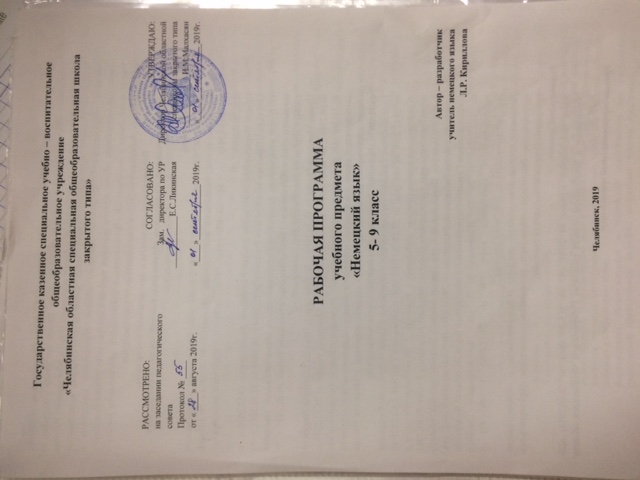 В 2019 -2020 учебном году в 5-9 классах ГКСУВОУ «Челябинская областная специальная общеобразовательная школа закрытого типа» (далее по тексту - спецшкола) реализуется федеральный государственный стандарт основного общего образования. Рабочая программа учебного предмета «Немецкий язык» является структурным компонентом основной образовательной программы основного общего образования спецшколы и определяет содержание, объем, порядок изучения учебного материала по обществознанию с учетом целей, задач и особенностей образовательной деятельности специального учебно – воспитательного учреждения закрытого типа и контингента обучающихся. Нормативные документы и методические материалы, обеспечивающие организацию образовательной деятельности по предмету «Немецкий язык»Федеральный уровеньФедеральный закон от 29.12.2012 г. № 273-ФЗ «Об образовании в Российской Федерации» (с изм., внесенными Федеральными законами от 04.06.2014 г. № 145-ФЗ, от 06.04.2015 г. № 68-ФЗ, ред. 17.03.2018) // http://www.consultant.ru/; http://www.garant.ru/Приказ Министерства образования и науки Российской Федерации от 17.12.2010 г. № 1897 (в ред. Приказов Минобрнауки России от 29.12.2014 г. № 1644, от 31.12.2015 г.  № 1577) «Об утверждении федерального государственного образовательного стандарта основного общего образования» (Зарегистрирован Минюстом России 01.02.2011 г. № 19644) // http://www.consultant.ru/; http://www.garant.ru/Приказ Минтруда России от 18.10.2013 г. № 544н (в ред. Приказа Минтруда России от 05.08.2016 г. № 422н, с изм., внесенными Приказом Минтруда России от 25.12.2014 г. № 1115н) «Об утверждении профессионального стандарта «Педагог (педагогическая деятельность в сфере дошкольного, начального общего, основного общего, среднего общего образования) (воспитатель, учитель)» (Зарегистрировано в Минюсте России 06.12.2013 г. № 30550) // http://www.consultant.ru/; http://www.garant.ru/Постановление Главного государственного санитарного врача Российской Федерации от 29.12.2010 № 189 (ред. от 25.12.2013 г.) «Об утверждении СанПиН 2.4.2.2821-10 «Санитарно-эпидемиологические требования к условиям и организации обучения в общеобразовательных учреждениях» (Зарегистрировано в Минюсте России 03.03.2011 г. № 19993), (в ред. Изменений № 1, утв. Постановлением Главного государственного санитарного врача Российской Федерации от 29.06.2011 № 85, Изменений № 2, утв. Постановлением Главного государственного санитарного врача Российской Федерации от 25.12.2013 г. № 72, Изменений № 3, утв. Постановлением Главного государственного санитарного врача РФ от 24.11.2015 г. № 81) // http://www.consultant.ru/; http://www.garant.ru/ Концепция преподавания учебного предмета «Обществознание» в образовательных организациях Российской Федерации, реализующих основные образовательные программы //http:ru/docs.edu.gov.ru/documentРегиональный уровеньЗакон Челябинской области от 29.08.2013 № 515-ЗО (ред. от 28.08.2014) «Об образовании в Челябинской области (подписан Губернатором Челябинской области 30.08.2013 г.) Уровень образовательной организацииУстав ГКСУВОУ «Челябинская областная специальная общеобразовательная школа закрытого типа»;Основная образовательная программа основного общего образования ГКСУВОУ «Челябинская областная специальная общеобразовательная школа закрытого типа».Методические материалыФедеральный уровеньПримерная основная образовательная программа основного общего образования // http://fgosreestr.ru/ Региональный уровеньМодельная региональная основная образовательная программа основного общего образования Челябинской области;Методические рекомендации по учету национальных, региональных и этнокультурных особенностей при разработке общеобразовательными учреждениями основных образовательных программ начального, основного, среднего общего образования / В. Н. Кеспиков, М. И. Солодкова, Е. А. Тюрина, Д. Ф. Ильясов, Ю. Ю. Баранова, В. М. Кузнецов, Н. Е. Скрипова, А. В. Кисляков, Т. В. Соловьева, Ф. А. Зуева, Л. Н. Чипышева, Е. А. Солодкова, И. В. Латыпова, Т. П. Зуева ; Мин-во образования и науки Челяб. обл. ; Челяб. ин-т переподгот. и повышения квалификации работников образования.  –Челябинск : ЧИППКРО, 2013. – 164 с.Изучение иностранного языка в основной школе направлено на достижение следующих целей:• развитие иноязычной коммуникативной компетенции в совокупности ее составляющих, а именно:речевая компетенция — развитие коммуникативных умений в четырех основных видах речевой деятельности (говорении, аудировании, чтении, письме);языковая компетенция — овладение новыми языковыми средствами (фонетическими, орфографическими, лексическими, грамматическими) в соответствии с темами и ситуациями общения, отобранными для основной школы; освоение знаний о языковых явлениях изучаемого языка, разных способах выражения мысли в родном и иностранном языках;социокультурная/межкультурная компетенция — приобщение к культуре, традициям, реалиям стран/страны изучаемого языка в рамках тем, сфер и ситуаций общения, отвечающих опыту, интересам, психологическим особенностям учащихся основной школы на разных ее этапах; формирование умения представлять свою страну, ее культуру в условиях межкультурного общения;компенсаторная компетенция — развитие умений выходить из положения в условиях дефицита языковых средств при получении и передаче информации;учебно-познавательная компетенция — дальнейшее развитие общих и специальных учебных умений, универсальных способов деятельности; ознакомление с доступными учащимся способами и приемами самостоятельного изучения языков и культур, в том числе с использованием новых информационных технологий;• развитие личности учащихся посредством реализации воспитательного потенциала иностранного языка:формирование у учащихся потребности изучения иностранных языков и овладения ими как средством общения, познания, самореализации и социальной адаптации в поликультурном полиэтническом мире в условиях глобализации на основе осознания важности изучения иностранного языка и родного языка как средства общения и познания в современном мире;формирование общекультурной и этнической идентичности как составляющих гражданской идентичности личности; воспитание качеств гражданина, патриота; развитие национального самосознания, стремления к взаимопониманию между людьми разных сообществ, толерантного отношения к проявлениям иной культуры; лучшее осознание своей собственной культуры;развитие стремления к овладению основами мировой культуры средствами иностранного языка;осознание необходимости вести здоровый образ жизни путем информирования об общественно признанных формах поддержания здоровья и обсуждения необходимости отказа от вредных привычек.Место учебного предмета в учебном планеРабочая программа линии УМК «Немецкий язык» разработана в соответствии с учебным планом для ступени основного общего образования. По учебному плану школы для обязательного изучения учебного предмета «Немецкий язык» на этапе основного (общего) образования отводится 525 ч (из расчета 3 учебных часа в неделю), в 5, 6 и 7 классах — по 105 ч. (35 учебных недель), в 8 классе – 105 ч. (35 учебных недель), в 9 классе – 102 ч. (34 учебных недели).Т2.2.1.3.2. Рабочая программа по учебному предмету «Немецкий язык»1. Планируемые результаты освоения учебного предмета 1.1. Личностные планируемые результаты1.2. Метапредметные планируемые результаты1.3. Предметные планируемые результаты5 классКоммуникативные умения в основных видах речевой деятельности (аудирование, говорение, чтение и письмо)Говорение Диалогическая речь: умение вести диалог этикетного характера, диалог-расспрос, диалог – побуждение к действию.Обучающийся научится:участвовать в диалоге этикетного характера начинать, поддерживать и завершать разговор; выражать благодарность, пожелание, согласие, отказ; переспрашивать собеседника (до 3 реплик со стороны каждого участника общения);участвовать в диалоге-расспросе запрашивать фактическую информацию; переходить с позиции спрашивающего на позицию отвечающего (до 4 реплик со стороны каждого участника общения).Продолжительность диалога – до 2,5–3 минут.Обучающийся получит возможность научиться:участвовать в диалоге – побуждение к действию обращаясь с просьбой и выражая готовность или отказ её выполнять; давать совет и принимать или не принимать его; приглашать к действию и соглашаться или отказываться принимать участие в нём, объясняя причину (от 3 до 5 реплик со стороны каждого участника общения);участвовать в диалоге – обмене мнениями выражая свою точку зрения и понимая точку зрения собеседника, соглашаться или не соглашаться с ней; выражая сомнение; выражая чувства и эмоции (радость, удивление, огорчение, поддержку и т.д.); выражая эмоциональную поддержку партнера (до 2 реплик со стороны каждого участника общения);брать и давать интервьюМонологическая речь (описание, повествование, сообщение) предполагает умения: кратко высказываться о фактах, событиях; передавать основную мысль прочитанного/прослушанного текста; делать сообщения на основе прочитанного/прослушанного текста.  Объём монологического высказывания до 8-10 фраз.Обучающийся научится:создавать устные связанные монологические высказывания:рассказывать о себе, о своей семье, своих интересах и планах;рассказывать о своём родном городе/деревне с использованием иллюстраций, фотографий, видеофильмов;кратко высказаться о фактах, событиях;передавать основную мысль прочитанного/ прослушанного текстаОбъем монологического высказывания до 5-6 фраз.Обучающийся получит возможность научиться:давать краткую характеристику персонажей;кратко излагать результаты выполненной проектной работыАудирование Воспринимать на слух и полностью понимать основное содержание несложных аутентичных аудио и видео текстов, относящихся к разным коммуникативным типам речи (сообщение, рассказ, интервью), с пониманием основного содержания текста, с выборочным и полным пониманием текста. Время звучания текстов – до 2 минут.Обучающийся научится:воспринимать на слух и понимать основное содержание несложных аутентичных текстов, содержащих некоторое количество неизученных языковых явлений;воспринимать на слух и понимать нужную/интересующую/ запрашиваемую информацию в аутентичных текстах, содержащих как изученные языковые явления, так и некоторое количество неизученных языковых явлений.Время звучания текста до 2 минут.Обучающийся получит возможность научиться:выделять основную тему в воспринимаемом на слух тексте;использовать контекстуальную или языковую догадку при восприятии на слух текстов, содержащих незнакомые слова.Чтение Читать несложные аутентичные тексты разных жанров и стилей с различной глубиной и точностью понимания в зависимости от вида чтения, а также адаптированные аутентичные тексты.Обучающийся научится:читать про себя и понимать несложные адаптированные аутентичные тексты объемом 180–200 слов разных жанров и стилей, содержащие отдельные незнакомые слова, с разной глубиной проникновения в их содержание.Тексты для чтения: рассказ, сказка, отрывок из художественного произведения, в том числе рассказа, сказки; отрывок из статьи научно-популярного характера; сообщение информационного характера; тексты прагматического характера; объявление, личное письмо и др.Обучающийся получит возможность научиться:понимать основную мысль прочитанного текста, игнорировать незнакомые слова, несущественные для понимания основного содержания.Письмо Дальнейшее развитие орфографических навыков на основе написания нового языкового и речевого материала, использования данных навыков в ходе выполнения лексико-грамматических упражнений, различных видах письменных работ. Обучающийся научится:заполнять анкеты и формуляры; писать личное письмо объемом до 60 слов в ответ на письмо-стимулОбучающийся получит возможность научиться:писать электронное письмо (e-mail) зарубежному другу в ответ на электронное письмо-стимул;кратко излагать в письменном виде результаты проектной деятельности.Языковые средства и навыки оперирования имиФонетическая сторона речи Адекватное произношение всех звуков немецкого языка. Соблюдение правильного ударения в словах и фразах. Соблюдение правильной интонации в различных типах предложений. Различение на слух и правильное произношение слов и фраз.Обучающийся научится:различать на слух и правильно произносить слова и фразы с соблюдением их ритмико-интонационных особенностей;читать новые слова согласно основным правилам чтения.Обучающийся получит возможность научиться:выражать модальные значения, чувства и эмоции с помощью интонации.Лексическая сторона речи Расширение объема продуктивного и рецептивного лексического минимума за счет лексических средств, обслуживающих новые темы, проблемы, ситуации общения. К концу изучения немецкого языка в 5 классе учащиеся должны овладеть: наиболее распространенными устойчивыми словосочетаниями; оценочной лексикой; репликами-клише речевого этикета; наиболее частотными фразовыми глаголами по тематике общения. Обучающийся научится:различать на слух и правильно произносить слова и фразы с соблюдением их ритмико-интонационных особенностей;читать новые слова согласно основным правилам чтения; распознавать в письменном и звучащем тексте 675 лексических единиц и адекватно употреблять в устной и письменной речи 625 лексических единиц;распознавать и образовывать родственные слова с использованием основных способов словообразования (аффиксации и словосложения); распознавать и употреблять в устной и в письменной речи изученные морфологические формы и синтаксические конструкции немецкого языка в рамках отобранного тематического содержания в соответствии с решаемой коммуникативной задачей.Обучающийся получит возможность научиться:распознавать и употреблять в речи в нескольких значениях многозначные слова;употреблять в речи изученные синонимы и антонимы адекватно ситуации общения;распознавать и употреблять в речи наиболее распространенные фразовые глаголы;распознавать принадлежность слов к частям речи по аффиксам;использовать языковую догадку в процессе чтения и аудирования (догадываться о значении незнакомых слов по контексту, по сходству с русским/родным языком, по словообразовательным элементам.Грамматическая сторона речи Овладение грамматической стороной речи учащихся 5 класса предполагает расширение объема значений грамматических явлений, изученных в начальной школе, и овладение новыми грамматическими явлениями. Обучающийся научится:распознавать и употреблять в устной и письменной речи изученные в начальной школе синтаксические конструкции и морфологические формы немецкого языка с учетом расширения тематического содержания и репертуара изученных лексических средств, а именно:различные коммуникативные типы предложений: повествовательные (утвердительные, отрицательные), вопросительные (общий и специальный вопросы), побудительные (в утвердительной форме);нераспространенные и распространенные простые предложения; предложения с начальным ‘Es’ и с начальным ‘Es gibt’;простое предложение с простым глагольным сказуемым (Ich spreche Deutsch.), составным именным (Meine Mutter ist Lehrerin.) и составным глагольным (Mein Bruder kann Klavier spielen.) сказуемым; предложения с однородными членами (Mein Zimmer ist groß und hell.); сложносочиненные предложения с союзами und, aber, oder; правильные и неправильные глаголы; глаголы в видовременных формах действительного залога в изъявительном наклонении (Präsens, Perfekt); модальные глаголы (mögen, können, wollen,  müssen); определенный, неопределенный и нулевой артикли; существительные в единственном и во множественном числе, в именительном, дательном и винительном падежах;прилагательные в положительной, сравнительной и превосходной степенях, образованные по правилу и исключения; наречия времени и образа действия; личные, притяжательные, указательные (dieser) и отрицательные местоимения;количественные (1–100) и порядковые (1-30) числительные;наиболее употребительные предлоги для выражения временных и пространственных отношений (употребляемые с дательным и винительным падежами).Обучающийся получит возможность научиться:распознавать и употреблять в устной и письменной речи следующие синтаксические конструкции и морфологические формы:нераспространенные и распространенные простые предложения, в том числе с дополнением в дательном и винительном падежах; побудительные предложения (в отрицательной форме);глаголы в видовременных формах действительного залога в изъявительном наклонении (Futur I);модальный глагол dürfen (в Präsens);указательные местоимения (jener), вопросительные местоимения (wer, was, wohin, wo, warum);наречия в положительной, сравнительной и превосходной степенях, образованные по правилу, и исключения;порядковые числительные (до 100).Графика и орфография Знание правил чтения и написания новых слов в пределах изучаемой тематики и проблематики общения, применение знаний в процессе изучения немецкого языка на уроке и самостоятельно. Обучающийся научится:правильно писать изученные слова;правильно ставить знаки препинания в конце предложения: точку в конце повествовательного предложения, вопросительный знак в конце вопросительного предложения, восклицательный знак в конце восклицательного предложения.Обучающийся получит возможность научиться:правильно пунктуационно оформлять личное письмо.Социокультурные знания и НРЭОУчащиеся знакомятся с отдельными социокультурными элементами речевого поведенческого этикета в немецкоязычной среде в условиях проигрывания ситуаций общения. Использование немецкого языка как средства социокультурного развития школьников на данном этапе предполагает: знакомство с фамилиями и именами выдающихся людей стран изучаемого языка, родной страны и родного края. Знакомство с государственной символикой: флагом, гимном, столицами стран изучаемого языка, родной страны и родного края. На данном этапе социокультурного развития школьников предусматривается овладение умениями: писать свое имя и фамилию, а также любые другие русские имена на немецком языке; правильно оформлять адрес на немецком языке.Обучающийся научится:использовать отдельные социокультурные элементы речевого поведенческого этикета в немецкоязычной среде в некоторых ситуациях общения;понимать и использовать наиболее употребительную тематическую фоновую лексику и реалии в рамках отобранного тематического содержания;кратко представлять родную страну и страну/страны изучаемого языка (культурные явления).Обучающийся получит возможность научиться:писать свое имя и фамилию, имена и фамилии своих родственников и друзей на немецком языке; правильно оформлять свой адрес на немецком языке (в анкете, в личном письме);кратко представлять некоторые культурные явления родной страны и страны/стран изучаемого языка (традиции в питании и проведении досуга праздники); кратко представлять свою страну и «малую родину» на немецком языке.Тематика НРЭО«Каникулы в Челябинской области», «Достопримечательности моего родного города/посёлка», «Челябинск – мой родной город», «Жители моего родного города/посёлка. Кто они?», «Улицы моего родного города/посёлка. Какие они?», «В каких домах предпочитают жить жители моего родного города/деревни?», «Как заботятся жители моего города/посёлка о чистоте окружающей среды», «Как выглядит мой родной город/посёлок в разные времена года?», «Любимые праздники моей семьи», «Экологические проблемы моего родного города/посёлка», «Каким я вижу свой родной город/посёлок в будущем?»6 классПланируемые предметные результатыКоммуникативные умения в основных видах речевой деятельности (аудирование, говорение, чтение и письмо).Говорение Диалогическая речь: умение вести диалог этикетного характера, диалог-расспрос, диалог – побуждение к действию.Обучающийся научится:вести диалог (вежливо переспрашивать и выражать пожелания при поздравлении (этикетный диалог); вежливо соглашаться/не соглашаться выполнить просьбу собеседника, объясняя причину своего решения (диалог-побуждение к действию);выражать своё отношение к обсуждаемым фактам и событиям, переходить с позиции спрашивающего на позицию отвечающего и наоборот (диалог-расспрос) объемом до 5 реплик со стороны каждого собеседника в стандартных ситуациях неофициального общения в рамках освоенной тематики, соблюдая нормы речевого этикета, принятые в стране/странах изучаемого языка.Обучающийся получит возможность научиться:вести диалог-обмен мнениями;вести диалог-расспрос на основе нелинейного текста (таблицы, диаграммы и т. д.).Монологическая речь (описание, повествование, сообщение) предполагает умения: кратко высказываться о фактах, событиях; передавать основную мысль прочитанного/прослушанного текста; делать сообщения на основе прочитанного/прослушанного текста. Объём монологического высказывания до 8-10 фраз.Обучающийся научится:создавать устные связные монологические высказывания (описание, в т. ч. характеристика, повествование);пересказ основного содержания прочитанного текста с опорой на картинки, фотографии и/или ключевые слова, план, вопросы с расширением тематики и репертуара лексико-грамматический средств) объемом 7-8 фраз в стандартных ситуациях неофициального общения; создание устных связных высказываний.Обучающийся получит возможность научиться:кратко высказываться с опорой на нелинейный текст (таблицы, диаграммы, расписание и т. п.);кратко излагать результаты выполненной проектной работы.Аудирование Воспринимать на слух и полностью понимать основное содержание несложных аутентичных аудио и видео текстов, относящихся к разным коммуникативным типам речи (сообщение, рассказ, интервью), с пониманием основного содержания текста, с выборочным и полным пониманием текста. Время звучания текстов – до 2 минут.Обучающийся научится:воспринимать на слух и понимать звучащие до 1,5 минут адаптированные аутентичные тексты, содержащие отдельные незнакомые слова, с разной глубиной проникновения в их содержание в зависимости от поставленной коммуникативной задачи: с пониманием основного содержания и с пониманием запрашиваемой информации.Обучающийся получит возможность научиться:выделять основную тему в воспринимаемом на слух тексте.Чтение Читать несложные аутентичные тексты разных жанров и стилей с различной глубиной и точностью понимания в зависимости от вида чтения, а также адаптированные аутентичные тексты.Обучающийся научится:читать про себя и понимать адаптированные аутентичные тексты объемом 250-300 слов разных жанров и стилей, содержащие отдельные незнакомые слова, с различной глубиной проникновения в их содержание.Тексты для чтения: отрывок из художественного произведения, в том числе, рассказ, сказка, отрывок из статьи научно-популярного характера, сообщение информационного характера, личное письмо, объявление, кулинарный рецепт, меню и др.Обучающийся получит возможность научиться:понимать основную мысль прочитанного текста, игнорировать незнакомые слова, несущественные для понимания основного содержания. Письмо Дальнейшее развитие орфографических навыков на основе написания нового языкового и речевого материала, использования данных навыков в ходе выполнения лексико-грамматических упражнений, различных видах письменных работ. Обучающийся научится:заполнять анкеты и формуляры;писать личное письмо, в т. ч. электронное, объемом до 70 слов ответ на письмо-стимул;создавать небольшое письменное высказывание с опорой на образец, план, картинку объемом до 70 слов.Обучающийся получит возможность научиться:делать краткие выписки из текста с целью их использования в собственных устных высказываниях;составлять план/ тезисы устного или письменного сообщения;кратко излагать в письменном виде результаты проектной деятельности.Языковые средства и  навыки оперирования имиФонетическая сторона речи Адекватное произношение всех звуков немецкого языка. Соблюдение правильного ударения в словах и фразах. Соблюдение правильной интонации в различных типах предложений. Обучающийся научится:различать на слух и правильно произносить слова и фразы с соблюдением их ритмико-интонационных особенностей в том числе с соблюдением правила отсутствия фразового ударения на служебных словах;читать новые слова согласно основным правилам чтения;читать вслух небольшой текст объемом до 95 слов, построенный на изученном языковом материале с соблюдением правил чтения и соответствующей интонации, демонстрирующей понимание текста.Тексты для чтения вслух: сообщение информационного характера, отрывок из статьи научно-популярного характера, рассказ, диалог.Обучающийся получит возможность научиться:выражать модальные значения, чувства и эмоции с помощью интонации.Лексическая сторона речи Расширение объема продуктивного и рецептивного лексического минимума за счет лексических средств, обслуживающих новые темы, проблемы, ситуации общения. К концу изучения немецкого языка в 6 классе учащиеся должны овладеть: наиболее распространенными устойчивыми словосочетаниями; оценочной лексикой; репликами-клише речевого этикета; наиболее частотными фразовыми глаголами по тематике общения.Обучающийся научится:распознавать в письменном и звучащем тексте 800 лексических единиц (включая 750 лексических единиц продуктивного минимума) (слов, словосочетаний, речевых клише), обслуживающих ситуации общения в рамках расширенного тематического содержания, с соблюдением существующей в немецком языке нормы лексической сочетаемости и адекватно употреблять в устной и письменной речи 750 лексических единиц (включая 625 лексических единиц, изученных ранее);распознавать и употреблять в устной и письменной речи синонимов, антонимов и интернациональных слов,  а также различных средств логической связи для обеспечения целостности высказывания;распознавать и образовывать родственные слова с использованием основных способов словообразования (аффиксации и словосложения);распознавать и употреблять в устной и письменной речи различные средства связи для обеспечения целостности высказывания;распознавать и употреблять в устной и в письменной речи изученные морфологические формы и синтаксические конструкции немецкого языка в рамках отобранного тематического содержания в соответствии с решаемой коммуникативной задачей;освоить новые способы словообразования в дополнение к уже изученным – образование:имен существительных при помощи суффиксов: -keit, -heit, -ung;путем соединения глагола и существительного (der Schreibtisch), конверсии (das Lesen); имен прилагательных при помощи суффикса: -isch;имен прилагательных и наречий при помощи отрицательного префикса: un-.Обучающийся получит возможность научиться:распознавать и употреблять в речи в нескольких значениях многозначные слова;употреблять в речи изученные синонимы и антонимы адекватно ситуации общения;распознавать и употреблять в речи наиболее распространенные фразовые глаголы;распознавать принадлежность слов к частям речи по аффиксам;использовать языковую догадку в процессе чтения и аудирования (догадываться о значении незнакомых слов по контексту, по сходству с русским/ родным языком, по словообразовательным элементам.Грамматическая сторона речи Овладение грамматической стороной речи учащихся 6 класса предполагает расширение объема значений грамматических явлений, изученных в начальной школе, и овладение новыми грамматическими явлениями. Обучающийся научится:распознавать и употреблять в устной и в письменной речи изученные морфологические формы и синтаксические конструкции немецкого языка с учетом расширения тематического содержания и репертуара изученных лексических средств;распознавать и употреблять следующие грамматические явления:а) предлоги, требующие дательный падеж на вопрос Wo? и винительный на вопрос Wohin?;б) Perfekt слабых и сильных глаголов;в) глаголы с возвратным местоимением sich;г) глаголы sitzen – setzen, liegen – legen, stehen – stellen, hängen;д) глаголы в видовременных формах действительного залога в изъявительном наклонении в Präteritum;е) падежи имен существительных;ж) склонение имен существительных;з) три основные формы глагола;и) употребление Genitiv; типы склонений существительных;к) употребление Präsens, Präteritum и Perfekt в сопоставлении;л) употребление предлогов;м) употребление Infinitiv с частицей zu; личные местоимения в дательном и винительном падежах;н) предлоги с Akkusativ.Обучающийся получит возможность научиться:распознавать и употреблять в речи сложносочиненные предложения с союзом denn;употреблять в речи все типы вопросительных предложений в Präteritum;распознавать и употреблять в речи глаголы с отделяемыми и неотделяемыми приставками;употреблять в речи глаголы, требующие предложного управления;распознавать и употреблять в речи модальные глаголы müssen, sollen, können, dürfen, wollen, mögen;употреблять в речи правила образования имен существительных во множественном числе;распознавать и употреблять в речи неопределенные местоимения, вопросительное местоимение welch-;употреблять в речи числительные для обозначения дат и больших чисел (100-1000). Графика и орфография Знание правил чтения и написания новых слов в пределах изучаемой тематики и проблематики общения, применение знаний в процессе изучения немецкого языка на уроке и самостоятельно. Обучающийся научится:правильно писать изученные слова;правильно расставлять знаки препинания: точку в конце повествовательного предложения, вопросительный знак в конце вопросительного предложения, восклицательный знак в конце восклицательного предложения;правильно пунктуационно оформлять личное письмо.Обучающийся получит возможность научиться:сравнивать и анализировать буквосочетания немецкого языка.Социокультурные знания и НРЭО Учащиеся знакомятся с отдельными социокультурными элементами речевого поведенческого этикета в немецкооязычной среде в условиях проигрывания ситуаций общения. Использование немецкого языка как средства социокультурного развития школьников на данном этапе предполагает: знакомство с фамилиями и именами выдающихся людей стран изучаемого языка, родной страны и родного края. Знакомство с государственной символикой: флагом, гимном, столицами стран изучаемого языка, родной страны и родного края. Обучающийся научится:использовать отдельные социокультурные элементы речевого поведенческого этикета в немецкоязычной среде в более широком круге ситуаций общения «В семье», «В школе», «На улице», «В магазине»;понимать и использовать наиболее употребительную тематическую фоновую лексику и реалии в рамках отобранного тематического содержания;кратко представлять Россию, Челябинскую область, Челябинск и страну/страны изучаемого языка (культурные явления; наиболее известные достопримечательности; традиции в питании и проведении досуга; праздники; выдающиеся люди).Обучающийся получит возможность научиться:использовать социокультурные реалии при создании устных и письменных высказываний;находить сходство и различие в традициях родной страны и страны/стран изучаемого языка.Тематика НРЭО«Описание моего родного города, расположенного в Челябинской области», «Начало учебного года в школах Челябинской области», «Осень в Челябинской области», «Школы Челябинской области», «Учебные предметы, изучаемые в школах Челябинской области», «Писатели Челябинской области», «Хобби детей, живущих в Челябинской области», «Путешествие по городам Челябинской области», «Названия рек Челябинской области», «Любимые карнавальные костюмы школьников Челябинской области», «Окончание года в школах Челябинской области».7 классПланируемые предметные результатыКоммуникативные умения в основных видах речевой деятельности (аудирование, говорение, чтение и письмо)ГоворениеДиалогическая речь: умение вести диалоги разного характера - этикетный, диалог-расспрос, диалог – побуждение к действию, диалог-обмен мнениями и комбинированный диалог.Обучающийся научится:вести диалог этикетного характера (приветствовать и отвечать на приветствие, используя соответствующие формы обращения, принятые в немецко-говорящих  странах)начинать, поддерживать  и завершать разговор в условиях коммуникативной ситуации;поздравлять, выражать пожелания и  реагировать на них;выражать благодарность;вежливо переспрашивать, выражать согласие /отказ;выражать свою точку зрения;выражать согласие/ несогласие с точкой зрения партнера;выражать сомнение;выражать чувства, эмоции (радость, огорчение);давать советы и обосновывать свой совет;вносить предложения и обосновывать их;делать запрос информации и обмениваться информацией в парах или в группах.Количество реплик – от 3 реплик со стороны каждого учащегосяПродолжительность диалога – до 2-х минут.Обучающийся получит возможность научиться:предупреждать об опасности;переспрашивать;сообщать информацию, отвечая на вопросы разных типов, и самостоятельно запрашивать информацию, выражая при этом своё мнение и переходя с позиции спрашиваемого на позицию отвечающего и наоборот);брать/давать интервью;участвовать в дискуссии в рамках его содержания;аргументировать своё мнение;уточнять маршрут движения по населённому пункту.Монологическая речь: умение строить связные высказывания с использованием основных коммуникативных типов речи (повествование, описание, рассуждение (характеристика)), выражение своего мнения и краткой аргументацией с опорой и без опоры на зрительную наглядность, прочитанный/прослушанный текст и/или вербальные опоры (ключевые слова, план, вопросы).Объем монологического высказывания до 8-10 фраз, продолжительность монологического высказывания – 1,5-2 минуты. Обучающийся научится:оформлять тематическое монологическое высказывание в установленном объёме и в условиях коммуникативной ситуации (описывать город, село, транспорт, животное, погоду, природу, давать характеристику героям и т.д.), а именно: в устной форме пересказывать содержание прочитанного или услышанного с опорой на иллюстрацию, ключевые слова, план и без опоры.Обучающийся получит возможность научиться:делать устный доклад (связанное монологическое высказывание) на определенную тему;готовить тезисы для выступления;рекламировать что-либо, используя при этом элементарные доказательства и оценочные суждения;высказываться в связи с ситуацией общения. Используя уточнение, аргументацию выражать своё отношение к предмету речи.АудированиеВоспринимать на слух и понимать основное содержание несложных аутентичных текстов, содержащих некоторое количество неизученных языковых явлений; воспринимать на слух и понимать нужную/интересующую/ запрашиваемую информацию в аутентичных текстах, содержащих как изученные языковые явления, так и некоторое количество неизученных языковых явлений.Обучающийся научится:выделять основную мысль в воспринимаемом на слух тексте; выбирать главные факты, опуская второстепенные;письменно фиксировать значимую информацию (о ком, о чём речь, что важно запомнить, например, цифры и т. п.).Время звучания текстов для аудирования – до 1,5 минут.Обучающийся получит возможность научиться:воспринимать и понимать на слух аутентичных текстов разных жанров и с разной глубиной проникновения в их содержание (с пониманием основного содержания, с выборочным и полным пониманием воспринимаемого на слух текст, с использованием смысловой догадки ) в зависимости от коммуникативной задачи и функционального типа текста;работать с аутентичным текстовым материалом;совершенствовать фонематический слух и ассоциативное мышление;развивать механизм прогнозирования.ЧтениеЧитать и понимать тексты с различной глубиной и точностью проникновения в их содержание: с пониманием основного содержания, с выборочным пониманием нужной/ интересующей/ запрашиваемой информации. Обучающийся научится:читать и понимать тексты с различной глубиной  проникновения в их содержание (в зависимости от вида чтения): с пониманием основного содержания (ознакомительное чтение);с полным пониманием содержания (изучающее чтение); с выборочным пониманием нужной или интересующей информации (просмотровое/поисковое чтение);определять тему, прогнозировать содержание текста по заголовку;выделять основную мысль;выбирать главные факты из текста, опуская второстепенные;устанавливать логическую последовательность основных фактов текста.Объем текста с пониманием основного содержания текста – до 400 слов.Объем текста для чтения с выборочным пониманием нужной или интересующей информации до 250 слов.Обучающийся получит возможность научиться:ориентироваться в иноязычном тексте: прогнозировать его содержание по заголовку;читать аутентичные тексты разных жанров (прагматических, научно-популярных, художественных) преимущественно с пониманием основного содержания (определять тему, выделять основную мысль, выделять главные факты, опуская второстепенные, устанавливать логическую последовательность основных фактов текста);читать несложные аутентичные тексты разных жанров с полным и точным пониманием, используя различные приемы смысловой переработки текста (языковую догадку, анализ, выборочный перевод), оценивать полученную информацию, выражать свое мнение;читать текст с выборочным пониманием нужной или интересующей информации;использовать информацию из текста в речевой деятельности.ПисьмоДальнейшее развитие орфографических навыков на основе написания нового языкового и речевого материала, использования данных навыков в ходе выполнения лексико-грамматических упражнений, различных видах письменных работ. Обучающийся научится:писать короткие поздравления с днем рождения и другими праздниками, выражать пожелания в объеме до 30-40 слов;писать личное письмо с опорой на образец (расспрашивать адресата о его жизни, делах, сообщать то же самое о себе, выражать благодарность, просить о чем-либо) в объёме (65-70слов) и в установленных временных рамках (до 30 минут);заполнять анкеты;составлять подписи к рисункам;письменно фиксировать информацию в виде ключевых слов;составлять план для письменного оформления высказывания или использовать не-/вербальную опору (mind-map).Обучающийся получит возможность научиться:писать короткие поздравления с днем рождения и другим календарным праздником;выражать пожелания;заполнять бланки (указывать имя, фамилию, пол, возраст, гражданство, адрес);писать личное и электронное письмо с опорой на образец  (расспрашивать адресата о его жизни, делах, сообщать то же о себе, выражать благодарность, просьбы и отвечать на вопросы);писать небольшое по объёму сочинение с опорой на информацию из текста (в настоящем или прошедшем времени).Языковые средства и навыки оперирования имиОрфография и пунктуацияПравильное написание изученных слов. Правильное использование знаков препинания (точки, вопросительного и восклицательного знака) в конце предложения.Обучающийся научится:правильно писать изученные слова;правильно ставить знаки препинания в конце предложения: точку в конце повествовательного предложения, вопросительный знак в конце вопросительного предложения, восклицательный знак в конце восклицательного предложения;расставлять в личном письме знаки препинания, диктуемые его форматом, в соответствии с нормами, принятыми в стране изучаемого языка.Обучающийся получит возможность научиться:сравнивать и анализировать буквосочетания немецкого языка  при чтении, письме;расставлять знаки препинания в соответствии с нормами, принятыми в стране изучаемого языкаФонетическая сторона речи Адекватное произношение всех звуков немецкого языка. Соблюдение правильного ударения в словах и фразах. Соблюдение правильной интонации в различных типах предложений. Соблюдение правила отсутствия ударения на служебных словах (артиклях, союзах, предлогах).  Членение предложений на смысловые группы.Обучающийся научится:различать на слух и адекватно произносить все звуки немецкого языка, соблюдая нормы произношения звуков;соблюдать правильное ударение в изолированном слове, фразе;различать коммуникативные типы предложений по интонации; корректно произносить предложения с точки зрения их ритмико-интонационных особенностей.Обучающийся получит возможность научиться:соблюдать интонацию перечисления; соблюдать правило отсутствия ударения на служебных словах (артиклях, союзах, предлогах); читать изучаемые слова. заимствованные из других языков по транскрипции;выражать модальные значения, чувства и эмоции с помощью интонации.Лексическая сторона речиРасширение объема продуктивного и рецептивного лексического минимума за счет лексических средств, обслуживающих новые темы, проблемы, ситуации общения. К концу изучения немецкого языка в 7 классе учащиеся должны овладеть: наиболее распространенными устойчивыми словосочетаниями; оценочной лексикой; репликами-клише речевого этикета; наиболее частотными фразовыми глаголами по тематике общения; соблюдать существующие в немецком языке нормы лексической сочетаемости; распознавать и образовывать родственные слова с использованием словосложения и конверсии в пределах тематики основной школы в соответствии с решаемой коммуникативной задачей; распознавать и образовывать родственные слова с использованием аффиксации в пределах тематики основной школы в соответствии с решаемой коммуникативной задачей.Обучающийся научится:узнавать в письменном и звучащем тексте изученные лексические единицы (слова, словосочетания, реплики-клише речевого этикета), в том числе многозначные в пределах тематики основной школы;употреблять в устной и письменной речи в их основном значении изученные лексические единицы (слова, словосочетания, реплики-клише речевого этикета), в том числе многозначные, в пределах тематики основной школы в соответствии с решаемой коммуникативной задачей;соблюдать существующие в немецком языке нормы лексической сочетаемости;распознавать и образовывать родственные слова с использованием словосложения и конверсии в пределах тематики основной школы в соответствии с решаемой коммуникативной задачей;распознавать и образовывать родственные слова с использованием аффиксации в пределах тематики основной школы в соответствии с решаемой коммуникативной задачей:лексические единицы, обслуживающие новые темы, проблемы и ситуации общения в пределах тематики 250-280 единиц;лексические единицы включая устойчивые словосочетания, оценочную лексику, реплики-клише речевого этикета;знать основные способы словообразования:1) аффиксация:существительных с суффиксами -ung (die Lösung, die Verei¬nigung); -keit (die Feindlichkeit); -heit (die Einheit); -schaft (die Gesellschaft); -um (das Datum); -or (der Doktor); -ik (die Mathe¬matik); -e (die Liebe), -ler (der Wissenschaftler); -ie (die Biologie);прилагательных с суффиксами -ig (wichtig); -lieh (glücklich); -isch (typisch); -los (arbeitslos); -sam (langsam); -bar (wunderbar);существительных и прилагательных с префиксом un- (das Unglück, unglücklich);-существительных и глаголов с префиксами: vor- (der Vorort, vorbereiten); mit- (die Mitantwortung, mitspielen);глаголов с отделяемыми и неотделяемыми приставками и другими словами в функции приставок типа erzählen, wegwerfen;2) словосложение:существительное + существительное (das Arbeitszimmer);прилагательное + прилагательное (dunkelblau, hellblond);прилагательное + существительное (die Fremdsprache);глагол + существительное (die Schwimmhalle);3) конверсия (переход одной части речи в другую):существительные от прилагательных (das Blau, der/die Alte);существительные от глаголов (das Lernen, das Lesen);4) интернациональные слова (der Globus, der Computer).Обучающийся получит возможность научиться:распознавать и употреблять в речи в нескольких значениях многозначные слова, изученные в пределах тематики основной школы;различать синонимию и антонимию; употреблять в речи изученные синонимы и антонимы адекватно ситуации общения;распознавать и употреблять в речи наиболее распространенные глаголы;распознавать принадлежность слов к частям речи по суффиксам;использовать языковую догадку в процессе чтения и аудирования (догадываться о значении незнакомых слов по контексту, по сходству с русским/ родным языком, по словообразовательным элементам.Грамматическая сторона речиОвладение грамматической стороной речи учащихся 7 класса предполагает расширение объема значений грамматических явлений, изученных во 2-6 классах и овладение новыми грамматическими явлениями. Оперировать в процессе устного и письменного общения основными синтаксическими конструкциями и морфологическими формами в соответствии с коммуникативной задачей в коммуникативно-значимом контексте. Распознавать и употреблять в речи различные коммуникативные типы предложений: повествовательные (в утвердительной и отрицательной форме) вопросительные (общий, специальный, альтернативный и разделительный вопросы), побудительные (в утвердительной и отрицательной форме) и восклицательные.Обучающийся научится:оперировать в процессе устного и письменного общения основными синтаксическими конструкциями и морфологическими формами в соответствии с коммуникативной задачей в коммуникативно-значимом контексте;распознавать и употреблять в речи различные коммуникативные типы предложений: повествовательные (в утвердительной и отрицательной форме) вопросительные (общий, специальный, альтернативный и разделительный вопросы), побудительные (в утвердительной и отрицательной форме) и восклицательные;распознавать и употреблять в речи распространенные и нераспространенные простые предложения, в том числе с несколькими обстоятельствами, следующими в определенном порядке;распознавать и употреблять в речи:а) безличные предложения (Es ist warm. Es ist Sommer.);предложения с глаголами legen, stellen, hängen, требующими после себя дополнение в Akkusativ и обстоятельство места при ответе на вопрос Wohin? (Ich hänge das Bild an die Wand.);б) предложения с неопределённо-личным местоимением man (Man schmückt die Stadt vor Weihnachten.);в) предложения с инфинитивной группой um ... zu. (Er lernt Deutsch, um deutsche Bücher zu lesen.);г) сложносочинённые предложения с союзами denn, darum, deshalb. (Ihm gefällt das Dorfleben, denn er kann hier viel Zeit in der frischen Luft verbringen.);сложноподчинённые предложения с союзами dass, ob и др. (Er sagt, dass er gut in Mathe ist.);д) сложноподчинённые предложения причины с союзами weil, da. (Er hat heute keine Zeit, weil er viele Hausaufgaben machen muss.);е) сложноподчинённые предложения с условным союзом wenn. (Wenn du Lust hast, komm zu mir zu Besuch.);ж) сложноподчинённые предложения с придаточными цели с союзом damit. (Der Lehrer zeigte uns einen Videofilm über Deutschland, damit wir mehr über das Land erfahren.);использовать слабые и сильные глаголы со вспомогательным глаголом haben в Perfekt, сильные глаголы со вспомогательным глаголом sein в Perfekt (kommen, fahren, gehen);распознавать и употреблять в речи Präteritum слабых и сильных глаголов, а также вспомогательных и модальных глаголов.распознавать и употреблять в речи глаголы с отделяемыми и неотделяемыми приставками в Präsens, Perfekt, Präteritum, Futur (anfangen, beschreiben).распознавать и употреблять в речи местоименные наречия (worüber, darüber, womit, damit).распознавать и употреблять в речи возвратные глаголы в основных временных формах Präsens, Perfekt, Präteritum (sich anziehen, sich waschen);распознавать и употреблять в речи определённый, неопределённый и нулевой артикль, склонения существительных нарицательных; склонения прилагательных и наречий; предлогов, имеющих двойное управление, предлогов, требующих Dativ, предлогов, требующих Akkusativ;распознавать и употреблять в речи местоимения: личные, притяжательные, неопределённые (jemand, niemand).распознавать и употреблять в речи распознавать и употреблять в речи количественные числительные свыше 100 и порядковые числительные свыше 30;использовать косвенную речь в утвердительных и вопросительных предложениях в настоящем и прошедшем времени.Обучающийся получит возможность научиться:распознавать сложноподчинённые предложения с придаточными времени с союзами wenn, als, nach. (Ich freue mich immer, wenn du mich besuchst. Als die Eltern von der Arbeit nach Hause kamen, erzählte ich ihnen über meinen Schultag. Nachdem wir mit dem Abendbrot fertig waren, sahen wir fern.);распознавать и употреблять в речи сложно-подчинённые предложения с придаточными определительными (с относительными местоимениями die, deren, dessen. (Schüler, die sich für moderne Berufe interessieren, suchen nach Informationen im Internet.);распознавать и употреблять в речи предложения с глаголами beginnen, raten, vorhaben и др., требующими после себя Infinitiv с zu;распознавать и употреблять в речи все временные формы в Passiv (Perfekt, Plusquamperfekt, Futur);распознавать и употреблять в речи омонимичные явления: предлоги и союзы (zu, als, wenn). Plusquamperfekt и употребление его в речи при согласова¬нии времён;распознавать структуры предложения по формальным признакам (по наличию инфинитивных оборотов: um ... zu + Infinitiv, statt ... zu + Infinitiv, ohne ... zu + Infinitiv);распознавать и употреблять в речи определения, выраженные прилагательными, в правильном порядке их следования;распознавать и употреблять в речи модальные глаголы können, wollen, sollen, dürfen, mögen, müssen;распознавать по формальным признакам и понимать значение неличных форм глагола (инфинитива, причастия I и II, отглагольного существительного) без различения их функций и употреблять их в речи;распознавать и употреблять в речи словосочетания «Причастие I + существительное» и «Причастие II + существительное».Социокультурные знания и НРЭОУмение осуществлять межличностное и межкультурное общение, используя знания о национально-культурных особенностях своей страны, своего края и страны/стран изучаемого языка, полученные на уроках иностранного языка и в процессе изучения других предметов (знания межпредметного характера). Умение употреблять в устной и письменной речи в ситуациях формального и неформального общения основные нормы речевого этикета, принятые в странах изучаемого языка. Умение представлять родную страну и культуру, родной край и его культуру на немецком языке. Умение понимать социокультурные реалии при чтении и аудировании в рамках изученного материала.Обучающийся научится:употреблять в устной и письменной речи в ситуациях формального и неформального общения основные нормы речевого этикета, принятые в странах изучаемого языка;представлять родную страну и культуру на немецком языке;понимать социокультурные реалии при чтении и аудировании в рамках изученного материала.Обучающийся получит возможность научиться:использовать социокультурные реалии при создании устных и письменных высказываний;находить сходство и различие в традициях родной страны и страны/стран изучаемого языка.Тематика НРЭО«Популярные места отдыха на Южном Урале и в Челябинской области», «Моя Родина-Южный Урал. Достопримечательности Челябинской области», « Москва-столица моей Родины», «Мой родной город и его достопримечательности», « Городской транспорт Челябинска», «Мой путь в школу», «Транспорт будущего в Челябинске», «Народные промыслы Южного Урала», «Деятельность юных экологов в Челябинской области», «Национальные парки Южного Урала», «Выдающиеся спортсмены г. Челябинск»8 классПланируемые предметные результатыКоммуникативные умения в основных видах речевой деятельности (аудирование, говорение, чтение и письмо)ГоворениеДиалогическая речь: умение вести диалоги разного характера – этикетный, диалог-расспрос, диалог – побуждение к действию, диалог – обмен мнениями и комбинированный диалог.Обучающийся научится:вести диалог (диалог этикетного характера, диалог-расспрос, диалог – побуждение к действию, комбинированный диалог) в стандартных ситуациях неофициального общения в рамках освоенной тематики, соблюдая нормы речевого этикета, принятые в стране изучаемого языка. Объем до 4-5 реплик со стороны каждого собеседника. Продолжительность диалога – до 2,5-3 минут.Обучающийся получит возможность научиться:вести диалог-обмен мнениями; брать и давать интервью;вести диалог-расспрос на основе нелинейного текста (таблицы, диаграммы и т. д.).Монологическая речь: умение строить связные высказывания с использованием основных коммуникативных типов речи (повествование, описание, рассуждение); давать характеристику; выражать свое мнение; кратко давать аргументацию с опорой и без опоры на зрительную наглядность, прочитанный/прослушанный текст и/или вербальные опоры (ключевые слова, план, вопросы).Объем монологического высказывания до 10-12 фраз, продолжительность монологического высказывания – 1,5-2 минуты. Обучающийся научится:строить связное монологическое высказывание с опорой на зрительную наглядность и/или вербальные опоры (ключевые слова, план, вопросы) в рамках освоенной тематики;описывать события с опорой на зрительную наглядность и/или вербальную опору (ключевые слова, план, вопросы);давать краткую характеристику реальных людей и литературных персонажей;передавать основное содержание прочитанного текста с опорой или без опоры на текст, ключевые слова/ план/ вопросы;описывать картинку/ фото с опорой или без опоры на ключевые слова / план / вопросы.Объем монологического высказывания до 10-12 фраз. Продолжительность монологического высказывания – 1,5-2 минуты.Обучающийся получит возможность научиться:делать сообщение на заданную тему на основе прочитанного;комментировать факты из прочитанного/ прослушанного текста, выражать и аргументировать свое отношение к прочитанному/ прослушанному;кратко высказываться без предварительной подготовки на заданную тему в соответствии с предложенной ситуацией общения;кратко высказываться с опорой на нелинейный текст (таблицы, диаграммы, расписание и т. п.);кратко излагать результаты выполненной проектной работыс предложенной ситуацией общения.АудированиеВоспринимать на слух и понимать основное содержание несложных аутентичных текстов, содержащих некоторое количество неизученных языковых явлений; воспринимать на слух и понимать нужную/интересующую/ запрашиваемую информацию в аутентичных текстах, содержащих как изученные языковые явления, так и некоторое количество неизученных языковых явлений.Обучающийся научится:воспринимать на слух и понимать основное содержание несложных аутентичных текстов, содержащих некоторое количество неизученных языковых явлений; воспринимать на слух и понимать нужную/интересующую/ запрашиваемую информацию в аутентичных текстах, содержащих как изученные языковые явления, так и некоторое количество неизученных языковых явлений.Время звучания текстов для аудирования – до 1,5 минут.Обучающийся получит возможность научиться:выделять основную тему в воспринимаемом на слух тексте;использовать контекстуальную или языковую догадку при восприятии на слух текстов, содержащих незнакомые слова.ЧтениеЧитать и понимать тексты с различной глубиной и точностью проникновения в их содержание: с пониманием основного содержания, с выборочным пониманием нужной/ интересующей/ запрашиваемой информации. Обучающийся научится:читать и понимать основное содержание несложных аутентичных текстов, содержащие отдельные неизученные языковые явления;читать и находить в несложных аутентичных текстах, содержащих отдельные неизученные языковые явления, нужную/интересующую/ запрашиваемую информацию, представленную в явном и в неявном виде.Объем текста для чтения - около 350 слов.читать и полностью понимать несложные аутентичные тексты, построенные на изученном языковом материале.Объем текста для чтения около 500 слов.выразительно читать вслух небольшие построенные на изученном языковом материале аутентичные тексты, демонстрируя понимание прочитанного.Обучающийся получит возможность научиться:устанавливать причинно-следственную взаимосвязь фактов и событий, изложенных в несложном аутентичном тексте;восстанавливать текст из разрозненных абзацев или путем добавления выпущенных фрагментов.ПисьмоДальнейшее развитие орфографических навыков на основе написания нового языкового и речевого материала, использования данных навыков в ходе выполнения лексико-грамматических упражнений, различных видах письменных работ. Обучающийся научится:заполнять анкеты и формуляры, сообщая о себе основные сведения (имя, фамилия, пол, возраст, гражданство, национальность, адрес и т. д.);писать короткие поздравления с днем рождения и другими праздниками, с употреблением формул речевого этикета, принятых в стране изучаемого языка, выражать пожелания (объемом 30–40 слов, включая адрес);писать личное письмо в ответ на письмо-стимул с употреблением формул речевого этикета, принятых в стране изучаемого языка: сообщать краткие сведения о себе и запрашивать аналогичную информацию о друге по переписке; выражать благодарность, извинения, просьбу;давать совет и т. д. (объемом 65-80) слов, включая адрес);писать небольшие письменные высказывания с опорой на образец/ план.Обучающийся получит возможность научиться:делать краткие выписки из текста с целью их использования в собственных устных высказываниях;писать электронное письмо (e-mail) зарубежному другу в ответ на электронное письмо-стимул;составлять план/ тезисы устного или письменного сообщения;кратко излагать в письменном виде результаты проектной деятельности;писать небольшое письменное высказывание с опорой на нелинейный текст (таблицы, диаграммы и т. п.).Языковые средства и навыки оперирования имиОрфография и пунктуацияПравильное написание изученных слов. Правильное использование знаков препинания (точки, вопросительного и восклицательного знака) в конце предложения. Употребление в личном письме знаков препинания, диктуемых его форматом, в соответствии с нормами, принятыми в стране изучаемого языка.Обучающийся научится:правильно писать изученные слова;правильно ставить знаки препинания в конце предложения: точку в конце повествовательного предложения, вопросительный знак в конце вопросительного предложения, восклицательный знак в конце восклицательного предложения;расставлять в личном письме знаки препинания, диктуемые его форматом, в соответствии с нормами, принятыми в стране изучаемого языка.Обучающийся получит возможность научиться:правильно пунктуационно оформлять личное письмо, в т. ч. электронное.Фонетическая сторона речи Адекватное произношение всех звуков немецкого языка. Соблюдение правильного ударения в словах и фразах. Соблюдение правильной интонации в различных типах предложений. Членение предложений на смысловые группы. Ритмико-интонационные навыки произношения различных типов предложений. Соблюдение правила отсутствия фразового ударения на служебных словах.Обучающийся научится:различать на слух и адекватно, без фонематических ошибок, ведущих к сбою коммуникации, произносить слова изучаемого иностранного языка;- соблюдать правильное ударение в изученных словах;различать коммуникативные типы предложений по их интонации;членить предложение на смысловые группы;адекватно, без ошибок, ведущих к сбою коммуникации, произносить фразы с точки зрения их ритмико-интонационных особенностей (побудительное предложение; общий, специальный, альтернативный и разделительный вопросы), в том числе, соблюдая правило отсутствия фразового ударения на служебных словахОбучающийся получит возможность научиться:выражать модальные значения, чувства и эмоции с помощью интонации.Лексическая сторона речиРасширение объема продуктивного и рецептивного лексического минимума за счет лексических средств, обслуживающих новые темы, проблемы, ситуации общения. К концу изучения немецкого языка в 8 классе учащиеся должны овладеть: наиболее распространенными устойчивыми словосочетаниями; оценочной лексикой; репликами-клише речевого этикета; наиболее частотными фразовыми глаголами по тематике общения; соблюдать существующие в немецком языке нормы лексической сочетаемости. Употреблять в устной и письменной речи в их основном значении изученные лексические единицы (слова, словосочетания, реплики-клише речевого этикета), в том числе многозначные, в пределах тематики основной школы в соответствии с решаемой коммуникативной задачей.Обучающийся научится:узнавать в письменном и звучащем тексте изученные лексические единицы (слова, словосочетания, реплики-клише речевого этикета), в том числе многозначные в пределах тематики основной школы;употреблять в устной и письменной речи в их основном значении изученные лексические единицы (слова, словосочетания, реплики-клише речевого этикета), в том числе многозначные, в пределах тематики основной школы в соответствии с решаемой коммуникативной задачей в объеме примерно 1200 единиц (включая 500 усвоенных в начальной школе);соблюдать существующие в немецком языке нормы лексической сочетаемости;распознавать и образовывать родственные слова с использованием словосложения и конверсии в пределах тематики основной школы в соответствии с решаемой коммуникативной задачей;распознавать и образовывать родственные слова с использованием словообразовательных средств для создания и расширения потенциального словаря в пределах тематики основной школы в соответствии с решаемой коммуникативной задачей.Обучающийся получит возможность научиться:употреблять в речи в нескольких значениях многозначные слова, изученные в пределах тематики основной школы;находить различия между явлениями синонимии и антонимии;распознавать принадлежность слов к частям речи по определённым признакам (артиклям, аффиксам и др.);использовать языковую догадку в процессе чтения и аудирования (догадываться о значении незнакомых слов по контексту и по словообразовательным элементам).Грамматическая сторона речиОвладение грамматической стороной речи учащихся 8 класса предполагает расширение объема значений грамматических явлений, изученных во 2-7 классах и овладение новыми грамматическими явлениями. Оперировать в процессе устного и письменного общения основными синтаксическими конструкциями и морфологическими формами в соответствии с коммуникативной задачей в коммуникативно-значимом контексте. Распознавать и употреблять в речи различные коммуникативные типы предложений: повествовательные (в утвердительной и отрицательной форме) вопросительные (общий, специальный, альтернативный и разделительный вопросы), побудительные (в утвердительной и отрицательной форме) и восклицательные.Обучающийся научится:оперировать в процессе устного и письменного общения основными синтаксическими конструкциями и морфологическими формами немецкого языка в соответствии с коммуникативной задачей в коммуникативно-значимом контексте;распознавать и употреблять в речи:а) различные коммуникативные типы предложений: утвердительные, отрицательные, вопросительные (общий, специальный, альтернативный, разделительный вопросы), побудительные (в утвердительной и отрицательной форме);б) распространённые простые предложения, в том числе с несколькими обстоятельствами, следующими в определённом порядке;в) сложносочинённые предложения с сочинительными союзами;г) косвенную речь в утвердительных и вопросительных предложениях в настоящем и прошедшем времени;д) имена существительные в единственном и множественном числе, образованные по правилу и исключения;е) имена существительные c определённым/неопределённым / нулевым артиклем;ж) личные, притяжательные, указательные, неопределённые, относительные, вопросительные местоимения;з) имена прилагательные в положительной, сравнительной и превосходной степени, образованные по правилу и исключения; а также наречия, выражающие количество;и) количественные и порядковые числительные;к) глаголы в наиболее употребительных временных формах действительного залога;л) глаголы в формах страдательного залога;м) модальные глаголы и их эквиваленты.Обучающийся получит возможность научиться:распознавать сложноподчинённые предложения с придаточными: времени; цели; условия; определительными;использовать в речи глаголы во временным формах действительного залога (Präsens, Präteritum,Perfekt, Plusquamperfekt, Futur);употреблять в речи глаголы в формах страдательного залога(Präsens Passiv, Präteritum Passiv);распознавать и употреблять в речи модальные глаголы.Социокультурные знания и НРЭОУмение осуществлять межличностное и межкультурное общение, используя знания о национально-культурных особенностях своей страны, своего края и страны/стран изучаемого языка, полученные на уроках иностранного языка и в процессе изучения других предметов (знания межпредметного характера). Умение употреблять в устной и письменной речи в ситуациях формального и неформального общения основные нормы речевого этикета, принятые в странах изучаемого языка. Умение представлять родную страну и культуру, родной край и его культуру на немецком языке. Умение понимать социокультурные реалии при чтении и аудировании в рамках изученного материала.Обучающийся научится:употреблять в устной и письменной речи в ситуациях формального и неформального общения основные нормы речевого этикета, принятые в странах изучаемого языка;представлять родную страну и культуру, рассказывать о своих каникулах, о системе образования и о школах в родной стране;понимать социокультурные реалии при чтении и аудировании в рамках изученного материала.Обучающийся получит возможность научиться:использовать социокультурные реалии при создании устных и письменных высказываний;находить сходство и различие в традициях родной страны и страны изучаемого языка.Тематика НРЭО«Как можно провести летние каникулы в Челябинской области», «Турбазы в Челябинске», «Школы в Челябинске», «Место Челябинска на карте России», «Погода в Челябинске. Как мы одеваемся?», «Магазины нашего города», «Национальная кухня народов Челябинской области», «Челябинск – областной центр», «По городам Челябинской области», «Вокзал Челябинска»9 классПланируемые предметные результатыКоммуникативные умения в основных видах речевой деятельности (аудирование, говорение, чтение и письмо)ГоворениеДиалогическая речь: умение вести диалог этикетного характера, диалог-расспрос, диалог – побуждение к действию, комбинированный диалог. Объем диалога от 4-5 реплик со стороны каждого учащегося. Продолжительность диалога – до 2,5-3 минут.Обучающийся научится:участвовать в диалоге этикетного характера: начинать, поддерживать и завершать разговор; выражать благодарность, пожелание, согласие, отказ; переспрашивать собеседника (до 3 реплик со стороны каждого участника общения);участвовать в диалоге-расспросе: запрашивать фактическую информацию; переходить с позиции спрашивающего на позицию отвечающего (до 4 реплик со стороны каждого участника общения).Продолжительность диалога – до 2,5-3 минут.Обучающийся получит возможность научиться:участвовать в диалоге – побуждение к действию обращаясь с просьбой и выражая готовность или отказ её выполнять; давать совет и принимать или не принимать его; приглашать к действию и соглашаться или отказываться принимать участие в нём, объясняя причину (от 3 до 5 реплик со стороны каждого участника общения);участвовать в диалоге - обмен мнениями выражая свою точку зрения и понимая точку зрения собеседника, соглашаться или не соглашаться с ней; выражая сомнение; выражая чувства и эмоции (радость, удивление, огорчение, поддержку и т.д.); выражая эмоциональную поддержку партнера (до 2 реплик со стороны каждого участника общения);брать и давать интервью.Монологическая речь: совершенствование умений строить связные высказывания с использованием основных коммуникативных типов речи (повествование, описание, рассуждение (характеристика)), с высказыванием своего мнения и краткой аргументацией с опорой и без опоры на зрительную наглядность, прочитанный/прослушанный текст и/или вербальные опоры (ключевые слова, план, вопросы). Объем монологического высказывания от 10-12 фраз (9 класс). Продолжительность монологического высказывания – 1,5-2 минуты. Обучающийся научится:создавать устные связанные монологические высказывания:рассказывать о себе, о своей семье, своих интересах и планах;рассказывать о своём родном городе/деревне с использованием иллюстраций, фотографий, видеофильмов;кратко высказаться о фактах, событиях;передавать основную мысль прочитанного/ прослушанного текста;Объем монологического высказывания до 5-6 фраз. Обучающийся получит возможность научиться: давать краткую характеристику персонажей;кратко излагать результаты выполненной проектной работы.Аудирование Восприятие на слух и понимание несложных аутентичных аудиотекстов с разной глубиной и точностью проникновения в их содержание (с пониманием основного содержания, с выборочным пониманием) в зависимости от решаемой коммуникативной задачи. Жанры текстов: прагматические, информационные, научно-популярные. Типы текстов: высказывания собеседников в ситуациях повседневного общения, сообщение, беседа, интервью, объявление, реклама и др. Содержание текстов должно соответствовать возрастным особенностям и интересам учащихся и иметь образовательную и воспитательную ценность. Аудирование с пониманием основного содержания текста предполагает умение определять основную тему и главные факты/события в воспринимаемом на слух тексте. Время звучания текстов для аудирования – до 2 минут. Аудирование с выборочным пониманием нужной/ интересующей/ запрашиваемой информации предполагает умение выделить значимую информацию в одном или нескольких несложных аутентичных коротких текстах. Время звучания текстов для аудирования – до 1,5 минут. Аудирование с пониманием основного содержания текста и с выборочным пониманием нужной/ интересующей/ запрашиваемой информации осуществляется на несложных аутентичных текстах, содержащих наряду с изученными и некоторое количество незнакомых языковых явлений.Обучающийся научится: воспринимать на слух и понимать основное содержание несложных аутентичных текстов, содержащих некоторое количество неизученных языковых явлений;воспринимать на слух и понимать нужную/интересующую/ запрашиваемую информацию в аутентичных текстах, содержащих как изученные языковые явления, так и некоторое количество неизученных языковых явлений (языковая сложность текстов для аудирования должна соответствовать допороговому уровню А2 по европейской шкале, звучание текстов до 2 минут).Обучающийся получит возможность научиться:выделять основную тему в воспринимаемом на слух тексте;использовать контекстуальную или языковую догадку при восприятии на слух текстов, содержащих незнакомые слова.Чтение Обучающийся научится: читать и понимать основное содержание несложных аутентичных текстов, содержащие отдельные неизученные языковые явления;читать и находить в несложных аутентичных текстах, содержащих отдельные неизученные языковые явления, нужную/интересующую/ запрашиваемую информацию, представленную в явном и в неявном виде;читать и полностью понимать несложные аутентичные тексты, построенные на изученном языковом материале;выразительно читать вслух небольшие построенные на изученном языковом материале аутентичные тексты, демонстрируя понимание прочитанного (языковая сложность текстов для чтения должна соответствовать допороговому уровню, А2 по общеевропейской шкале, объемом 500-600 слов).Обучающийся получит возможность научиться:устанавливать причинно-следственную взаимосвязь фактов и событий, изложенных в несложном аутентичном тексте;восстанавливать текст из разрозненных абзацев или путем добавления выпущенных фрагментов.ПисьмоОбучающийся научится: заполнять анкеты и формуляры, сообщая о себе основные сведения (имя, фамилия, пол, возраст, гражданство, национальность, адрес и т. д.);писать короткие поздравления с днем рождения и другими праздниками, с употреблением формул речевого этикета, принятых в стране изучаемого языка, выражать пожелания (объемом 30–40 слов, включая адрес);писать личное письмо в ответ на письмо-стимул с употреблением формул речевого этикета, принятых в стране изучаемого языка: сообщать краткие сведения о себе и запрашивать аналогичную информацию о друге по переписке; выражать благодарность, извинения, просьбу; давать совет и т. д. (объемом 100–120 слов, включая адрес);писать небольшие письменные высказывания с опорой на образец/ план.Обучающийся получит возможность научиться:делать краткие выписки из текста с целью их использования в собственных устных высказываниях;писать электронное письмо (e-mail) зарубежному другу в ответ на электронное письмо-стимул;составлять план/ тезисы устного или письменного сообщения; кратко излагать в письменном виде результаты проектной деятельности;писать небольшое письменное высказывание с опорой на нелинейный текст (таблицы, диаграммы и т. п.).Языковые навыки и средства оперирования имиОрфография и пунктуацияПравильное написание изученных слов. Правильное использование знаков препинания (точки, вопросительного и восклицательного знака) в конце предложения. Употребление в личном письме знаков препинания, диктуемых его форматом, в соответствии с нормами, принятыми в стране изучаемого языка.Обучающийся научится:правильно писать изученные слова;правильно ставить знаки препинания в конце предложения: точку в конце повествовательного предложения, вопросительный знак в конце вопросительного предложения, восклицательный знак в конце восклицательного предложения;расставлять в личном письме знаки препинания, диктуемые его форматом, в соответствии с нормами, принятыми в стране изучаемого языка.Обучающийся получит возможность научиться:правильно пунктуационно оформлять личное письмо, в т.ч. электронное.Фонетическая сторона речиАдекватное произношение всех звуков немецкого языка. Соблюдение правильного ударения в словах и фразах. Соблюдение правильной интонации в различных типах предложений. Членение предложений на смысловые группы. Ритмико-интонационные навыки произношения различных типов предложений. Соблюдение правила отсутствия фразового ударения на служебных словах.Обучающийся научится:различать на слух и адекватно, без фонематических ошибок, ведущих к сбою коммуникации, произносить слова изучаемого иностранного языка;соблюдать правильное ударение в изученных словах;различать коммуникативные типы предложений по их интонации;членить предложение на смысловые группы;адекватно, без ошибок, ведущих к сбою коммуникации, произносить фразы с точки зрения их ритмико-интонационных особенностей.Обучающийся получит возможность научиться:выражать модальные значения, чувства и эмоции с помощью интонации.Лексическая сторона речиРасширение объема продуктивного и рецептивного лексического минимума за счет лексических средств, обслуживающих новые темы, проблемы, ситуации общения. К концу изучения немецкого языка в 8 классе учащиеся должны овладеть: наиболее распространенными устойчивыми словосочетаниями; оценочной лексикой; репликами-клише речевого этикета; наиболее частотными фразовыми глаголами по тематике общения; соблюдать существующие в немецком языке нормы лексической сочетаемости. Употреблять в устной и письменной речи в их основном значении изученные лексические единицы (слова, словосочетания, реплики-клише речевого этикета), в том числе многозначные, в пределах тематики основной школы в соответствии с решаемой коммуникативной задачей.Обучающийся научится:распознавать в письменном и звучащем тексте 1350 лексических единиц и адекватно употреблять в устной и письменной речи 1200 лексических единиц;распознавать и образовывать родственные слова с использованием основных способов словообразования (аффиксации, словосложения, конверсии);распознавать и употреблять в устной и письменной речи различные средства связи для обеспечения целостности высказывания;распознавать и употреблять в устной и письменной речи изученные морфологические формы и синтаксические конструкции немецкого языка в рамках отобранного тематического содержания в соответствии с решаемой коммуникативной задачей.Объем: 1350 лексических единиц для продуктивного использования (включая 1050 лексических единиц, изученных ранее) и 1350 лексических единиц для рецептивного усвоения (включая 1200 лексических единиц продуктивного минимума).Обучающийся получит возможность научиться:распознавать и употреблять в речи в нескольких значениях многозначные слова, изученные в пределах тематики основной школы;знать различия между явлениями синонимии и антонимии; употреблять в речи изученные синонимы и антонимы адекватно ситуации общения;распознавать и употреблять в речи наиболее распространенные фразовые глаголы;освоить новые способы словообразования в дополнение к уже изученным – образование:имен существительных при помощи суффиксов –ie, -um;имен прилагательных при помощи  суффиксов –sam, -barГрамматическая сторона речиОвладение грамматической стороной речи учащихся 9 класса предполагает расширение объема значений грамматических явлений, изученных во 2-8 классах и овладение новыми грамматическими явлениями.Обучающийся научится:оперировать в процессе устного и письменного общения основными синтаксическими конструкциями и морфологическими формами в соответствии с коммуникативной задачей в коммуникативно-значимом контексте:распознавать и употреблять в речи различные коммуникативные типы предложений: повествовательные (в утвердительной и отрицательной форме) вопросительные (общий, специальный, альтернативный и разделительный вопросы), побудительные (в утвердительной и отрицательной форме) и восклицательные;распознавать и употреблять в речи распространенные и нераспространенные простые предложения, в том числе с несколькими обстоятельствами, следующими в определенном порядке.Обучающийся получит возможность научиться:распознавать и употреблять следующие грамматические явления:сложносочиненные предложения с наречием deshalb;сложноподчиненные предложения времени с союзом nachdem, цели с союзом damit;формы сослагательного наклонения от глаголов haben, sein, werden, können, mögen, сочетание würde + Infinitiv.Социокультурные знания и умения и НРЭООбучающийся научится:употреблять в устной и письменной речи в ситуациях формального и неформального общения основные нормы речевого этикета, принятые в странах изучаемого языка;представлять родную страну и культуру на немецком языке;понимать социокультурные реалии при чтении и аудировании в рамках изученного материала.Обучающийся получит возможность научиться:использовать социокультурные реалии при создании устных и письменных высказываний;находить сходство и различие в традициях родной страны и страны/стран изучаемого языка.Компенсаторные уменияОбучающийся научится:выходить из положения при дефиците языковых средств: использовать переспрос при говорении.Обучающийся получит возможность научиться:использовать перифраз, синонимические и антонимические средства при говорении;пользоваться языковой и контекстуальной догадкой при аудировании и чтении.Тематика НРЭО«Где и как проводят каникулы подростки  Челябинской области», «Экологические проекты Челябинской области», «Газеты и журналы Челябинской области», «Что важно для молодых людей моего родного города/посёлка? Есть ли у них проблемы?», «Челябинск музыкальный», «Крупнейшие предприятия Челябинской области», «Профессии, которые выбирают  школьники моего города/деревни», «Кумиры молодых людей моего родного города/деревни», «Известные люди – мои земляки», «Телевидение и радио Челябинской области», «Где найти работу летом молодым людям моего родного города/ посёлка/ деревни?»2. Содержание учебного предметаМоя семья. Взаимоотношения в семье. Конфликтные ситуации и способы их решения.«Любимые праздники моей семьи»Мои друзья. Лучший друг/подруга. Внешность и черты характера. Межличностные взаимоотношения с друзьями и в школе.«Что важно для молодых людей моего родного города/посёлка? Есть ли у них проблемы?»Свободное время. Досуг и увлечения (музыка, чтение; посещение театра, кинотеатра, музея, выставки). Виды отдыха. Поход по магазинам. Карманные деньги. Молодежная мода.«Каникулы в Челябинской области», «Хобби детей, живущих в Челябинской области», «Любимые карнавальные костюмы школьников Челябинской области», «Популярные места отдыха на Южном Урале и в Челябинской области», «Как можно провести летние каникулы в Челябинской области», «Магазины нашего города», «Где и как проводят каникулы подростки Челябинской области»Здоровый образ жизни. Режим труда и отдыха, занятия спортом, здоровое питание, отказ от вредных привычек.«Турбазы в Челябинске», «Национальная кухня народов Челябинской области»Спорт. Виды спорта. Спортивные игры. Спортивные соревнования.«Выдающиеся спортсмены г. Челябинска»Школа. Школьная жизнь. Правила поведения в школе. Изучаемые предметы и отношения к ним. Внеклассные мероприятия. Кружки. Школьная форма. Каникулы. Переписка с зарубежными сверстниками.«Начало учебного года в школах Челябинской области», «Осень в Челябинской области», «Школы Челябинской области», «Учебные предметы, изучаемые в школах Челябинской области», «Окончание года в школах Челябинской области», «Школы в Челябинске»Выбор профессии. Мир профессий. Проблема выбора профессии. Роль иностранного языка в планах на будущее.«Профессии, которые выбирают  школьники моего города/деревни», «Кумиры молодых людей моего родного города/деревни», «Где найти работу летом молодым людям моего родного города/ посёлка/ деревни?»Путешествия. Путешествия по России и странам изучаемого языка. Транспорт.«Путешествие по городам Челябинской области», «Мой родной город и его достопримечательности», « Городской транспорт Челябинска», «Мой путь в школу», «Транспорт будущего в Челябинске», «Вокзал Челябинска»Окружающий мир. Природа: растения и животные. Погода. Проблемы экологии. Защита окружающей среды. Жизнь в городе/ в сельской местности.«Жители моего родного города/посёлка. Кто они?», «Улицы моего родного города/посёлка. Какие они?», «В каких домах предпочитают жить жители моего родного города/деревни?», «Как заботятся жители моего города/посёлка о чистоте окружающей среды», «Экологические проблемы моего родного города/посёлка», «Каким я вижу свой родной город/посёлок в будущем?», «Описание моего родного города, расположенного в Челябинской области», «Деятельность юных экологов в Челябинской области», «Национальные парки Южного Урала», «Погода в Челябинске. Как мы одеваемся?», «Экологические проекты Челябинской области»Средства массовой информации. Роль средств массовой информации в жизни общества. Средства массовой информации: пресса, телевидение, радио, Интернет.«Газеты и журналы Челябинской области», «Телевидение и радио Челябинской области»Страны изучаемого языка и родная страна. Страны, столицы, крупные города. Государственные символы. Географическое положение. Климат. Население. Достопримечательности. Культурные особенности: национальные праздники, памятные даты, исторические события, традиции и обычаи. Выдающиеся люди и их вклад в науку и мировую культуру.«Достопримечательности моего родного города/посёлка», «Челябинск – мой родной город», «Как выглядит мой родной город/посёлок в разные времена года?», «Писатели Челябинской области», «Названия рек Челябинской области», «Моя Родина-Южный Урал. Достопримечательности Челябинской области», « Москва-столица моей Родины», «Народные промыслы Южного Урала», «Место Челябинска на карте России», «Челябинск – областной центр», «По городам Челябинской области», «Челябинск музыкальный», «Крупнейшие предприятия Челябинской области», «Известные люди – мои земляки»3. Тематическое планирование с указанием количества часов, отводимых на освоение каждой темыКомментарий для общеобразовательной организацииВсе обозначенные в тематическом планировании оценочные материалы размещены в репозитории Р1.3.3.3.25 класс (105 часов)Наименование учебника: Немецкий языкАвторы: И. Л. Бим, Л. И. Рыжова Издательство «Просвещение»6 класс (105 часов)Наименование учебника: Немецкий язык. 6 класс: учебник для общеобразовательных организаций. В 2-х частяхАвторы: И.Л. Бим, Л.В. Садомова, Л.М. СанниковаИздательство «Просвещение»7 класс (105 часов)Наименование учебника: Немецкий язык: учебник для 7 класса общеобразовательных учрежденийАвторы: И.Л. Бим, Л.В.СадомоваИздательство «Просвещение»8 класс (105 часов)Наименование учебника: Немецкий язык. 8 класс: учебник для общеобразовательных организацийАвторы: И. Л. Бим, Л. В. Садомова, Ж. Я. КрыловаИздательство «Просвещение»9 класс (105 часов)Наименование учебника: Немецкий язык. 9 класс: учебник для общеобразовательных организаций. В 2-х частяхАвторы: И. Л. Бим, Л. В. СадомоваИздательство «Просвещение»Календарно – тематическое планирование по учебному предмету «Немецкий язык»  2019 – 2020 учебный год5 класс (105 часов)Календарно – тематическое планирование по учебному предмету «Немецкий язык»  2019 – 2020 учебный год6 класс (105 часов)Календарно – тематическое планирование по учебному предмету «Немецкий язык»  2019 – 2020 учебный год7 класс (105 часов)Календарно – тематическое планирование по учебному предмету «Немецкий язык»  2019 – 2020 учебный год8 класс (105 часов)Календарно – тематическое планирование по учебному предмету «Немецкий язык»  2019 – 2020 учебный год9 класс (105 часов)Государственное казенное специальное учебно – воспитательноеобщеобразовательное учреждение«Челябинская областная специальная общеобразовательная школазакрытого типа»РАБОЧАЯ ПРОГРАММАучебного предмета«Немецкий язык»5- 9 класс                                            Автор – разработчикучитель немецкого языкаЛ.Р. КирилловаЧелябинск, 2019Критерии сформированностиЛичностные результатыПредметные результатыСамоопреде-ление (личностное, профессиональное, жизненное)1.1. Сформированность российской гражданской идентичности: патриотизма, уважения к Отечеству, прошлому и настоящему многонационального народа России – интерес к совершенствованию достигнутого уровня владения изучаемым иностранным языком, в том числе на основе самонаблюдения и самооценки, к изучению второго/третьего иностранного языка, к использованию иностранного языка как средства получения информации, позволяющего расширять свои знания в других предметных областяхСамоопреде-ление (личностное, профессиональное, жизненное)1.2. Осознанность своей этнической принадлежности, знание истории, языка, культуры своего народа, своего края, основ культурного наследия народов России и человечества– дружелюбное и толерантное отношение к ценностям иных культур, оптимизм и выраженная личностная позиция в восприятии мира, в развитии национального самосознания на основе знакомства с жизнью своих сверстников в других странах, с образцами зарубежной литературы разных жанров, с учетом достигнутого обучающимися уровня иноязычной компетентности;– сформированная и имеющая тенденцию к совершенствованию иноязычная коммуникативная компетенция; расширение и систематизация знаний о языке, расширение лингвистического кругозора и лексического запаса, дальнейшее овладение общей речевой культуройСамоопреде-ление (личностное, профессиональное, жизненное)1.3. Сформированность гуманистических, демократических и традиционных ценностей многонационального российского общества– основа для формирования интереса к совершенствованию достигнутого уровня владения изучаемым иностранным языком, в том числе на основе самонаблюдения и самооценки, к изучению второго/третьего иностранного языка, к использованию иностранного языка как средства получения информации, позволяющего расширять свои знания в других предметных областяхСамоопреде-ление (личностное, профессиональное, жизненное)1.4. Сформированность чувства ответственности и долга перед Родиной– наличие основы для формирования интереса к совершенствованию достигнутого уровня владения изучаемым иностранным языком, в том числе на основе самонаблюдения и самооценки, к изучению второго/третьего иностранного языка, к использованию иностранного языка как средства получения информации, позволяющего расширять свои знания в других предметных областяхСамоопреде-ление (личностное, профессиональное, жизненное)1.5. Сформированность ответственного отношения к осознанному выбору и построению дальнейшей индивидуальной траектории образования на базе ориентировки в мире профессий и профессиональных предпочтений, с учётом устойчивых познавательных интересов и потребностей региона, а также на основе формирования уважительного отношения к труду, развития опыта участия в социально значимом труде– наличие иноязычной коммуникативной компетенции; расширенные и систематизированные знания о языке, расширенный лингвистический кругозор и лексический запас, дальнейшее овладение общей речевой культурой;– понимание основных принципов жизни общества, основ современных научных теорий общественного развитияСамоопреде-ление (личностное, профессиональное, жизненное)1.6. Сформированность целостного мировоззрения, соответствующего современному уровню развития науки и общественной практики, учитывающего социальное, культурное, языковое, духовное многообразие современного мира– дружелюбное и толерантное отношение к ценностям иных культур, оптимизм и выраженная личностная позиция в восприятии мира, в развитии национального самосознания на основе знакомства с жизнью своих сверстников в других странах, с образцами зарубежной литературы разных жанров, с учетом достигнутого обучающимися уровня иноязычной компетентности;– допороговый уровень иноязычной коммуникативной компетенцииСмыслообразование2.1.. Сформированность ответственного отношения к учению, готовности и способности обучающихся к саморазвитию и самообразованию на основе мотивации к обучению и познанию– иноязычная коммуникативная компетенция; расширенные и систематизированные знания о языке, расширенный лингвистический кругозор и лексический запас, дальнейшее овладение общей речевой культурой;– допороговый уровень иноязычной коммуникативной компетенцииСмыслообразование2.2. Сформированность коммуникативной компетентности при взаимодействии со сверстниками, детьми старшего и младшего возраста, взрослыми в процессе образовательной, общественно полезной, учебно-исследовательской, творческой и других видов деятельности– иноязычная коммуникативная компетенция; расширенные и систематизированные знания о языке, расширенный лингвистический кругозор и лексический запас, дальнейшее овладение общей речевой культурой;– допороговый уровень иноязычной коммуникативной компетенцииСмыслообразование2.3. Готовность и способность вести диалог с другими людьми и достигать в нём взаимопонимания– дружелюбное и толерантное отношение к ценностям иных культур, оптимизм и выраженная личностная позиция в восприятии мира, в развитии национального самосознания на основе знакомства с жизнью своих сверстников в других странах, с образцами зарубежной литературы разных жанров, с учетом достигнутого обучающимися уровня иноязычной компетентности;– иноязычная коммуникативная компетенция; расширенные и систематизированные знания о языке, расширенный лингвистический кругозор и лексический запас, владение общей речевой культурой;– допороговый уровень иноязычной коммуникативной компетенцииСмыслообразование2.4. Сформированность ценности здорового и безопасного образа жизни– наличие основы для формирования интереса к совершенствованию достигнутого уровня владения изучаемым иностранным языком, в том числе на основе самонаблюдения и самооценки, к изучению второго/третьего иностранного языка, к использованию иностранного языка как средства получения информации, позволяющего расширять свои знания в других предметных областяхСмыслообразование2.5. Готовность к соблюдению правил индивидуального и коллективного безопасного поведения в чрезвычайных ситуациях, обусловленных спецификой промышленного региона, угрожающих жизни и здоровью людей, правил поведения на транспорте и на дорогах– допороговый уровень иноязычной коммуникативной компетенцииСмыслообразование2.6. Участие в школьном самоуправлении и общественной жизни в пределах возрастных компетенций с учётом региональных, этнокультурных, социальных и экономических особенностей– иноязычная коммуникативная компетенция; расширенные и систематизированные знания о языке, расширенный лингвистический кругозор и лексический запас, владение общей речевой культуройНравственно-этическая ориентация3.1. Сформированность осознанного, уважительного и доброжелательного отношения к другому человеку, его мнению, мировоззрению, культуре, языку, вере, гражданской позиции, к истории, культуре, религии, традициям, языкам, ценностям народов родного края, России и народов мирамира– дружелюбное и толерантное отношение к ценностям иных культур, оптимизм и выраженная личностная позиция в восприятии мира, в развитии национального самосознания на основе знакомства с жизнью своих сверстников в других странах, с образцами зарубежной литературы разных жанров, с учетом достигнутого обучающимися уровня иноязычной компетентности;– иноязычная коммуникативная компетенция; расширенные и систематизированные знания о языке, расширенный лингвистический кругозор и лексический запас, владение общей речевой культурой;– допороговый уровень иноязычной коммуникативной компетенцииНравственно-этическая ориентация3.2. Освоение социальных норм, правил поведения, ролей и форм социальной жизни в группах и сообществах, включая взрослые и социальные сообщества– дружелюбное и толерантное отношение к ценностям иных культур, оптимизм и выраженная личностная позиция в восприятии мира, в развитии национального самосознания на основе знакомства с жизнью своих сверстников в других странах, с образцами зарубежной литературы разных жанров, с учетом достигнутого обучающимися уровня иноязычной компетентности;– иноязычная коммуникативная компетенция; расширенные и систематизированные знания о языке, расширенный лингвистический кругозор и лексический запас, владение общей речевой культурой;– допороговый уровень иноязычной коммуникативной компетенцииНравственно-этическая ориентация3.3. Сформированность морального сознания и компетентности в решении моральных проблем на основе личностного выбора, нравственных чувств и нравственного поведения, осознанного и ответственного отношения к собственным поступкам– дружелюбное и толерантное отношение к ценностям иных культур, оптимизм и выраженная личностная позиция в восприятии мира, в развитии национального самосознания на основе знакомства с жизнью своих сверстников в других странах, с образцами зарубежной литературы разных жанров, с учетом достигнутого обучающимися уровня иноязычной компетентности;– допороговый уровень иноязычной коммуникативной компетенцииНравственно-этическая ориентация3.4. Сформированность основ современной экологической культуры, развитие опыта экологически ориентированной рефлексивно-оценочной и практической деятельности в жизненных ситуациях– дружелюбное и толерантное отношение к ценностям иных культур, оптимизм и выраженная личностная позиция в восприятии мира, в развитии национального самосознания на основе знакомства с жизнью своих сверстников в других странах, с образцами зарубежной литературы разных жанров, с учетом достигнутого обучающимися уровня иноязычной компетентности;– допороговый уровень иноязычной коммуникативной компетенцииНравственно-этическая ориентация3.5. Осознание значения семьи в жизни человека и общества, принятие ценности семейной жизни, уважительное и заботливое отношение к членам своей семьи– дружелюбное и толерантное отношение к ценностям иных культур, оптимизм и выраженная личностная позиция в восприятии мира, в развитии национального самосознания на основе знакомства с жизнью своих сверстников в других странах, с образцами зарубежной литературы разных жанров, с учетом достигнутого обучающимися уровня иноязычной компетентностиНравственно-этическая ориентация3.6. Сформированность эстетического сознания через освоение художественного наследия народов родного края, России и мира, творческой деятельности эстетического характера– дружелюбное и толерантное отношение к ценностям иных культур, оптимизм и выраженная личностная позиция в восприятии мира, в развитии национального самосознания на основе знакомства с жизнью своих сверстников в других странах, с образцами зарубежной литературы разных жанров, с учетом достигнутого обучающимися уровня иноязычной компетентностиУниверсальные учебные действияМетапредметные результатыТиповые задачи применения УУДРегулятивные универсальные учебные действияРегулятивные универсальные учебные действияРегулятивные универсальные учебные действияР1 Умение самостоятельно определять цели обучения, ставить и формулировать для себя новые задачи в учебе и познавательной деятельности, развивать мотивы и интересы своей познавательной деятельности (целеполагание)Р1.1 Анализировать существующие и планировать будущие образовательные результатыР1.2 Идентифицировать собственные проблемы и определять главную проблемуР1.3 Выдвигать версии решения проблемы, формулировать гипотезы, предвосхищать конечный результатР1.4 Ставить цель деятельности на основе определенной проблемы и существующих возможностейР1.5 Формулировать учебные задачи как шаги достижения поставленной цели деятельностиР1.6 Обосновывать целевые ориентиры и приоритеты ссылками на ценности, указывая и обосновывая логическую последовательность шаговПостановка и решение учебных задач Учебное сотрудничествоТехнология формирующего (безотметочного) оцениванияЭколого-образовательная деятельностьМетод проектовУчебно-исследовательская деятельностьКейс-методР2 Умение самостоятельно планировать пути достижения целей, в том числе альтернативные, осознанно выбирать наиболее эффективные способы решения учебных и познавательных задач (планирование)Р2.1 Определять необходимые действие(я) в соответствии с учебной и познавательной задачей и составлять алгоритм их выполненияР2.2 Обосновывать и осуществлять выбор наиболее эффективных способов решения учебных и познавательных задачР2.3 Определять/находить, в том числе из предложенных вариантов, условия для выполнения учебной и познавательной задачиР2.4 Выстраивать жизненные планы на краткосрочное будущее (заявлять целевые ориентиры, ставить адекватные им задачи и предлагать действия, указывая и обосновывая логическую последовательность шагов)Р2.5 Выбирать из предложенных вариантов и самостоятельно искать средства/ресурсы для решения задачи/достижения целиР2.6 Составлять план решения проблемы (выполнения проекта, проведения исследования)Р 2.7 Определять потенциальные затруднения при решении учебной и познавательной задачи и находить средства для их устраненияР2.8 Описывать свой опыт, оформляя его для передачи другим людям в виде технологии решения практических задач определенного классаР2.9 Планировать и корректировать свою индивидуальную образовательную траекториюПостановка и решение учебных задач Организация учебного сотрудничестваМетод проектовУчебно-исследовательская деятельностьКейс-методР3 Умение соотносить свои действия с планируемыми результатами, осуществлять контроль своей деятельности в процессе достижения результата, определять способы действий в рамках предложенных условий и требований, корректировать свои действия в соответствии с изменяющейся ситуацией (контроль и коррекция)Р3.1 Определять совместно с педагогом и сверстниками критерии планируемых результатов и критерии оценки своей учебной деятельностиР3.2 Систематизировать (в том числе выбирать приоритетные) критерии планируемых результатов и оценки своей деятельностиР3.3 Отбирать инструменты для оценивания своей деятельности, осуществлять самоконтроль своей деятельности в рамках предложенных условий и требованийР3.4 Оценивать свою деятельность, аргументируя причины достижения или отсутствия планируемого результатаР3.5 Находить достаточные средства для выполнения учебных действий в изменяющейся ситуации и/или при отсутствии планируемого результатаР3.6 Работая по своему плану, вносить коррективы в текущую деятельность на основе анализа изменений ситуации для получения запланированных характеристик продукта/результатаР3.7 Устанавливать связь между полученными характеристиками продукта и характеристиками процесса деятельности и по завершении деятельности предлагать изменение характеристик процесса для получения улучшенных характеристик продуктаР3.8 Сверять свои действия с целью и, при необходимости, исправлять ошибки самостоятельноПостановка и решение учебных задач Поэтапное формирование умственных действийОрганизация учебного сотрудничестваТехнология формирующего (безотметочного) оцениванияУчебно-познавательные (учебно-практические) задачи на саморегуляцию и самоорганизациюМетод проектовУчебно-исследовательская деятельностьР4 Умение оценивать правильность выполнения учебной задачи, собственные возможности ее решения (оценка)Р4.1 Определять критерии правильности (корректности) выполнения учебной задачиР4.2 Анализировать и обосновывать применение соответствующего инструментария для выполнения учебной задачиР4.3 Свободно пользоваться выработанными критериями оценки и самооценки, исходя из цели и имеющихся средств, различая результат и способы действийР4.4 Оценивать продукт своей деятельности по заданным и/или самостоятельно определенным критериям в соответствии с целью деятельностиР4.5 Обосновывать достижимость цели выбранным способом на основе оценки своих внутренних ресурсов и доступных внешних ресурсовР4.6 Фиксировать и анализировать динамику собственных образовательных результатовОрганизация учебного сотрудничестваТехнология формирующего (безотметочного) оцениванияУчебно-познавательные (учебно-практические) задачи на саморегуляцию и самоорганизациюМетод проектовУчебно-исследовательская деятельностьР5 Владение основами самоконтроля, самооценки, принятия решений и осуществления осознанного выбора в учебной и познавательной (познавательная рефлексия, саморегуляция)Р5.1 Наблюдать и анализировать собственную учебную и познавательную деятельность и деятельность других обучающихся в процессе взаимопроверкиР5.2 Соотносить реальные и планируемые результаты индивидуальной образовательной деятельности и делать выводыР5.3 Принимать решение в учебной ситуации и нести за него ответственностьР5.4 Самостоятельно определять причины своего успеха или неуспеха и находить способы выхода из ситуации неуспехаР5.5 Ретроспективно определять, какие действия по решению учебной задачи или параметры этих действий привели к получению имеющегося продукта учебной деятельностиР5.6 Демонстрировать приемы регуляции психофизиологических/ эмоциональных состояний для достижения эффекта успокоения (устранения эмоциональной напряженности), эффекта восстановления (ослабления проявлений утомления), эффекта активизации (повышения психофизиологической реактивности)Постановка и решение учебных задач Организация учебного сотрудничестваТехнология формирующего (безотметочного) оцениванияЭколого-образовательная деятельностьУчебно-познавательные (учебно-практические) задачи на формирование рефлексииМетод проектовУчебно-исследовательская деятельностьПознавательные универсальные учебные действияПознавательные универсальные учебные действияПознавательные универсальные учебные действияП6 Умение определять понятия, создавать обобщения, устанавливать аналогии, классифицировать, самостоятельно выбирать основания и критерии для классификации, устанавливать причинно-следственные связи, строить логическое рассуждение, умозаключение (индуктивное, дедуктивное, по аналогии) и делать выводы (логические УУД)П6.1 Подбирать слова, соподчиненные ключевому слову, определяющие его признаки и свойстваП6.2 Выстраивать логическую цепочку, состоящую из ключевого слова и соподчиненных ему словП6.3 Выделять общий признак двух или нескольких предметов или явлений и объяснять их сходствоП6.4 Объединять предметы и явления в группы по определенным признакам, сравнивать, классифицировать и обобщать факты и явленияП6.5 Выделять явление из общего ряда других явленийП6.6 Определять обстоятельства, которые предшествовали возникновению связи между явлениями, из этих обстоятельств выделять определяющие, способные быть причиной данного явления, выявлять причины и следствия явленийП6.7 Строить рассуждение от общих закономерностей к частным явлениям и от частных явлений к общим закономерностямП6.8 Строить рассуждение на основе сравнения предметов и явлений, выделяя при этом общие признакиП6.9 Излагать полученную информацию, интерпретируя ее в контексте решаемой задачиП6.10 Самостоятельно указывать на информацию, нуждающуюся в проверке, предлагать и применять способ проверки достоверности информацииП6.11 Вербализовать эмоциональное впечатление, оказанное на него источникомП6.12 Объяснять явления, процессы, связи и отношения, выявляемые в ходе познавательной и исследовательской деятельности (приводить объяснение с изменением формы представления; объяснять, детализируя или обобщая; объяснять с заданной точки зрения)П6.13 Выявлять и называть причины события, явления, в том числе возможные / наиболее вероятные причины, возможные последствия заданной причины, самостоятельно осуществляя причинно-следственный анализП6.14 Делать вывод на основе критического анализа разных точек зрения, подтверждать вывод собственной аргументацией или самостоятельно полученными даннымиУчебные задания, обеспечивающие формирование логических универсальных учебных действийСтратегии смыслового чтенияДискуссияМетод ментальных картЭколого-образовательная деятельностьМетод проектовУчебно-исследовательская деятельностьДебатыКейс-методП7 Умение создавать, применять и преобразовывать знаки и символы, модели и схемы для решения учебных и познавательных задач (знаково-символические / моделирование)П7.1 Обозначать символом и знаком предмет и/или явлениеП7.2 Определять логические связи между предметами и/или явлениями, обозначать данные логические связи с помощью знаков в схемеП7.3 Создавать абстрактный или реальный образ предмета и/или явленияП7.4 Строить модель/схему на основе условий задачи и/или способа ее решенияП7.5 Создавать вербальные, вещественные и информационные модели с выделением существенных характеристик объекта для определения способа решения задачи в соответствии с ситуациейП7.6 Преобразовывать модели с целью выявления общих законов, определяющих данную предметную областьП7.7 Переводить сложную по составу (многоаспектную) информацию из графического или формализованного (символьного) представления в текстовое, и наоборотП7.8 Строить схему, алгоритм действия, исправлять или восстанавливать неизвестный ранее алгоритм на основе имеющегося знания об объекте, к которому применяется алгоритмП7.9 Строить доказательство: прямое, косвенное, от противногоП7.10 Анализировать/рефлексировать опыт разработки и реализации учебного проекта, исследования (теоретического, эмпирического) на основе предложенной проблемной ситуации, поставленной цели и/или заданных критериев оценки продукта/результатаПостановка и решение учебных задач, включающая моделирование Поэтапное формирование умственных действийМетод ментальных картКейс-методМетод проектовУчебно-исследовательская деятельностьП8 Смысловое чтениеП8.1 Находить в тексте требуемую информацию (в соответствии с целями своей деятельности);П8.2 Ориентироваться в содержании текста, понимать целостный смысл текста, структурировать текст;П8.3 Устанавливать взаимосвязь описанных в тексте событий, явлений, процессов;П8.4 Резюмировать главную идею текста;П8.5 Преобразовывать текст, «переводя» его в другую модальность, интерпретировать текст (художественный и нехудожественный – учебный, научно-популярный, информационный, текст non-fiction);П8.6 Критически оценивать содержание и форму текста.П8.7 Систематизировать, сопоставлять, анализировать, обобщать и интерпретировать информацию, содержащуюся в готовых информационных объектахП8.8 Выделять главную и избыточную информацию, выполнять смысловое свертывание выделенных фактов, мыслей; представлять информацию в сжатой словесной форме (в виде плана или тезисов) и в наглядно-символической форме (в виде таблиц, графических схем и диаграмм, карт понятий – концептуальных диаграмм, опорных конспектов)П8.9 Заполнять и дополнять таблицы, схемы, диаграммы, текстыСтратегии смыслового чтенияДискуссияМетод ментальных картКейс-методДебатыМетод проектовУчебно-исследовательская деятельностьП9 Формирование и развитие экологического мышления, умение применять его в познавательной, коммуникативной, социальной практике и профессиональной ориентации П9.1 Определять свое отношение к природной средеП9.2 Анализировать влияние экологических факторов на среду обитания живых организмовП9.3 Проводить причинный и вероятностный анализ экологических ситуацийП9.4 Прогнозировать изменения ситуации при смене действия одного фактора на действие другого фактораП9.5 Распространять экологические знания и участвовать в практических делах по защите окружающей средыП9.6 Выражать свое отношение к природе через рисунки, сочинения, модели, проектные работыЭколого-образовательная деятельностьП10 Развитие мотивации к овладению культурой активного использования словарей и других поисковых систем П10.1 Определять необходимые ключевые поисковые слова и запросыП10.2 Осуществлять взаимодействие с электронными поисковыми системами, словарямиП10.3 Формировать множественную выборку из поисковых источников для объективизации результатов поискаП10.4 Соотносить полученные результаты поиска со своей деятельностьюПрименение ИКТУчебно-познавательные (учебно-практические) задачи на, использование Метод проектовУчебно-исследовательская деятельностьКоммуникативные универсальные учебные действияКоммуникативные универсальные учебные действияКоммуникативные универсальные учебные действияК11 Умение организовывать учебное сотрудничество и совместную деятельность с учителем и сверстниками; работать индивидуально и в группе: находить общее решение и разрешать конфликты на основе согласования позиций и учета интересов; формулировать, аргументировать и отстаивать свое мнение (учебное сотрудничество)К11.1 Определять возможные роли в совместной деятельностиК11.2 Играть определенную роль в совместной деятельностиК11.3 Принимать позицию собеседника, понимая позицию другого, различать в его речи: мнение (точку зрения), доказательство (аргументы), факты; гипотезы, аксиомы, теорииК11.4 Определять свои действия и действия партнера, которые способствовали или препятствовали продуктивной коммуникацииК11.5 Строить позитивные отношения в процессе учебной и познавательной деятельностиК11.6 Корректно и аргументированно отстаивать свою точку зрения, в дискуссии уметь выдвигать контраргументы, перефразировать свою мысль (владение механизмом эквивалентных замен)К11.7 Критически относиться к собственному мнению, с достоинством признавать ошибочность своего мнения (если оно таково) и корректировать егоК11.8 Предлагать альтернативное решение в конфликтной ситуацииК11.9 Выделять общую точку зрения в дискуссииК11.10 Договариваться о правилах и вопросах для обсуждения в соответствии с поставленной перед группой задачейК11.11 Организовывать учебное взаимодействие в группе (определять общие цели, распределять роли, договариваться друг с другом и т. д.)К11.12 Устранять в рамках диалога разрывы в коммуникации, обусловленные непониманием/неприятием со стороны собеседника задачи, формы или содержания диалогаОрганизация учебного сотрудничестваТехнология формирующего (безотметочного) оцениванияДискуссияЭколого-образовательная деятельностьКейс-методМетод проектов (групповые)ДебатыК12 Умение осознанно использовать речевые средства в соответствии с задачей коммуникации для выражения своих чувств, мыслей и потребностей для планирования и регуляции своей деятельности; владение устной и письменной речью, монологической контекстной речью (коммуникация)К12.1 Определять задачу коммуникации и в соответствии с ней отбирать речевые средстваК12.2 Отбирать и использовать речевые средства в процессе коммуникации с другими людьми (диалог в паре, в малой группе и т. д.)К12.3 Представлять в устной или письменной форме развернутый план собственной деятельностиК12.4 Соблюдать нормы публичной речи, регламент в монологе и дискуссии в соответствии с коммуникативной задачейК12.5 Высказывать и обосновывать мнение (суждение) и запрашивать мнение партнера в рамках диалогаК12.6 Принимать решение в ходе диалога и согласовывать его с собеседникомК12.7 Создавать письменные «клишированные» и оригинальные тексты с использованием необходимых речевых средствК12.8 Использовать вербальные средства (средства логической связи) для выделения смысловых блоков своего выступленияК12.9 Использовать невербальные средства или наглядные материалы, подготовленные/отобранные под руководством учителяК12.10 Делать оценочный вывод о достижении цели коммуникации непосредственно после завершения коммуникативного контакта и обосновывать егоОрганизация учебного сотрудничестваДискуссияКейс-методДебатыУчебно-познавательные (учебно-практические) задачи на коммуникациюУчебно-исследовательская деятельностьК13 Формирование и развитие компетентности в области использования информационно-коммуникационных технологий (ИКТ-компетентность)К13.1 Целенаправленно искать и использовать информационные ресурсы, необходимые для решения учебных и практических задач с помощью средств ИКТК13.2 Выбирать, строить и использовать адекватную информационную модель для передачи своих мыслей средствами естественных и формальных языков в соответствии с условиями коммуникацииК13.3 Выделять информационный аспект задачи, оперировать данными, использовать модель решения задачиК13.4 Использовать компьютерные технологии (включая выбор адекватных задаче инструментальных программно-аппаратных средств и сервисов) для решения информационных и коммуникационных учебных задач, в том числе: вычисление, написание писем, сочинений, докладов, рефератов, создание презентаций и др.К13.5 Использовать информацию с учетом этических и правовых нормК13.6 Создавать информационные ресурсы разного типа и для разных аудиторий, соблюдать информационную гигиену и правила информационной безопасностиПрименение ИКТУчебно-познавательные (учебно-практические) задачи на использование ИКТ для обучения Метод проектовУчебно-исследовательская деятельность№ п/пНаименование разделаКоличество часовТемы уроковТемы включения национальных, региональных и этнокультурных особенностей Челябинской областиФормы текущего контроля1.Раздел 1. Привет, пятый класс! С чем мы пришли из четвёртого класса? Повторение 9Раздел 1. Привет, пятый класс! С чем мы пришли из четвёртого класса? Повторение 9Раздел 1. Привет, пятый класс! С чем мы пришли из четвёртого класса? Повторение 9Раздел 1. Привет, пятый класс! С чем мы пришли из четвёртого класса? Повторение 9Раздел 1. Привет, пятый класс! С чем мы пришли из четвёртого класса? Повторение 91(1)Первый школьный день в новом учебном году. Что мы видим на школьном дворе?Как дети знакомятся?2(2)Родители новых обучающийсяов тоже знакомятся3(3)Мы знакомимся с новым сказочным персонажем4(4)Чем дети обычно занимаются на летних каникулах?5(5)А что делали Сабина, Свен и другие дети летом?6(6)Дети рассказывают о своих летних каникулах. А мы? ПовторениеКаникулы в Челябинской области7(7)Великие люди Германии8(8)Привет, пятый класс!9(9)С чем мы пришли из четвёртого класса?Диагностическая контрольная работа2.Раздел 2. Старый немецкий город. Что в нём?1010(1)Архитектура старого немецкого города.11(2)Достопримечательности старого немецкого городаДостопримечательности моего родного города/посёлка12(3)Кот в сапогах знакомит нас со старой немецкой крепостью.13(4)Старый немецкий город. Какой он?14(5)Находите ли вы романтичным  немецкий город?15(6)А о чем беседуют прохожие на улицах города? Турист хотел бы знать…16(7)Город, в котором я живу Челябинск – мой родной город17(8)Как пройти? Повторение18(9)Города Германии: Берлин, Веймар, Лейпциг, Франкфурт на МайнеЧтениеКонтроль техники чтения19(10)Город в Германии, который я хотел бы посетить3.Раздел 3. Кто живёт в городе?1020(1)Жители города. Профессии21(2)Кого можно увидеть на улицах  немецких городов?22(3)Отношение жителей к своему городу, какое оно?23(4)А что нам рассказывают о жителях города и их занятиях привидения?24(5)Разговоры на улице. Встреча на улице25(6)Город Габи. Какой он?26(7)Выставка животных. Моё любимое животноеДиалогическая речь (устный опрос)Комбинированный диалог27(8)Что мы уже знаем о городе Габи? Повторение28(9)Кто живёт в твоём городе/деревне?Жители моего родного города. Кто они?29(10)Любимые домашние животные  немецких детей4.Раздел 4. Улицы города. Какие они?1030(1)Как выглядят улицы немецких городов.31(2)Пешеходная зона старого немецкого города32(3)Улицы города, в котором живут наши немецкие друзьяУлицы моего родного города/ посёлка. Какие они?33(4)Кто же прилетел из космоса?34(5)А какие улицы нравятся тебе?35(6)Немецкие дети показывают Косми и Роби свой город36(7)Правила дорожного движенияГрамматический практикумГрамматический тест (множественный выбор)37(8)Транспортное движение в городе. Что говорит нам светофор? Повторение38(9)Пешеходная зона. Что делают здесь люди? Повторение.39(10)Немецкие автомобили5.Раздел 5. Где и как живут люди?1040(1)Жилые дома. Какими они могут быть?41 (2)Где что находится?42(3)Где предпочитают жить люди?43(4)Маркус рассказывает о своём родном городе44(5)Габи рассказывает о том, где предпочитают жить жители её родного городаЧастичный диктант № 1Восстановить текст, заполняя пропуски предложенными словами45(6)Что мы знаем о Косми и Роби?46(7)План города. Ориентация в незнакомом городе47(8)Мой город/Моя деревняВ каких домах предпочитают жить жители моего города/ деревни.48(9)Типичные немецкие дома. Знаменитые здания Германии49(10)Мы встречаем Рождество! Школьный праздник6.Раздел 6. У Габи дома. Что Мы здесь видим?1050(1)Габи. Что нам уже известно о ней? Знакомство с семьёй Габи51(2)Дом Габи52(3)В гостях у Габи. Габи показывает гостям, как оборудован её дом53(4)Что где находится?54(5)Дома всегда много дел55(6)Мы должны помогать друг другу56(7)Мы все должны заботиться о защите окружающей среды!Как заботятся жители моего города/ посёлка о чистоте окружающей среды.57(8)Мы сделаем план города, в котором хочется жить58(9)План моего города, где всем людям жить комфортно и безопасно. Защита проектов59(10)Детские комнаты немецких школьниковЛексический практикум (множественный выбор)7.Раздел 7. Как выглядит город Габи в разные времена года?1060(1)Как выглядит город в разные времена года?61(2)Как меняется погода в зависимости от времени года?62(3)Любимые занятия детей в разные времена годаМонологическая речь (устный опрос) Монологическое высказывание в соответствии с коммуникативной задачей63(4)О чём рассказывает календарь?64(5)Какие праздники широко известны в Германии. А в России?65(6)Подарки к праздникам66(7)Как готовятся к празднику Пасхи наши немецкие друзья?67(8)Где живёт пасхальный заяц?68(9)Времена года. ПовторениеКак выглядит мой родной город/посёлок в разные времена года?69(10)Самые любимые праздники немецких детейЛюбимые праздники моей семьи8.Раздел 8. Большая уборка в городе.1070(1)Наша планета в опасностиЭкологические проблемы моего родного города/посёлка71 (2)Наши друзья начинают подготовку к экологическому проекту72(3)Чтобы помочь городу нужно объединиться73(4)Что необходимо для будущего проекта?74(5)Дети рисуют и мастерят свой собственный городЧастичный диктант № 2Восстановить текст, заполняя пропуски предложенными словами75(6)На занятиях в кружке76(7)Будущие архитекторы и строители77(8)Кем быть? Профессии. Повторение78(9)Чем заняты дети в кружках? Повторение79(10)О каких профессиях мечтают немецкие дети?9.Раздел 9. В городе снова гости. Как вы думаете какие?1080 (1)Каким дети видят свой город?Каким я вижу свой родной город /посёлок в будущем?81(2)Всё ли необходимое есть у наших друзей для создания проекта?82(3)Для чего детям нужны карманные деньги?Аудирование С пониманием запрашиваемой информации в прослушанном тексте83(4)Почему грустит Роби?84(5)Для чего нужны друзья?85(6)В городе снова гости86(7)Познакомим новых гостей с городом!87(8)Гости интересуются профессиями жителей города. Чем ещё интересуются гости? Повторение88(9)Проект «Я строю город»89(10)Денежная система Германии10.Раздел 10. Наши немецкие друзья готовят прощальный праздник.890(1)Дети рассказывают о городах, которые они построили91(2)Прощальная прогулка по городу92(3)Подготовка к прощальному празднику93(4)Праздничный стол. Столовые принадлежности. Еда и напитки94(5)Праздник «Прощание с друзьями»95(6)За праздничным столом96(7)Мы готовимся к выставке наших проектов97(8)Мы представляем наши проекты11.Повторение и обобщение изученного материала за 5 класс898(1)Городские объекты. Повторение99(2)Жители города. Повторение100(3)Улицы города. Повторение101(4)Где и как живут люди. Повторение102(5)Времена года. ПовторениеСтандартизированная контрольная работа:Аудирование с пониманием запрашиваемой информации (выбор ответа);Чтение с пониманием основного содержания текста(выбор ответа);Лексика и грамматика (с выбором ответа из 3-х предложенных вариантов);Письмо (построение письменного текста на основе предложенных предложений).103(6)ГородСтандартизированная контрольная работа: тематическое монологическое высказывание в соответствии с коммуникативной задачей104(7)А как мы готовимся к празднику окончания учебного года?105(8)Праздник «Прощай школа! Привет, каникулы!»ИТОГОИТОГО105 часов№ п/пНаименование разделаКоличество часовТемы уроковТемы включения национальных, региональных и этнокультурных особенностей Челябинской областиФормы текущего контроля1Здравствуй, школа! Повторение41 (1)Мы изучаем немецкий язык2 (2)Маленький немецкий город. Что здесь есть?Описание моего родного города, расположенного в Челябинской области3 (3)Жители города. Профессии4 (4)На улицах немецкого города. Подготовка и защита проекта 2Глава 1. Начало учебного года. Оно повсюду одинаково?145 (1)Начало учебного года6 (2)Я радуюсь началу учебного года7 (3)Начало учебного года в ГерманииНачало учебного года в школах Челябинской области8 (4)Начало учебного года в Индии, Японии, Китае9 (5)Летние каникулы10 (6)Мои летние каникулыДиалогическая речь (устный опрос)Комбинированный диалог11 (7)Первый школьный день12 (8)Поздравление с началом учебного года13 (9)Федеративная Республика Германия. Географическое положение14 (10)Федеративная Республика Германия. Политическое устройство. Экономика15 (11)Что ты делал летом?Грамматический практикумГрамматический тест (множественный выбор)16 (12)Начало учебного года. Оно повсюду одинаково? Повторение17 (13)«Начало учебного года в России и Германии». Подготовка к защите проекта18 (14)«Начало учебного года в России и Германии». Защита проекта3Глава 2. За окном листопад1319 (1)Осень20 (2)Погода осеньюОсень в Челябинской области21 (3)Осенняя погода22 (4)Осень – время уборки урожая23 (5)Покупка овощей и фруктов24 (6)Какие овощи и фрукты лучше покупать?25 (7)В лесу осенью. Животный мир26 (8)Маленькая ведьма. М. ПрейслерРабота с текстом.Чтение с пониманием основного содержания текста (выбор ответа)27 (9)Что мы делали в школе?28 (10)За окном листопад. Повторение29 (11)Времена годаЛексический практикум (множественный выбор)30 (12)Традиции изготовления осенью бумажных змеев в Германии31 (13)Времена года в России и Германии. Подготовка и защита проекта 4Глава 3. Немецкие школы. Какие они?1332 (1)Школьное здание33 (2)Классная комната34 (3)Какие школы есть в Германии?35 (4)Немецкие школы. Какие они?Школы Челябинской областиЧтениеКонтроль техники чтения36 (5)Школа Дирка. Наша школа37 (6)Немецкие дети рассказывают о своих школах38 (7)Город хочет построить новую школу39 (8)Моя школа40 (9)Школьные разговорыАудирование № 1С пониманием запрашиваемой информации в прослушанном тексте41 (10)Немецкие школы. Какие они? Повторение42 (11)Немецкие школы, носящие имена известных людей43 (12)Школы России и Германии. Какие они? Подготовка к защите проекта44 (13)Школы России и Германии. Какие они? Защита проекта5Глава 4. Чем наши немецкие друзья занимаются в школе?1345 (1)Учебные предметы. Расписание уроковУчебные предметы, изучаемые в школах Челябинской области46 (2)Который час?47 (3)На перемене в школе48 (4)Как нужно готовиться к новому школьному дню?49 (5)Комната Йорга50 (6)Классная комната Йорга. Моя классная комната51 (7)Мой воображаемый друг52 (8)Поэтические глаголы53 (9)Моя школа. Мои любимые предметы54 (10)Чем наши немецкие друзья занимаются в школе? Повторение55 (11)В школеЧастичный диктант № 1Восстановить текст, заполняя пропуски предложенными словами56 (12)Какие книги любят немецкие детиПисатели Челябинской области57 (13)Расписание уроков в немецкой и российской школе. Подготовка и защита проекта6Глава 5. Один день из нашей жизни. Какой он?1358 (1)Распорядок дня59 (2)Мой распорядок дня60 (3)Хобби. Хобби немецких детейХобби детей, живущих в Челябинской области61 (4)Моё хобби62 (5)Досуг и увлечения подростков63 (6)Быть натуралистом – это тоже хобби?64 (7)Домашние животные65 (8)Распорядок дня Дирка66 (9)Письма из Германии67 (10)Один день из нашей жизни. Какой он? Повторение68 (11)Один день из нашей жизниЧастичный диктант № 2Восстановить текст, заполняя пропуски предложенными словами69 (12)Информация об увлечениях, которые особенно популярны в Германии70 (13)Распорядок дня немецких и российских школьников. Подготовка и защита проекта7Глава 6. Поездки с классом по Германии. Как это здорово!1671 (1)Экскурсия с классом. Карта Германии72 (2)Советы путешественникам. На чём и как можно путешествоватьПутешествие по городам Челябинской области73 (3)Советы для туристов из Германии, приезжающих на УралНазвания рек и озер Челябинской области74 (4)Достопримечательности Берлина75 (5)Географические названия. Реки Германии. Франкфурт на Майне76 (6)Ориентация в незнакомом городе. Как пройти…?77 (7)Бремен78 (8)Приятного аппетита! В кафе79 (9)Посещение берлинских музеев80 (10)Что случилось с бременскими музыкантами?81 (11)Гамбург82 (12)Путешествие по городам ГерманииАудирование № 2С пониманием запрашиваемой информации в прослушанном тексте83 (13)Поездки с классом по Германии. Как это здорово!84 (14)Информация о традиционных поездках с классом немецких школьников85 (15)Поездка с классом российских и немецких школьников. Подготовка к защите проекта86 (16)Поездка с классом российских и немецких школьников. Защита проекта 8Глава 7. В конце учебного года веселый маскарад 1587 (1)Сказочные персонажи. Одежда88 (2)Части тела89 (3)Какие костюмы выбирают дети для карнавала?Любимые карнавальные костюмы школьников Челябинской области90 (4)Маскарадные костюмы91 (5)Объявление о маскараде в школе92 (6)У нас сегодня маскарадМонологическая речь (устный опрос) Монологическое высказывание в соответствии с коммуникативной задачей93 (7)Эльке, Йорг и Габи готовятся к школьному маскараду94 (8)Мы готовимся к маскараду95 (9)Мы едем по миру96 (10)Школьный маскарад97 (11)Окончание года в немецких школах98 (12)В конце учебного года веселый маскарад99 (13)Страноведение. Окончание учебного года в немецких школахОкончание года в школах Челябинской области100 (14)Окончание года в российских и немецких школах. Подготовка к защите проекта 101 (15)Окончание года в российских и немецких школах. Защита проекта9Повторение и промежуточная аттестация4102 (1)Школьная жизньСтандартизированная контрольная работа:Аудирование с пониманием запрашиваемой информации (выбор ответа);Чтение с пониманием основного содержания текста(выбор ответа);Лексика и грамматика (с выбором ответа из 3-х предложенных вариантов);Письмо (построение письменного текста на основе предложенных предложений).103 (2)Моя школа. Школьная жизньСтандартизированная контрольная работа: тематическое монологическое высказывание в соответствии с коммуникативной задачей104 (3)Скоро летние каникулы!105 (4)Наши планы на летоИТОГОИТОГО105№ п/пНаименование разделаКоличество часовТемы уроковТемы включения национальных, региональных и этнокультурных особенностей Челябинской областиФормы текущего контроля1После летних каникул. Повторение81 (1)Встреча в школе после летних каникул2 (2)Начало учебного года. Что мы можем рассказать о школе3 (3)Наш летний отдыхПопулярные места отдыха на Южном Урале и в Челябинской областиМонологическая речь (устный опрос) Монологическое высказывание в соответствии с коммуникативной задачей4 (4)Летний отдых моих одноклассников 5 (5)Летние каникулы сверстников в Германии и Австрии6 (6)Летник каникулы сверстников в Австрии и Швейцарии7 (7)Что мы знаем уже о Германии 8 (8)Где говорят на немецком языке2Раздел 1. Что называем мы нашей Родиной?169 (1)Что такое Родина для каждого из нас?10(2)Я люблю свою Родину11(3)Каждый находит свою Родину прекрасной12(4)Австрийские Альпы и Швейцария для туристов 13(5)Что думают юные европейцы о своей Родине?14(6)Общая Европа - что это такое15(7)Наш общий дом - наша планетаГрамматический практикумГрамматический тест (множественный выбор)16(8)Наша Родина – мультинациональное государство17(9)Разные национальности - разные характеры18(10)Моё любимое место19(11)Здесь мне нравится жить 20(12)Моя Родина-Южный УралМоя Родина-Южный Урал. Достопримечательности Челябинской области 21(13)Чем богата наша страна22(14)Мы советуем23(15)Родина для каждого…24(16)С чего начинается Родина. Повторение3Раздел 2. Лицо города-визитная карточка страны1725(1)Каким может быть город 26(2)Города России и их визитные карточки 27(3)Из истории нашей столицы28(4)Что мы знаем и можем рассказать о Москве Москва-столица моей Родины 29(5)Достопримечательности Москвы30(6)Каникулы в МосквеАудирование № 1С пониманием запрашиваемой информации в прослушанном тексте31(7)Санкт-Петербург – один из красивейших городов мира32(8)Каникулы в Санкт-Петербурге33(9)Достопримечательности Санкт-Петербурга34(10)Города Золотого кольца35(11)Туристический маршрут по городам Золотого кольца36(12)Маленькие города Германии. Ляйпциг37(13)Дрезден и его достопримечательности38(14)Знакомство с Нюрнбергом39(15)Веймар – культурный центр Германии40(16)Вена-столица Австрии41(17)В столице Швейцарии Берне36(12)Визитная карточка Челябинской областиМой родной город и его достопримечательности37(13)Лицо города - визитная карточка страны   4Раздел 3. Жизнь в современном городе и его проблемы1642(1)Внешний облик современного города43(2)Городской транспорт в современном городе44(3)Транспорт моего городаГородской транспорт Челябинска45(4)На трамвайной остановкеАудирование № 2С пониманием запрашиваемой информации в прослушанном тексте46(5)Моё самое большое желание47(6)Правила для пешехода48(7)Дорожные знаки49(8)Первая молодёжная улица в Германии50(9)Пешеходные зоны51(10)Дорога в школу и домойМой путь в школу52(11)Ориентирование в большом городе53(12)Куда и как пройти54(13)Метро в Берлине55(14)Будущее на колёсах56(15)Транспорт будущегоТранспорт будущего в Челябинске57(16)Жизнь большого города. ПовторениеЧастичный диктантВосстановить текст, заполняя пропуски предложенными словами5Раздел 4. В деревне есть много интересного1558(1)Жизнь в деревне59(2)Домашние животные и птица60(3)Деревенское подворье61(4)Сельскохозяйственные машины62(5)Под одной крышей63(6)Особенности жизни в деревне64(7)Деревня вчера и сегодня65(8)На крестьянском двореРабота с текстом.Чтение с пониманием основного содержания текста (выбор ответа)66(9)Дети о жизни в деревне 67(10)Что рассказывают дети о жизни в деревне68(11)Русские народные промыслыНародные промыслы Южного Урала69(12)Известные на весь мир деревни70(13)Где лучше проводить каникулы 71(14)Современная деревня или маленький город 72(15)Праздник урожая6Раздел 5. Защита окружающей среды- наиболее актуальная проблема наших дней1473(1)Природа на нашей планете в опасности74(2)Лес в нашей жизни75(3)Защита и охрана леса76(4)Причины возникновения озоновых дыр77(5)Вторичная переработка отходов78(6)Почему в Германии разделяют бытовые отходы79(7)Причины загрязнения морей80(8)Защита рек и водоёмов81(9)Необходимость в защите природы82(10)Экологические проблемы83(11)Молодежь в борьбе за чистоту окружающей средыДеятельность юных экологов в Челябинской области84(12)Что мы можем делать для защиты окружающей средыЛексический практикум (множественный выбор)85(13)Национальный парк в АвстрииНациональные парки Южного Урала86(14)Актуальные проблемы экологии. Повторение7Раздел 6. В здоровом теле – здоровый дух1987(1)Советы о том, как сохранить здоровье88(2)Телеспорт89(3)Почему человек обращается к врачу?Диалогическая речь (устный опрос)Комбинированный диалог90(4)Какими видами спорта мы занимаемся91(5)Футбол - король всех видов спорта92(6)Хоккей - олимпийский вид спорта93(7)История Олимпийских игр94(8)Олимпийские игры - мечта всех спортсменов95(9)Двойная победа96(10)Выдающиеся спортсменыВыдающиеся спортсмены г. Челябинска97(11)Что нужно делать, чтобы оставаться здоровым?98(12)Спортивные секции в твоей школе99(13)Любимый вид спорта100(14)Современные виды спорта101(15)Транспортные средства. ПовторениеСтандартизированная контрольная работа:Аудирование с пониманием запрашиваемой информации (выбор ответа);Чтение с пониманием основного содержания текста(выбор ответа);Лексика и грамматика (с выбором ответа из 3-х предложенных вариантов);Письмо (построение письменного текста на основе предложенных предложений).102(16)Проблемы больших и малых городов. ПовторениеСтандартизированная контрольная работа: тематическое монологическое высказывание в соответствии с коммуникативной задачей103(17)Жизнь в деревне или в городе? Повторение104(18)Спорт в нашей жизни. ПовторениеЧтениеКонтроль техники чтения105(19)Наши планы на летоИтогоИтого105№ п/пНаименование разделаКоличество часовТемы уроковТемы включения национальных, региональных и этнокультурных особенностей Челябинской областиФормы текущего контроля1.Прекрасно было летом!231 (1)Где проводят каникулы немецкие школьники2 (2)Воспоминания о летних каникулахКак можно провести летние каникулы в Челябинской области3 (3)ФРГ и Австрия – излюбленные туристические цели4 (4)Наши летние каникулы5 (5)Как я провёл каникулы?6 (6)Знакомство во время путешествия7 (7)Молодежные турбазы в ГерманииТурбазы в Челябинске8 (8)Отдых в кемпинге9 (9)Хорошо было летом!10 (10)Планы молодых людей на лето11 (11)Письма с места отдыха.12 (12)Неправдоподобные истории13 (13)Погода в ГерманииАудирование № 1С пониманием запрашиваемой информации в прослушанном тексте14 (14)Где и как немцы предпочитают проводить отпуск?15 (15)Эпизоды из нашей летней жизни.16 (16)Приключения Мюнхгаузена в России17 (17)Мюнхаузен в РоссииГрамматический практикум № 1Грамматический тест (множественный выбор)18 (18)Встреча друзей после каникул19 (19)Кто, где проводит охотно каникулы20 (20)Что важно при выборе отдыха?21 (21)Прекрасно было летом. ПовторениеМонологическая речь (устный опрос) Монологическое высказывание в соответствии с коммуникативной задачей22 (22)Нам пришло письмо23 (23)Путешествие на поезде по Европе2.И снова школа2324(1)Система образования в Германии25(2)Школы в Германии26 (3)Типы школ в Германии27 (4)Эммануэль и школа28(5)Страх перед школойШколы в Челябинске29 (6)Школьные проблемы и их решение30(7)Даём советы нашим друзьям31 (8)Домашнее чтение. Дженни и Себастиан. 1 часть32 (9)Домашнее чтение. Дженни и Себастиан. 2 часть33 (10)Расписание уроков в Германии34 (11)Оценки в Германии35 (12)Школьный обмен обучающийсяами36 (13)Изучение иностранного языка.Лексический практикум № 1 (множественный выбор)37 (14)Летающая классная комната38 (15)Что будет в этом учебном году39 (16)Характеризуем лица40 (17)Характеризуем предметы41 (18)Перед уроком42(19)Каким должен быть учитель?43 (20)Беда с оценками44 (21)Като Ломб – венгерская переводчица. Как я изучала иностранный язык45 (22)И снова школа! ТестЛексико-грамматический тест с выбором ответа46 (23)Вдоль Рейна. Сказочная улица Германии. Братья Гримм «Крысолов из Гамельна»3.Подготовка к путешествию3247 (1)Поздравительные открытки из Германии48 (2)Мы готовимся к поездке49 (3)У карты ГерманииМесто Челябинска на карте России50 (4)Географическое положение ФРГ51(5)Одежда52 (6)Отделы в магазине53(7)Молодёжная модаПогода в Челябинске. Как мы одеваемся?54 (8)Что мы возьмем в дорогу?55 (9)Покупки в универмаге56 (10)В магазинеМагазины нашего города57 (11)Беседуем с продавцом58 (12)Берлин для молодых людей59 (13)Кёльн60 (14)Г. Фаллада «Подготовка к путешествию»61 (15)Искусство путешествовать правильно62 (16)Искусство путешествовать неправильно63 (17)Как правильно подготовиться к путешествию?Работа с текстом.Чтение с пониманием основного содержания текста (выбор ответа)64 (18)Смешные случаи о путешествии и путешественниках65 (19)Как готовиться к путешествию?66 (20)Что мы уже знаем о Германии67 (21)В бюро находок68 (22)Описываем вещи и людейГрамматический практикум № 2Преобразование данных слов в нужную форму69 (23)Гости могут приезжать!70 (24)Подготовка к встрече гостей.71 (25)Составляем программу пребывания72 (26)Делаем покупки Продукты питания73 (27)Что нам нужно купить для праздничного стола74 (28)В продуктовом магазине75 (29)В ресторанеНациональная кухня народов Челябинской области76 (30)Мы принимаем иностранных гостей в родном городеДиалогическая речь (устный опрос)Комбинированный диалог77 (31)Заполнение анкеты78 (32)Единые деньги для всех4.Путешествие по Германии2779 (1)Что мы уже знаем о Германии?80 (2)Столица Баварии – МюнхенЧелябинск – областной центр 81 (3)Берлин82 (4)Достопримечательности Берлина83 (5)Достопримечательности Мюнхен84 (6)Путешествие по Рейну85 (7)Рейн - самая романтическая река Германии86 (8)Центр Берлина. ДостопримечательностиАудирование № 2С пониманием запрашиваемой информации в прослушанном тексте87 (9)Викторина «По городам Германии»По городам Челябинской области88 (10)На вокзале89 (11)Объявления на вокзалеВокзал Челябинска90 (12)Время. Часы. Расписание поездовЛексический практикум № 2Восстановить текст, заполняя пропуски предложенными словами91 (13)Встречи и прощания на вокзале92 (14)Что мы видим по пути93 (15)Мы путешествуем94 (16)Карта достопримечательностей центра Берлина. В гостинице95 (17)Приключения Мюнхгаузена96 (18)Из истории Берлина.97 (19)Великие люди Германии98 (20)Экскурсия по Кёльну99(21)Мы проголодались100 (22)Путешествие по Германии Повторение.101 (23)Мы путешествуем по ГерманииСтандартизированная контрольная работа:Аудирование с пониманием запрашиваемой информации (выбор ответа);Чтение с пониманием основного содержания текста(выбор ответа);Лексика и грамматика (с выбором ответа из 3-х предложенных вариантов);Письмо (построение письменного текста на основе предложенных предложений).102(24)Праздники Германии: Карнавал и ТроицаСтандартизированная контрольная работа: тематическое монологическое высказывание в соответствии с коммуникативной задачей103 (25)Крупные города Германии104 (26)Какой город в Германии я бы посетил?105 (27)Путешествуем по ГерманииИтогоИтого105№ п/пНаименование разделаКоличество часовТемы уроковТемы включения национальных, региональных и этнокультурных особенностей Челябинской областиФормы текущего контроля1.Раздел 1. Каникулы, до свидания!Повторение.71(1)Где и как проводит отдых немецкая молодёжь2(2)Каникулы в Вене3(3)Мои летние каникулы.Где и как проводят каникулы подростки Челябинской области4(4)Система образования в Германии.Система школьного образования России5(5)Новая ученица. Отрывок из романа М. Пресслер «Горький шоколад»6(6)Каникулы в ГерманииАудирование № 1С пониманием запрашиваемой информации в прослушанном тексте7(7)Еврошкола2.Раздел 2. Книги и каникулы. Совместимы ли эти понятия?238(1)Какие книги читают немецкие школьники во время каникул?9(2)Для многих чтение – это хобби. Роль книги в жизни человека10(3)Немецкая классическая литература. Произведения В.Гёте, Ф. Шиллера, Г.Гейне11(4)Произведения современных немецких авторов. М. Пресслер «Горький шоколад»12(5)Читают ли немцы? Россия самая читающая страна в мире?13(6)Многие люди любят комиксы. А ты? 14(7)КниголюбыЛексический практикум № 1Восстановить текст, заполняя пропуски предложенными словами15(8)Немецкие каталоги детской и юношеской литературы16(9)Литературные жанры17(10)Какой может быть книга?18(11)Книги, которые я читаю. Моя любимая книгаРабота с текстом № 1.Чтение с пониманием основного содержания текста (выбор ответа)19(12)Международный проект «Книголюбы»20(13)Забавные истории из жизни немецких писателей21(14)Путь книги от писателя к читателю22(15)Как и из чего создаётся бумага23(16)Зачем нужно сажать деревья?Экологические проекты Челябинской области24(17)Зачем нужны книжные каталоги?25(18)Что и как читают современные подростки26(19)Газеты и журналы ГерманииГазеты и журналы Челябинской областиГрамматический практикум № 1Преобразование данных слов в нужную форму27(20)Как выразить своё мнение о прочитанной книге. Повторение.28(21)Детектив «Украденные часы».29(22)Книжные центры Германии. Майнц, Франкфурт на Майне, Лейпциг30(23)Творчество Г. Гейне3.Раздел 3. Молодёжь сегодня. Какие у неё проблемы?2331(1)Молодёжная культура, её расслоение на субкультуры32(2)О чём мечтают молодые люди? Что их волнует?33(3)Стремление к индивидуальности.34(4)Что важно для современной молодёжи?35(5)Конфликты с родителями36(6)Молодёжь в Германии37(7)Мои отношения с родителями38(8)Проблемы насилия.39(9)Что происходит в школах, во дворах, на спортивных площадкахГрамматический практикум № 2Преобразование данных слов в нужную форму40(10)Советы школьного психолога41 (11)Что является причиной конфликтов молодых людей с родителями42(12)Телефон доверия43(13)Как можно охарактеризовать сегодняшнюю молодёжь?44(14)Что важно для молодых людей сегодня?Что важно для молодых людей моего родного города/посёлка? Есть ли у них проблемы?Диалогическая речь (устный опрос)Комбинированный диалог45(15)Школьные психологи приходят на помощь подросткам и их родителям46(16)Желания наших детей47(17)Немецкие подростки. О чём они мечтают? Какие проблемы они испытывают? Чего они боятся? Повторение.48(18)Молодёжь сегодня. Какие у неё проблемы?Стандартизированная контрольная работа № 1:Чтение с пониманием основного содержания текста(выбор ответа);Лексика и грамматика (с выбором ответа из 3-х предложенных вариантов);Письмо (построение письменного текста на основе предложенных предложений).49(19)Современные немецкие авторы о дружбе подростков50(20)Что для тебя значит «дружба»?51(21)Как хорошо ты себя знаешь?52(22)Музыка – важная часть жизни современной молодёжиЧелябинск музыкальный.53(23)Современная немецкая юношеская литература. К. Нёстлингер. «Ильза ушла из дома»4.Раздел 4 .Будущее начинается уже сегодня. А как обстоит дело с выбором профессии?2354(1)Система образования Германии. Типы школ55(2)Двойственная система профессиональной подготовки в ГерманииРабота с текстом № 2.Чтение с пониманием основного содержания текста (выбор ответа)56(3)Как современные школьники выбирают свою будущую профессию?57(4)Журналы «Juma» и «Tip» о выборе профессии58(5)Выбор профессии – нелёгкая проблема. Как немецкие школы готовят обучающийсяов к будущей профессии?59(6)100 крупнейших предприятий ГерманииКрупнейшие предприятия Челябинской области.60(7)Что важно при выборе профессии?61(8)Требования, которые предъявляются сегодня к обучающийсяам школ62(9)Какие профессии выбирают обучающийсяи школ в Германии?Профессии, которые выбирают  школьники моего города / деревниАудирование № 2С пониманием запрашиваемой информации в прослушанном тексте63(10)Что нужно делать для того, чтобы стать….64(11)Необычные профессии. Сельскохозяйственные профессии65(12)Поворот в судьбе благодаря другу66(13)Что влияет на выбор профессии?67(14)Что думают немецкие подростки о выборе профессии68(15)Кем быть? Мои планы на будущее69(16)Современные тенденции в сфере профессионального образования. Повторение70(17)Тенденции на рынке труда Германии71(18)Всегда ли подростки выбирают профессию осознанно?72(19)Нелёгкий путь в мир взрослых. Повторение73(20)Где немецкие подростки находят информацию, которая может помочь при выборе профессии74(21)Влияют ли молодёжные кумиры на выбор профессии молодых людей?Кумиры молодых людей моего родного города/деревниМонологическая речь (устный опрос) Монологическое высказывание в соответствии с коммуникативной задачей75(22)Как найти место учёбы или работы76(23)Г. Шлиман и его мечта о ТроеИзвестные люди – мои земляки5.Раздел 5. Средства массовой информации. Действительно ли это четвёртая власть?2477(1)Задачи средств массовой информации в современном обществе78(2)О чём пишут газеты и журналы Германии?79(3)Как найти необходимую информацию в современных СМИ?ЧтениеКонтроль техники чтения80(4)Телевидение против Интернета81(5)Телевизионная программа82(6)Телевидение или книги? 83(7)О вредных пристрастиях84(8)Компьютер и его место в жизни современных молодых людей85(9)Политическая система Германии86(10)Радио «Немецкая волна»Телевидение и радио Челябинской области87(11)Где работают немецкие школьники?Где найти работу летом молодым людям моего родного города/ посёлка/ деревни?88(12)Проект «Школьная  газета»89(13)Какое место занимают СМИ в свободном времяпрепровождении современных молодых людей?90(14)Роль СМИ в нашей жизни91(15)Семейное фото с телевизоромЛексический практикум № 2Восстановить текст, заполняя пропуски предложенными словами92(16)Как немецкие школьники работают над проектом «Школьная газета»?93(17)Что мы уже знаем о СМИ? Повторение94(18)Мнения людей разных поколений о СМИ95(19)Телевидение «за» и «против»96(20)Роль компьютера в нашей жизни97(21)Сегодня телевизор – мой единственный друг! Ищу настоящего друга!98(22)Эксперимент: четыре дня без телевизора99(23)СМИ. Повторение100(24)Современная  немецкая юношеская литература. М. Май. «Когда мы будем взрослыми»6.Повторение и обобщение изученного материала за 9 класс5101(1)Литература. Повторение102(2)Проблемы молодёжи. Повторение103(3)Будущее начинается уже сегодня. ПовторениеСтандартизированная контрольная работа № 2:Аудирование с пониманием запрашиваемой информации (выбор ответа);Чтение с пониманием основного содержания текста(выбор ответа);Лексика и грамматика (с выбором ответа из 3-х предложенных вариантов);Письмо (построение письменного текста на основе предложенных предложений).104(4)Чему мы научились за годСтандартизированная контрольная работа № 2: тематическое монологическое высказывание в соответствии с коммуникативной задачей105(5)Выставка проектов. Планы на будущееИТОГОИТОГО105 часов№ ур.ДатаДатаДатаТема Универсальные учебные действияУниверсальные учебные действияУниверсальные учебные действияНРЭОДомашнее задание№ ур.планпланфактТема ЛичностныеМетапредметные Предметные НРЭОДомашнее заданиеПривет, пятый класс! С чем мы пришли из четвёртого класса? Повторение (9 часов)Привет, пятый класс! С чем мы пришли из четвёртого класса? Повторение (9 часов)Привет, пятый класс! С чем мы пришли из четвёртого класса? Повторение (9 часов)Привет, пятый класс! С чем мы пришли из четвёртого класса? Повторение (9 часов)Привет, пятый класс! С чем мы пришли из четвёртого класса? Повторение (9 часов)Привет, пятый класс! С чем мы пришли из четвёртого класса? Повторение (9 часов)1Первый школьный день в новом учебном году. Что мы видим на школьном дворе?Как дети знакомятся?Интерес к совершенствованию достигнутого уровня владения изучаемым иностранным языком, в том числе на основе самонаблюдения и самооценки, к изучению второго/третьего иностранного языка, к использованию иностранного языка как средства получения информации, позволяющего расширять свои знания в других предметных областяхРегулятивные УУД:Р1.1  Р1.2  Р1.4  Р1.5 Познавательные УУД:П6  П7П8Коммуникативные УУД: К11 К13Участвовать в диалоге-расспросе запрашивать фактическую информацию; переходить с позиции спрашивающего на позицию отвечающего (до 4 реплик со стороны каждого участника общения);Создавать устные связанные монологические высказывания:Рассказывать о себе, о своей семье, своих интересах и планах;Рассказывать о своём родном городе/деревне с использованием иллюстраций, фотографий, видеофильмов;воспринимать на слух и понимать интересующую запрашиваемую информацию в аутентичных текстах, содержащих как изученные языковые явления, так и некоторое количество неизученных языковых явлений;Читать про себя и понимать несложные адаптированные аутентичные тексты объемом 180–200 слов разных жанров и стилей, содержащие отдельные незнакомые слова, с разной глубиной проникновения в их содержание;Писать и составлять формуляры и письма.C.3,упр.12Родители новых обучающийся учеников тоже знакомятсяИнтерес к совершенствованию достигнутого уровня владения изучаемым иностранным языком, в том числе на основе самонаблюдения и самооценки, к изучению второго/третьего иностранного языка, к использованию иностранного языка как средства получения информации, позволяющего расширять свои знания в других предметных областяхРегулятивные УУД:Р1.1  Р1.2  Р1.4  Р1.5 Познавательные УУД:П8.1 П8.2 П8.3;П8.4 П8.5 П8.6 П8.7 П8.8,  П8.9 Коммуникативные УУД:К12.1  К12.2 К12.3 К12.4 К12.5  К12.6 К12.7 К12.8 К12.9 К12.10 Участвовать в диалоге-расспросе запрашивать фактическую информацию; переходить с позиции спрашивающего на позицию отвечающего (до 4 реплик со стороны каждого участника общения);Создавать устные связанные монологические высказывания:Рассказывать о себе, о своей семье, своих интересах и планах;Рассказывать о своём родном городе/деревне с использованием иллюстраций, фотографий, видеофильмов;воспринимать на слух и понимать интересующую запрашиваемую информацию в аутентичных текстах, содержащих как изученные языковые явления, так и некоторое количество неизученных языковых явлений;Читать про себя и понимать несложные адаптированные аутентичные тексты объемом 180–200 слов разных жанров и стилей, содержащие отдельные незнакомые слова, с разной глубиной проникновения в их содержание;Писать и составлять формуляры и письма.С.5, упр.43Мы знакомимся с новым сказочным персонажемИнтерес к совершенствованию достигнутого уровня владения изучаемым иностранным языком, в том числе на основе самонаблюдения и самооценки, к изучению второго/третьего иностранного языка, к использованию иностранного языка как средства получения информации, позволяющего расширять свои знания в других предметных областяхРегулятивные УУД:Р1.1  Р1.2  Р1.4  Р1.5 Познавательные УУД:П8.1 П8.2 П8.3;П8.4 П8.5 П8.6 П8.7 П8.8,  П8.9 Коммуникативные УУД:К12.1  К12.2 К12.3 К12.4 К12.5  К12.6 К12.7 К12.8 К12.9 К12.10 Участвовать в диалоге-расспросе запрашивать фактическую информацию; переходить с позиции спрашивающего на позицию отвечающего (до 4 реплик со стороны каждого участника общения);Создавать устные связанные монологические высказывания:Рассказывать о себе, о своей семье, своих интересах и планах;Рассказывать о своём родном городе/деревне с использованием иллюстраций, фотографий, видеофильмов;воспринимать на слух и понимать интересующую запрашиваемую информацию в аутентичных текстах, содержащих как изученные языковые явления, так и некоторое количество неизученных языковых явлений;Читать про себя и понимать несложные адаптированные аутентичные тексты объемом 180–200 слов разных жанров и стилей, содержащие отдельные незнакомые слова, с разной глубиной проникновения в их содержание;Писать и составлять формуляры и письма.С.8, слова4Чем дети обычно занимаются на летних каникулах?Интерес к совершенствованию достигнутого уровня владения изучаемым иностранным языком, в том числе на основе самонаблюдения и самооценки, к изучению второго/третьего иностранного языка, к использованию иностранного языка как средства получения информации, позволяющего расширять свои знания в других предметных областяхРегулятивные УУД:Р1.1  Р1.2  Р1.4  Р1.5 Познавательные УУД:П8.1 П8.2 П8.3;П8.4 П8.5 П8.6 П8.7 П8.8,  П8.9 Коммуникативные УУД:К12.1  К12.2 К12.3 К12.4 К12.5  К12.6 К12.7 К12.8 К12.9 К12.10 Участвовать в диалоге-расспросе запрашивать фактическую информацию; переходить с позиции спрашивающего на позицию отвечающего (до 4 реплик со стороны каждого участника общения);Создавать устные связанные монологические высказывания:Рассказывать о себе, о своей семье, своих интересах и планах;Рассказывать о своём родном городе/деревне с использованием иллюстраций, фотографий, видеофильмов;воспринимать на слух и понимать интересующую запрашиваемую информацию в аутентичных текстах, содержащих как изученные языковые явления, так и некоторое количество неизученных языковых явлений;Читать про себя и понимать несложные адаптированные аутентичные тексты объемом 180–200 слов разных жанров и стилей, содержащие отдельные незнакомые слова, с разной глубиной проникновения в их содержание;Писать и составлять формуляры и письма.С.12, упр.15А что делали Сабина, Свен и другие дети летом?Интерес к совершенствованию достигнутого уровня владения изучаемым иностранным языком, в том числе на основе самонаблюдения и самооценки, к изучению второго/третьего иностранного языка, к использованию иностранного языка как средства получения информации, позволяющего расширять свои знания в других предметных областяхРегулятивные УУД:Р1.1  Р1.2  Р1.4  Р1.5 Познавательные УУД:П8.1 П8.2 П8.3;П8.4 П8.5 П8.6 П8.7 П8.8,  П8.9 Коммуникативные УУД:К12.1  К12.2 К12.3 К12.4 К12.5  К12.6 К12.7 К12.8 К12.9 К12.10 Участвовать в диалоге-расспросе запрашивать фактическую информацию; переходить с позиции спрашивающего на позицию отвечающего (до 4 реплик со стороны каждого участника общения);Создавать устные связанные монологические высказывания:Рассказывать о себе, о своей семье, своих интересах и планах;Рассказывать о своём родном городе/деревне с использованием иллюстраций, фотографий, видеофильмов;воспринимать на слух и понимать интересующую запрашиваемую информацию в аутентичных текстах, содержащих как изученные языковые явления, так и некоторое количество неизученных языковых явлений;Читать про себя и понимать несложные адаптированные аутентичные тексты объемом 180–200 слов разных жанров и стилей, содержащие отдельные незнакомые слова, с разной глубиной проникновения в их содержание;Писать и составлять формуляры и письма.C.15-16, упр.6 учить о каникулах6Дети рассказывают о своих летних каникулах. А мы? ПовторениеИнтерес к совершенствованию достигнутого уровня владения изучаемым иностранным языком, в том числе на основе самонаблюдения и самооценки, к изучению второго/третьего иностранного языка, к использованию иностранного языка как средства получения информации, позволяющего расширять свои знания в других предметных областяхРегулятивные УУД:Р1.1  Р1.2  Р1.4  Р1.5 Познавательные УУД:П8.1 П8.2 П8.3;П8.4 П8.5 П8.6 П8.7 П8.8,  П8.9 Коммуникативные УУД:К12.1  К12.2 К12.3 К12.4 К12.5  К12.6 К12.7 К12.8 К12.9 К12.10 Участвовать в диалоге-расспросе запрашивать фактическую информацию; переходить с позиции спрашивающего на позицию отвечающего (до 4 реплик со стороны каждого участника общения);Создавать устные связанные монологические высказывания:Рассказывать о себе, о своей семье, своих интересах и планах;Рассказывать о своём родном городе/деревне с использованием иллюстраций, фотографий, видеофильмов;воспринимать на слух и понимать интересующую запрашиваемую информацию в аутентичных текстах, содержащих как изученные языковые явления, так и некоторое количество неизученных языковых явлений;Читать про себя и понимать несложные адаптированные аутентичные тексты объемом 180–200 слов разных жанров и стилей, содержащие отдельные незнакомые слова, с разной глубиной проникновения в их содержание;Писать и составлять формуляры и письма.Каникулы в Челябинской областиС.17 слова7Великие люди ГерманииИнтерес к совершенствованию достигнутого уровня владения изучаемым иностранным языком, в том числе на основе самонаблюдения и самооценки, к изучению второго/третьего иностранного языка, к использованию иностранного языка как средства получения информации, позволяющего расширять свои знания в других предметных областяхРегулятивные УУД:Р1.1  Р1.2  Р1.4  Р1.5 Познавательные УУД:П8.1 П8.2 П8.3;П8.4 П8.5 П8.6 П8.7 П8.8,  П8.9 Коммуникативные УУД:К12.1  К12.2 К12.3 К12.4 К12.5  К12.6 К12.7 К12.8 К12.9 К12.10 Участвовать в диалоге-расспросе запрашивать фактическую информацию; переходить с позиции спрашивающего на позицию отвечающего (до 4 реплик со стороны каждого участника общения);Создавать устные связанные монологические высказывания:Рассказывать о себе, о своей семье, своих интересах и планах;Рассказывать о своём родном городе/деревне с использованием иллюстраций, фотографий, видеофильмов;воспринимать на слух и понимать интересующую запрашиваемую информацию в аутентичных текстах, содержащих как изученные языковые явления, так и некоторое количество неизученных языковых явлений;Читать про себя и понимать несложные адаптированные аутентичные тексты объемом 180–200 слов разных жанров и стилей, содержащие отдельные незнакомые слова, с разной глубиной проникновения в их содержание;Писать и составлять формуляры и письма.С.19. упр.38Привет, пятый класс!Интерес к совершенствованию достигнутого уровня владения изучаемым иностранным языком, в том числе на основе самонаблюдения и самооценки, к изучению второго/третьего иностранного языка, к использованию иностранного языка как средства получения информации, позволяющего расширять свои знания в других предметных областяхРегулятивные УУД:Р1.1  Р1.2  Р1.4  Р1.5 Познавательные УУД:П8.1 П8.2 П8.3;П8.4 П8.5 П8.6 П8.7 П8.8,  П8.9 Коммуникативные УУД:К12.1  К12.2 К12.3 К12.4 К12.5  К12.6 К12.7 К12.8 К12.9 К12.10 Участвовать в диалоге-расспросе запрашивать фактическую информацию; переходить с позиции спрашивающего на позицию отвечающего (до 4 реплик со стороны каждого участника общения);Создавать устные связанные монологические высказывания:Рассказывать о себе, о своей семье, своих интересах и планах;Рассказывать о своём родном городе/деревне с использованием иллюстраций, фотографий, видеофильмов;воспринимать на слух и понимать интересующую запрашиваемую информацию в аутентичных текстах, содержащих как изученные языковые явления, так и некоторое количество неизученных языковых явлений;Читать про себя и понимать несложные адаптированные аутентичные тексты объемом 180–200 слов разных жанров и стилей, содержащие отдельные незнакомые слова, с разной глубиной проникновения в их содержание;Писать и составлять формуляры и письма.С.21, пр.69С чем мы пришли из четвёртого класса?Интерес к совершенствованию достигнутого уровня владения изучаемым иностранным языком, в том числе на основе самонаблюдения и самооценки, к изучению второго/третьего иностранного языка, к использованию иностранного языка как средства получения информации, позволяющего расширять свои знания в других предметных областяхРегулятивные УУД:Р1.1  Р1.2  Р1.4  Р1.5 Познавательные УУД:П8.1 П8.2 П8.3;П8.4 П8.5 П8.6 П8.7 П8.8,  П8.9 Коммуникативные УУД:К12.1  К12.2 К12.3 К12.4 К12.5  К12.6 К12.7 К12.8 К12.9 К12.10 Участвовать в диалоге-расспросе запрашивать фактическую информацию; переходить с позиции спрашивающего на позицию отвечающего (до 4 реплик со стороны каждого участника общения);Создавать устные связанные монологические высказывания:Рассказывать о себе, о своей семье, своих интересах и планах;Рассказывать о своём родном городе/деревне с использованием иллюстраций, фотографий, видеофильмов;воспринимать на слух и понимать интересующую запрашиваемую информацию в аутентичных текстах, содержащих как изученные языковые явления, так и некоторое количество неизученных языковых явлений;Читать про себя и понимать несложные адаптированные аутентичные тексты объемом 180–200 слов разных жанров и стилей, содержащие отдельные незнакомые слова, с разной глубиной проникновения в их содержание;Писать и составлять формуляры и письма.С.23. упр.2Раздел I.  Старый немецкий город. Что в нём?10 часовРаздел I.  Старый немецкий город. Что в нём?10 часовРаздел I.  Старый немецкий город. Что в нём?10 часовРаздел I.  Старый немецкий город. Что в нём?10 часовРаздел I.  Старый немецкий город. Что в нём?10 часовРаздел I.  Старый немецкий город. Что в нём?10 часов10Архитектура старого немецкого города.Оперировать основными моральными нормами (распределение, взаимопомощь, ответственность). Проявлять познавательный интерес к учебной деятельности, изучению ИЯ.Иметь желание учиться.Использовать приобретенные знания и умения на этапе закрепления изученного..Регулятивные УУД:Р1 – Р6Познавательные УУД:П6.1 П6.2 П6.3 П6.4 П6.5 П6.6 П6.7 П6.8 П6.9 П6.10 П6.11 П6.12 П6.13 П6.14 Коммуникативные УУД:К12.1 К12.2 К12.3 К12.4 К12.5 К12.6 К12.7 К12.8 К12.9 К12.10Участвовать в диалоге-расспросе запрашивать фактическую информацию; переходить с позиции спрашивающего на позицию отвечающего (до 4 реплик со стороны каждого участника общения);Создавать устные связанные монологические высказывания:Рассказывать о своём родном городе/деревне с использованием иллюстраций, фотографий, видеофильмов;воспринимать на слух и понимать интересующую запрашиваемую информацию в аутентичных текстах, содержащих как изученные языковые явления, так и некоторое количество неизученных языковых явлений;читать про себя и понимать несложные адаптированные аутентичные тексты объемом 180–200 слов разных жанров и стилей, содержащие отдельные незнакомые слова, с разной глубиной проникновения в их содержание;Писать и составлять формуляры и письма.С.27, упр.211Достопримечательности старого немецкого городаОперировать основными моральными нормами (распределение, взаимопомощь, ответственность). Проявлять познавательный интерес к учебной деятельности, изучению ИЯ.Иметь желание учиться.Использовать приобретенные знания и умения на этапе закрепления изученного..Регулятивные УУД:Р1 – Р6Познавательные УУД:П6.1 П6.2 П6.3 П6.4 П6.5 П6.6 П6.7 П6.8 П6.9 П6.10 П6.11 П6.12 П6.13 П6.14 Коммуникативные УУД:К12.1 К12.2 К12.3 К12.4 К12.5 К12.6 К12.7 К12.8 К12.9 К12.10Участвовать в диалоге-расспросе запрашивать фактическую информацию; переходить с позиции спрашивающего на позицию отвечающего (до 4 реплик со стороны каждого участника общения);Создавать устные связанные монологические высказывания:Рассказывать о своём родном городе/деревне с использованием иллюстраций, фотографий, видеофильмов;воспринимать на слух и понимать интересующую запрашиваемую информацию в аутентичных текстах, содержащих как изученные языковые явления, так и некоторое количество неизученных языковых явлений;читать про себя и понимать несложные адаптированные аутентичные тексты объемом 180–200 слов разных жанров и стилей, содержащие отдельные незнакомые слова, с разной глубиной проникновения в их содержание;Писать и составлять формуляры и письма.Стр.28, упр.3а12Кот в сапогах знакомит нас со старой немецкой крепостью.Оперировать основными моральными нормами (распределение, взаимопомощь, ответственность). Проявлять познавательный интерес к учебной деятельности, изучению ИЯ.Иметь желание учиться.Использовать приобретенные знания и умения на этапе закрепления изученного..Регулятивные УУД:Р1 – Р6Познавательные УУД:П6.1 П6.2 П6.3 П6.4 П6.5 П6.6 П6.7 П6.8 П6.9 П6.10 П6.11 П6.12 П6.13 П6.14 Коммуникативные УУД:К12.1 К12.2 К12.3 К12.4 К12.5 К12.6 К12.7 К12.8 К12.9 К12.10Участвовать в диалоге-расспросе запрашивать фактическую информацию; переходить с позиции спрашивающего на позицию отвечающего (до 4 реплик со стороны каждого участника общения);Создавать устные связанные монологические высказывания:Рассказывать о своём родном городе/деревне с использованием иллюстраций, фотографий, видеофильмов;воспринимать на слух и понимать интересующую запрашиваемую информацию в аутентичных текстах, содержащих как изученные языковые явления, так и некоторое количество неизученных языковых явлений;читать про себя и понимать несложные адаптированные аутентичные тексты объемом 180–200 слов разных жанров и стилей, содержащие отдельные незнакомые слова, с разной глубиной проникновения в их содержание;Писать и составлять формуляры и письма.С. 30, упр. 7а13Старый немецкий город. Какой он?Оперировать основными моральными нормами (распределение, взаимопомощь, ответственность). Проявлять познавательный интерес к учебной деятельности, изучению ИЯ.Иметь желание учиться.Использовать приобретенные знания и умения на этапе закрепления изученного..Регулятивные УУД:Р1 – Р6Познавательные УУД:П6.1 П6.2 П6.3 П6.4 П6.5 П6.6 П6.7 П6.8 П6.9 П6.10 П6.11 П6.12 П6.13 П6.14 Коммуникативные УУД:К12.1 К12.2 К12.3 К12.4 К12.5 К12.6 К12.7 К12.8 К12.9 К12.10Участвовать в диалоге-расспросе запрашивать фактическую информацию; переходить с позиции спрашивающего на позицию отвечающего (до 4 реплик со стороны каждого участника общения);Создавать устные связанные монологические высказывания:Рассказывать о своём родном городе/деревне с использованием иллюстраций, фотографий, видеофильмов;воспринимать на слух и понимать интересующую запрашиваемую информацию в аутентичных текстах, содержащих как изученные языковые явления, так и некоторое количество неизученных языковых явлений;читать про себя и понимать несложные адаптированные аутентичные тексты объемом 180–200 слов разных жанров и стилей, содержащие отдельные незнакомые слова, с разной глубиной проникновения в их содержание;Писать и составлять формуляры и письма.С.31, слова учить14Находите ли вы романтичным  немецкий город?Оперировать основными моральными нормами (распределение, взаимопомощь, ответственность). Проявлять познавательный интерес к учебной деятельности, изучению ИЯ.Иметь желание учиться.Использовать приобретенные знания и умения на этапе закрепления изученного..Регулятивные УУД:Р1 – Р6Познавательные УУД:П6.1 П6.2 П6.3 П6.4 П6.5 П6.6 П6.7 П6.8 П6.9 П6.10 П6.11 П6.12 П6.13 П6.14 Коммуникативные УУД:К12.1 К12.2 К12.3 К12.4 К12.5 К12.6 К12.7 К12.8 К12.9 К12.10Участвовать в диалоге-расспросе запрашивать фактическую информацию; переходить с позиции спрашивающего на позицию отвечающего (до 4 реплик со стороны каждого участника общения);Создавать устные связанные монологические высказывания:Рассказывать о своём родном городе/деревне с использованием иллюстраций, фотографий, видеофильмов;воспринимать на слух и понимать интересующую запрашиваемую информацию в аутентичных текстах, содержащих как изученные языковые явления, так и некоторое количество неизученных языковых явлений;читать про себя и понимать несложные адаптированные аутентичные тексты объемом 180–200 слов разных жанров и стилей, содержащие отдельные незнакомые слова, с разной глубиной проникновения в их содержание;Писать и составлять формуляры и письма.С. 36-37, упр. 2сС. 40. Слова читать и понять15А о чем беседуют прохожие на улицах города? Турист хотел бы знать…Оперировать основными моральными нормами (распределение, взаимопомощь, ответственность). Проявлять познавательный интерес к учебной деятельности, изучению ИЯ.Иметь желание учиться.Использовать приобретенные знания и умения на этапе закрепления изученного..Регулятивные УУД:Р1 – Р6Познавательные УУД:П6.1 П6.2 П6.3 П6.4 П6.5 П6.6 П6.7 П6.8 П6.9 П6.10 П6.11 П6.12 П6.13 П6.14 Коммуникативные УУД:К12.1 К12.2 К12.3 К12.4 К12.5 К12.6 К12.7 К12.8 К12.9 К12.10Участвовать в диалоге-расспросе запрашивать фактическую информацию; переходить с позиции спрашивающего на позицию отвечающего (до 4 реплик со стороны каждого участника общения);Создавать устные связанные монологические высказывания:Рассказывать о своём родном городе/деревне с использованием иллюстраций, фотографий, видеофильмов;воспринимать на слух и понимать интересующую запрашиваемую информацию в аутентичных текстах, содержащих как изученные языковые явления, так и некоторое количество неизученных языковых явлений;читать про себя и понимать несложные адаптированные аутентичные тексты объемом 180–200 слов разных жанров и стилей, содержащие отдельные незнакомые слова, с разной глубиной проникновения в их содержание;Писать и составлять формуляры и письма.С. 36-37, упр. 2сС. 40. Слова читать и понять16Город, в котором я живу Оперировать основными моральными нормами (распределение, взаимопомощь, ответственность). Проявлять познавательный интерес к учебной деятельности, изучению ИЯ.Иметь желание учиться.Использовать приобретенные знания и умения на этапе закрепления изученного..Регулятивные УУД:Р1 – Р6Познавательные УУД:П6.1 П6.2 П6.3 П6.4 П6.5 П6.6 П6.7 П6.8 П6.9 П6.10 П6.11 П6.12 П6.13 П6.14 Коммуникативные УУД:К12.1 К12.2 К12.3 К12.4 К12.5 К12.6 К12.7 К12.8 К12.9 К12.10Участвовать в диалоге-расспросе запрашивать фактическую информацию; переходить с позиции спрашивающего на позицию отвечающего (до 4 реплик со стороны каждого участника общения);Создавать устные связанные монологические высказывания:Рассказывать о своём родном городе/деревне с использованием иллюстраций, фотографий, видеофильмов;воспринимать на слух и понимать интересующую запрашиваемую информацию в аутентичных текстах, содержащих как изученные языковые явления, так и некоторое количество неизученных языковых явлений;читать про себя и понимать несложные адаптированные аутентичные тексты объемом 180–200 слов разных жанров и стилей, содержащие отдельные незнакомые слова, с разной глубиной проникновения в их содержание;Писать и составлять формуляры и письма.Челябинск – мой родной городУчить тему о городе17Как пройти? ПовторениеОперировать основными моральными нормами (распределение, взаимопомощь, ответственность). Проявлять познавательный интерес к учебной деятельности, изучению ИЯ.Иметь желание учиться.Использовать приобретенные знания и умения на этапе закрепления изученного..Регулятивные УУД:Р1 – Р6Познавательные УУД:П6.1 П6.2 П6.3 П6.4 П6.5 П6.6 П6.7 П6.8 П6.9 П6.10 П6.11 П6.12 П6.13 П6.14 Коммуникативные УУД:К12.1 К12.2 К12.3 К12.4 К12.5 К12.6 К12.7 К12.8 К12.9 К12.10Участвовать в диалоге-расспросе запрашивать фактическую информацию; переходить с позиции спрашивающего на позицию отвечающего (до 4 реплик со стороны каждого участника общения);Создавать устные связанные монологические высказывания:Рассказывать о своём родном городе/деревне с использованием иллюстраций, фотографий, видеофильмов;воспринимать на слух и понимать интересующую запрашиваемую информацию в аутентичных текстах, содержащих как изученные языковые явления, так и некоторое количество неизученных языковых явлений;читать про себя и понимать несложные адаптированные аутентичные тексты объемом 180–200 слов разных жанров и стилей, содержащие отдельные незнакомые слова, с разной глубиной проникновения в их содержание;Писать и составлять формуляры и письма.Повторить ЛЕ18Города Германии: Берлин, Веймар, Лейпциг, Франкфурт на МайнеОперировать основными моральными нормами (распределение, взаимопомощь, ответственность). Проявлять познавательный интерес к учебной деятельности, изучению ИЯ.Иметь желание учиться.Использовать приобретенные знания и умения на этапе закрепления изученного..Регулятивные УУД:Р1 – Р6Познавательные УУД:П6.1 П6.2 П6.3 П6.4 П6.5 П6.6 П6.7 П6.8 П6.9 П6.10 П6.11 П6.12 П6.13 П6.14 Коммуникативные УУД:К12.1 К12.2 К12.3 К12.4 К12.5 К12.6 К12.7 К12.8 К12.9 К12.10Участвовать в диалоге-расспросе запрашивать фактическую информацию; переходить с позиции спрашивающего на позицию отвечающего (до 4 реплик со стороны каждого участника общения);Создавать устные связанные монологические высказывания:Рассказывать о своём родном городе/деревне с использованием иллюстраций, фотографий, видеофильмов;воспринимать на слух и понимать интересующую запрашиваемую информацию в аутентичных текстах, содержащих как изученные языковые явления, так и некоторое количество неизученных языковых явлений;читать про себя и понимать несложные адаптированные аутентичные тексты объемом 180–200 слов разных жанров и стилей, содержащие отдельные незнакомые слова, с разной глубиной проникновения в их содержание;Писать и составлять формуляры и письма.С. 43, слова перевести19Город в Германии, который я хотел бы посетитьОперировать основными моральными нормами (распределение, взаимопомощь, ответственность). Проявлять познавательный интерес к учебной деятельности, изучению ИЯ.Иметь желание учиться.Использовать приобретенные знания и умения на этапе закрепления изученного..Регулятивные УУД:Р1 – Р6Познавательные УУД:П6.1 П6.2 П6.3 П6.4 П6.5 П6.6 П6.7 П6.8 П6.9 П6.10 П6.11 П6.12 П6.13 П6.14 Коммуникативные УУД:К12.1 К12.2 К12.3 К12.4 К12.5 К12.6 К12.7 К12.8 К12.9 К12.10Участвовать в диалоге-расспросе запрашивать фактическую информацию; переходить с позиции спрашивающего на позицию отвечающего (до 4 реплик со стороны каждого участника общения);Создавать устные связанные монологические высказывания:Рассказывать о своём родном городе/деревне с использованием иллюстраций, фотографий, видеофильмов;воспринимать на слух и понимать интересующую запрашиваемую информацию в аутентичных текстах, содержащих как изученные языковые явления, так и некоторое количество неизученных языковых явлений;читать про себя и понимать несложные адаптированные аутентичные тексты объемом 180–200 слов разных жанров и стилей, содержащие отдельные незнакомые слова, с разной глубиной проникновения в их содержание;Писать и составлять формуляры и письма.С. 44, упр.4аРаздел II. Кто живёт в городе? 10 часовРаздел II. Кто живёт в городе? 10 часовРаздел II. Кто живёт в городе? 10 часовРаздел II. Кто живёт в городе? 10 часовРаздел II. Кто живёт в городе? 10 часовРаздел II. Кто живёт в городе? 10 часов20Жители города. ПрофессииПроявлять познавательный интерес к учебной деятельности, изучению ИЯ.Правильно идентифицировать себя с позицией учащегося.Выражать свои эмоции по поводу услышанного.Регулятивные УУД: Р1 – Р6Познавательные УУД:П6.1  П6.2  П6.3 П6.4  П6.5 П6.6 П6.7 П6.8  П6.9 П6.10  П6.11 П6.12 П6.13 П6.14Коммуникативные УУД:К11    - К13Узнавать, распознавать и употреблять в письменном и устном тексте, а также в устной речи лексические единицы, обслуживающие ситуации общения по теме «Профессии».Описывать профессии  с опорой на рисунок.Читать наизусть изученные ранее стихи и рифмовки по теме.Писать письмо.Писать словарный диктант.С. 47, упр.8а21Кого можно увидеть на улицах  немецких городов?Проявлять познавательный интерес к учебной деятельности, изучению ИЯ.Правильно идентифицировать себя с позицией учащегося.Выражать свои эмоции по поводу услышанного.Регулятивные УУД: Р1 – Р6Познавательные УУД:П6.1  П6.2  П6.3 П6.4  П6.5 П6.6 П6.7 П6.8  П6.9 П6.10  П6.11 П6.12 П6.13 П6.14Коммуникативные УУД:К11    - К13Узнавать, распознавать и употреблять в письменном и устном тексте, а также в устной речи лексические единицы, обслуживающие ситуации общения по теме «Профессии».Описывать профессии  с опорой на рисунок.Читать наизусть изученные ранее стихи и рифмовки по теме.Писать письмо.Писать словарный диктант.С. 49, упр.5в22Отношение жителей к своему городу, какое оно?Проявлять познавательный интерес к учебной деятельности, изучению ИЯ.Правильно идентифицировать себя с позицией учащегося.Выражать свои эмоции по поводу услышанного.Регулятивные УУД: Р1 – Р6Познавательные УУД:П6.1  П6.2  П6.3 П6.4  П6.5 П6.6 П6.7 П6.8  П6.9 П6.10  П6.11 П6.12 П6.13 П6.14Коммуникативные УУД:К11    - К13Узнавать, распознавать и употреблять в письменном и устном тексте, а также в устной речи лексические единицы, обслуживающие ситуации общения по теме «Профессии».Описывать профессии  с опорой на рисунок.Читать наизусть изученные ранее стихи и рифмовки по теме.Писать письмо.Писать словарный диктант.С. 50 диалог выучить23А что нам рассказывают о жителях города и их занятиях привидения?Проявлять познавательный интерес к учебной деятельности, изучению ИЯ.Правильно идентифицировать себя с позицией учащегося.Выражать свои эмоции по поводу услышанного.Регулятивные УУД: Р1 – Р6Познавательные УУД:П6.1  П6.2  П6.3 П6.4  П6.5 П6.6 П6.7 П6.8  П6.9 П6.10  П6.11 П6.12 П6.13 П6.14Коммуникативные УУД:К11    - К13Узнавать, распознавать и употреблять в письменном и устном тексте, а также в устной речи лексические единицы, обслуживающие ситуации общения по теме «Профессии».Описывать профессии  с опорой на рисунок.Читать наизусть изученные ранее стихи и рифмовки по теме.Писать письмо.Писать словарный диктант.С. 51-52, упр.724Разговоры на улице. Встреча на улицеПроявлять познавательный интерес к учебной деятельности, изучению ИЯ.Правильно идентифицировать себя с позицией учащегося.Выражать свои эмоции по поводу услышанного.Регулятивные УУД: Р1 – Р6Познавательные УУД:П6.1  П6.2  П6.3 П6.4  П6.5 П6.6 П6.7 П6.8  П6.9 П6.10  П6.11 П6.12 П6.13 П6.14Коммуникативные УУД:К11    - К13Узнавать, распознавать и употреблять в письменном и устном тексте, а также в устной речи лексические единицы, обслуживающие ситуации общения по теме «Профессии».Описывать профессии  с опорой на рисунок.Читать наизусть изученные ранее стихи и рифмовки по теме.Писать письмо.Писать словарный диктант.С.54, упр. 7в25Город Габи. Какой он?С.57-58, упр.1с26Выставка животных. Моё любимое животноеС. 60, упр. 627Что мы уже знаем о городе Габи? ПовторениеС 61, упр. 7а28Кто живёт в твоём городе/деревне?Жители моего родного города. Кто они?Рассказ о свое животном29Любимые домашние животные  немецких детейС. 63, слова учить                         Раздел III.  Улицы города. Какие они? 10 часов                         Раздел III.  Улицы города. Какие они? 10 часов                         Раздел III.  Улицы города. Какие они? 10 часов                         Раздел III.  Улицы города. Какие они? 10 часов                         Раздел III.  Улицы города. Какие они? 10 часов                         Раздел III.  Улицы города. Какие они? 10 часов30Как выглядят улицы немецких городов.Оперировать основными моральными нормами (распределение, взаимопомощь, ответственность). Проявлять познавательный интерес к учебной деятельности, изучению ИЯ.Иметь желание учиться.Использовать приобретенные знания и умения на этапе закрепления изученного..Регулятивные УУД:Р1 – Р6Познавательные УУД:П10.1 П10.2 П10.3 П10.4 Коммуникативные УУД:К13.1 К13.2 К13.3 К13.4  К13.5 К13.6Узнавать, распознавать и употреблять в письменном и устном тексте, а также в устной речи лексические единицы, обслуживающие ситуации общения по теме «Движение в городе».Писать письмо.Писать словарный диктант.Описывать движение в городе с опорой на рисунок.Читать про себя и понимать несложные адаптированные аутентичные текстыЧелябинск – город мастеровС. 63-64, упр. 3с31Пешеходная зона старого немецкого городаОперировать основными моральными нормами (распределение, взаимопомощь, ответственность). Проявлять познавательный интерес к учебной деятельности, изучению ИЯ.Иметь желание учиться.Использовать приобретенные знания и умения на этапе закрепления изученного..Регулятивные УУД:Р1 – Р6Познавательные УУД:П10.1 П10.2 П10.3 П10.4 Коммуникативные УУД:К13.1 К13.2 К13.3 К13.4  К13.5 К13.6Узнавать, распознавать и употреблять в письменном и устном тексте, а также в устной речи лексические единицы, обслуживающие ситуации общения по теме «Движение в городе».Писать письмо.Писать словарный диктант.Описывать движение в городе с опорой на рисунок.Читать про себя и понимать несложные адаптированные аутентичные текстыС 65, упр.632Улицы города, в котором живут наши немецкие друзьяОперировать основными моральными нормами (распределение, взаимопомощь, ответственность). Проявлять познавательный интерес к учебной деятельности, изучению ИЯ.Иметь желание учиться.Использовать приобретенные знания и умения на этапе закрепления изученного..Регулятивные УУД:Р1 – Р6Познавательные УУД:П10.1 П10.2 П10.3 П10.4 Коммуникативные УУД:К13.1 К13.2 К13.3 К13.4  К13.5 К13.6Узнавать, распознавать и употреблять в письменном и устном тексте, а также в устной речи лексические единицы, обслуживающие ситуации общения по теме «Движение в городе».Писать письмо.Писать словарный диктант.Описывать движение в городе с опорой на рисунок.Читать про себя и понимать несложные адаптированные аутентичные текстыУлицы моего родного города/ посёлка. Какие они?С. 66 А читать и понять33Кто же прилетел из космоса?Оперировать основными моральными нормами (распределение, взаимопомощь, ответственность). Проявлять познавательный интерес к учебной деятельности, изучению ИЯ.Иметь желание учиться.Использовать приобретенные знания и умения на этапе закрепления изученного..Регулятивные УУД:Р1 – Р6Познавательные УУД:П10.1 П10.2 П10.3 П10.4 Коммуникативные УУД:К13.1 К13.2 К13.3 К13.4  К13.5 К13.6Узнавать, распознавать и употреблять в письменном и устном тексте, а также в устной речи лексические единицы, обслуживающие ситуации общения по теме «Движение в городе».Писать письмо.Писать словарный диктант.Описывать движение в городе с опорой на рисунок.Читать про себя и понимать несложные адаптированные аутентичные текстыС.66 В, читать и понять34А какие улицы нравятся тебе?Оперировать основными моральными нормами (распределение, взаимопомощь, ответственность). Проявлять познавательный интерес к учебной деятельности, изучению ИЯ.Иметь желание учиться.Использовать приобретенные знания и умения на этапе закрепления изученного..Регулятивные УУД:Р1 – Р6Познавательные УУД:П10.1 П10.2 П10.3 П10.4 Коммуникативные УУД:К13.1 К13.2 К13.3 К13.4  К13.5 К13.6Узнавать, распознавать и употреблять в письменном и устном тексте, а также в устной речи лексические единицы, обслуживающие ситуации общения по теме «Движение в городе».Писать письмо.Писать словарный диктант.Описывать движение в городе с опорой на рисунок.Читать про себя и понимать несложные адаптированные аутентичные текстыС 69, упр.3в35Немецкие дети показывают Косми и Роби свой городС 68 учить слова36Правила дорожного движенияС 69-70, упр.4( 1-2)37Транспортное движение в городе. Что говорит нам светофор? ПовторениеС71 учить правило38Пешеходная зона. Что делают здесь люди? Повторение.С 74, упр.6 письменно39Немецкие автомобилиС 77 стих-е наизусть                                                            Раздел IV.  Где и как живут люди? 10 часов                                                            Раздел IV.  Где и как живут люди? 10 часов                                                            Раздел IV.  Где и как живут люди? 10 часов                                                            Раздел IV.  Где и как живут люди? 10 часов                                                            Раздел IV.  Где и как живут люди? 10 часов                                                            Раздел IV.  Где и как живут люди? 10 часов40Жилые дома. Какими они могут быть?Проявлять познавательный интерес к учебной деятельности, изучению ИЯ.Правильно идентифицировать себя с позицией учащегося.Выражать свои эмоции по поводу услышанного.Иметь желание учиться.Регулятивные УУД:Р1 – Р6Познавательные УУД:П6.1 П6.2 П6.3 П6.4 П6.5 П6.6 П6.7 П6.8 П6.9 П6.10 П6.11 П6.12 П6.13 П6.14 Коммуникативные УУД:К11.1 К11.2 К11.3 К11.4 К11.5 К11.6 К11.7 К11.8 К11.9 К11.10 К11.11 К11.12Узнавать, распознавать и употреблять в письменном и устном тексте, а также в устной речи лексические единицы, обслуживающие ситуации общения по теме «Достопримечательности города».Описывать достопримечательности  города с опорой на рисунок.Писать письмо.Писать словарный диктант.Читать про себя и понимать несложные адаптированные аутентичные текстыС 79-80, упр. 4в41Где что находится?Проявлять познавательный интерес к учебной деятельности, изучению ИЯ.Правильно идентифицировать себя с позицией учащегося.Выражать свои эмоции по поводу услышанного.Иметь желание учиться.Регулятивные УУД:Р1 – Р6Познавательные УУД:П6.1 П6.2 П6.3 П6.4 П6.5 П6.6 П6.7 П6.8 П6.9 П6.10 П6.11 П6.12 П6.13 П6.14 Коммуникативные УУД:К11.1 К11.2 К11.3 К11.4 К11.5 К11.6 К11.7 К11.8 К11.9 К11.10 К11.11 К11.12Узнавать, распознавать и употреблять в письменном и устном тексте, а также в устной речи лексические единицы, обслуживающие ситуации общения по теме «Достопримечательности города».Описывать достопримечательности  города с опорой на рисунок.Писать письмо.Писать словарный диктант.Читать про себя и понимать несложные адаптированные аутентичные текстыС. 83, списать и учить слова42Где предпочитают жить люди?Проявлять познавательный интерес к учебной деятельности, изучению ИЯ.Правильно идентифицировать себя с позицией учащегося.Выражать свои эмоции по поводу услышанного.Иметь желание учиться.Регулятивные УУД:Р1 – Р6Познавательные УУД:П6.1 П6.2 П6.3 П6.4 П6.5 П6.6 П6.7 П6.8 П6.9 П6.10 П6.11 П6.12 П6.13 П6.14 Коммуникативные УУД:К11.1 К11.2 К11.3 К11.4 К11.5 К11.6 К11.7 К11.8 К11.9 К11.10 К11.11 К11.12Узнавать, распознавать и употреблять в письменном и устном тексте, а также в устной речи лексические единицы, обслуживающие ситуации общения по теме «Достопримечательности города».Описывать достопримечательности  города с опорой на рисунок.Писать письмо.Писать словарный диктант.Читать про себя и понимать несложные адаптированные аутентичные текстыС 89, упр. 543Маркус рассказывает о своём родном городеПроявлять познавательный интерес к учебной деятельности, изучению ИЯ.Правильно идентифицировать себя с позицией учащегося.Выражать свои эмоции по поводу услышанного.Иметь желание учиться.Регулятивные УУД:Р1 – Р6Познавательные УУД:П6.1 П6.2 П6.3 П6.4 П6.5 П6.6 П6.7 П6.8 П6.9 П6.10 П6.11 П6.12 П6.13 П6.14 Коммуникативные УУД:К11.1 К11.2 К11.3 К11.4 К11.5 К11.6 К11.7 К11.8 К11.9 К11.10 К11.11 К11.12Узнавать, распознавать и употреблять в письменном и устном тексте, а также в устной речи лексические единицы, обслуживающие ситуации общения по теме «Достопримечательности города».Описывать достопримечательности  города с опорой на рисунок.Писать письмо.Писать словарный диктант.Читать про себя и понимать несложные адаптированные аутентичные текстыС. 91, слова учить44Габи рассказывает о том, где предпочитают жить жители её родного городаПроявлять познавательный интерес к учебной деятельности, изучению ИЯ.Правильно идентифицировать себя с позицией учащегося.Выражать свои эмоции по поводу услышанного.Иметь желание учиться.Регулятивные УУД:Р1 – Р6Познавательные УУД:П6.1 П6.2 П6.3 П6.4 П6.5 П6.6 П6.7 П6.8 П6.9 П6.10 П6.11 П6.12 П6.13 П6.14 Коммуникативные УУД:К11.1 К11.2 К11.3 К11.4 К11.5 К11.6 К11.7 К11.8 К11.9 К11.10 К11.11 К11.12Узнавать, распознавать и употреблять в письменном и устном тексте, а также в устной речи лексические единицы, обслуживающие ситуации общения по теме «Достопримечательности города».Описывать достопримечательности  города с опорой на рисунок.Писать письмо.Писать словарный диктант.Читать про себя и понимать несложные адаптированные аутентичные текстыС. 95, учить45Что мы знаем о Косми и Роби?Проявлять познавательный интерес к учебной деятельности, изучению ИЯ.Правильно идентифицировать себя с позицией учащегося.Выражать свои эмоции по поводу услышанного.Иметь желание учиться.Регулятивные УУД:Р1 – Р6Познавательные УУД:П6.1 П6.2 П6.3 П6.4 П6.5 П6.6 П6.7 П6.8 П6.9 П6.10 П6.11 П6.12 П6.13 П6.14 Коммуникативные УУД:К11.1 К11.2 К11.3 К11.4 К11.5 К11.6 К11.7 К11.8 К11.9 К11.10 К11.11 К11.12Узнавать, распознавать и употреблять в письменном и устном тексте, а также в устной речи лексические единицы, обслуживающие ситуации общения по теме «Достопримечательности города».Описывать достопримечательности  города с опорой на рисунок.Писать письмо.Писать словарный диктант.Читать про себя и понимать несложные адаптированные аутентичные текстыС 97, упр.5а46План города. Ориентация в незнакомом городеПроявлять познавательный интерес к учебной деятельности, изучению ИЯ.Правильно идентифицировать себя с позицией учащегося.Выражать свои эмоции по поводу услышанного.Иметь желание учиться.Регулятивные УУД:Р1 – Р6Познавательные УУД:П6.1 П6.2 П6.3 П6.4 П6.5 П6.6 П6.7 П6.8 П6.9 П6.10 П6.11 П6.12 П6.13 П6.14 Коммуникативные УУД:К11.1 К11.2 К11.3 К11.4 К11.5 К11.6 К11.7 К11.8 К11.9 К11.10 К11.11 К11.12Узнавать, распознавать и употреблять в письменном и устном тексте, а также в устной речи лексические единицы, обслуживающие ситуации общения по теме «Достопримечательности города».Описывать достопримечательности  города с опорой на рисунок.Писать письмо.Писать словарный диктант.Читать про себя и понимать несложные адаптированные аутентичные текстыС 97. Упр.8 письменно47Мой город/Моя деревняПроявлять познавательный интерес к учебной деятельности, изучению ИЯ.Правильно идентифицировать себя с позицией учащегося.Выражать свои эмоции по поводу услышанного.Иметь желание учиться.Регулятивные УУД:Р1 – Р6Познавательные УУД:П6.1 П6.2 П6.3 П6.4 П6.5 П6.6 П6.7 П6.8 П6.9 П6.10 П6.11 П6.12 П6.13 П6.14 Коммуникативные УУД:К11.1 К11.2 К11.3 К11.4 К11.5 К11.6 К11.7 К11.8 К11.9 К11.10 К11.11 К11.12Узнавать, распознавать и употреблять в письменном и устном тексте, а также в устной речи лексические единицы, обслуживающие ситуации общения по теме «Достопримечательности города».Описывать достопримечательности  города с опорой на рисунок.Писать письмо.Писать словарный диктант.Читать про себя и понимать несложные адаптированные аутентичные текстыУчить тему о городе48Типичные немецкие дома. Знаменитые здания ГерманииПроявлять познавательный интерес к учебной деятельности, изучению ИЯ.Правильно идентифицировать себя с позицией учащегося.Выражать свои эмоции по поводу услышанного.Иметь желание учиться.Регулятивные УУД:Р1 – Р6Познавательные УУД:П6.1 П6.2 П6.3 П6.4 П6.5 П6.6 П6.7 П6.8 П6.9 П6.10 П6.11 П6.12 П6.13 П6.14 Коммуникативные УУД:К11.1 К11.2 К11.3 К11.4 К11.5 К11.6 К11.7 К11.8 К11.9 К11.10 К11.11 К11.12Узнавать, распознавать и употреблять в письменном и устном тексте, а также в устной речи лексические единицы, обслуживающие ситуации общения по теме «Достопримечательности города».Описывать достопримечательности  города с опорой на рисунок.Писать письмо.Писать словарный диктант.Читать про себя и понимать несложные адаптированные аутентичные текстыВ каких домах предпочитают жить жители моего города/ деревни.С 96, упр.349Мы встречаем Рождество! Школьный праздникПроявлять познавательный интерес к учебной деятельности, изучению ИЯ.Правильно идентифицировать себя с позицией учащегося.Выражать свои эмоции по поводу услышанного.Иметь желание учиться.Регулятивные УУД:Р1 – Р6Познавательные УУД:П6.1 П6.2 П6.3 П6.4 П6.5 П6.6 П6.7 П6.8 П6.9 П6.10 П6.11 П6.12 П6.13 П6.14 Коммуникативные УУД:К11.1 К11.2 К11.3 К11.4 К11.5 К11.6 К11.7 К11.8 К11.9 К11.10 К11.11 К11.12Узнавать, распознавать и употреблять в письменном и устном тексте, а также в устной речи лексические единицы, обслуживающие ситуации общения по теме «Достопримечательности города».Описывать достопримечательности  города с опорой на рисунок.Писать письмо.Писать словарный диктант.Читать про себя и понимать несложные адаптированные аутентичные текстыС 102, упр.7аПроявлять познавательный интерес к учебной деятельности, изучению ИЯ.Правильно идентифицировать себя с позицией учащегося.Выражать свои эмоции по поводу услышанного.Иметь желание учиться.Регулятивные УУД:Р1 – Р6Познавательные УУД:П6.1 П6.2 П6.3 П6.4 П6.5 П6.6 П6.7 П6.8 П6.9 П6.10 П6.11 П6.12 П6.13 П6.14 Коммуникативные УУД:К11.1 К11.2 К11.3 К11.4 К11.5 К11.6 К11.7 К11.8 К11.9 К11.10 К11.11 К11.12Узнавать, распознавать и употреблять в письменном и устном тексте, а также в устной речи лексические единицы, обслуживающие ситуации общения по теме «Достопримечательности города».Описывать достопримечательности  города с опорой на рисунок.Писать письмо.Писать словарный диктант.Читать про себя и понимать несложные адаптированные аутентичные текстыРаздел V. У Габи дома. Что Мы здесь видим? 10 часовРаздел V. У Габи дома. Что Мы здесь видим? 10 часовРаздел V. У Габи дома. Что Мы здесь видим? 10 часовРаздел V. У Габи дома. Что Мы здесь видим? 10 часовРаздел V. У Габи дома. Что Мы здесь видим? 10 часовРаздел V. У Габи дома. Что Мы здесь видим? 10 часовРаздел V. У Габи дома. Что Мы здесь видим? 10 часовРаздел V. У Габи дома. Что Мы здесь видим? 10 часовРаздел V. У Габи дома. Что Мы здесь видим? 10 часовРаздел V. У Габи дома. Что Мы здесь видим? 10 часов50Габи. Что нам уже известно о ней? Знакомство с семьёй ГабиОперировать основными моральными нормами (распределение, взаимопомощь, ответственность). Проявлять познавательный интерес к учебной деятельности, изучению ИЯ.Иметь желание учиться.Использовать приобретенные знания и умения на этапе закрепления изученного..Регулятивные УУД:Р1 – Р6Познавательные УУД:П6.1 П6.2 П6.3 П6.4 П6.5 П6.6 П6.7 П6.8 П6.9 П6.10 П6.11 П6.12 П6.13 П6.14 Коммуникативные УУД:К12.1 К12.2 К12.3 К12.4 К12.5 К12.6 К12.7 К12.8 К12.9 К12.10Узнавать, распознавать и употреблять в письменном и устном тексте, а также в устной речи лексические единицы, обслуживающие ситуации общения по теме «Дом. Квартира».Участвовать в диалоге-расспросе запрашивать фактическую информацию; переходить с позиции спрашивающего на позицию отвечающего (до 4 реплик со стороны каждого участника общения);-создавать устные связанные монологические высказывания:Описывать квартиру с опорой на рисунок.Писать письмо.Писать словарный диктант.С.110, упр.7а, с. 111, упр.8в наизусть51Дом ГабиС 114, упр.2а, с. 118, слова выписать и учить52В гостях у Габи. Габи показывает гостям, как оборудован её домС 115-116, упр.5в53Что где находится?С . 117.упр7 читать54Дома всегда много делС. 118-119, упр.1в55Мы должны помогать друг другуС. 120 ответить на вопросы56Мы все должны заботиться о защите окружающей среды!Как заботятся жители моего города/ посёлка о чистоте окружающей среды.С. 123 учить слова57Мы сделаем план города, в котором хочется житьС. 124-125, упр.5А58План моего города, где всем людям жить комфортно и безопасно. Защита проектовподготовиться к защите проектов59Детские комнаты немецких школьниковС.129 учить словаС. 125-126, упр.ВРаздел VI. Как выглядит город Габи в разные времена года? 10 часовРаздел VI. Как выглядит город Габи в разные времена года? 10 часовРаздел VI. Как выглядит город Габи в разные времена года? 10 часовРаздел VI. Как выглядит город Габи в разные времена года? 10 часовРаздел VI. Как выглядит город Габи в разные времена года? 10 часовРаздел VI. Как выглядит город Габи в разные времена года? 10 часовРаздел VI. Как выглядит город Габи в разные времена года? 10 часовРаздел VI. Как выглядит город Габи в разные времена года? 10 часовРаздел VI. Как выглядит город Габи в разные времена года? 10 часовРаздел VI. Как выглядит город Габи в разные времена года? 10 часов6060Как выглядит город в разные времена года?Приобретать умения мотивированно организовывать свою деятельность.Иметь желание учиться.Приобретать способность адекватно судить о своём успехе, неуспехе.Регулятивные УУД:Р1 – Р6Познавательные УУД:П6.1 П6.2 П6.3 П6.4 П6.5 П6.6 П6.7 П6.8 П6.9 П6.10 П6.11 П6.12 П6.13 П6.14 Коммуникативные УУД:К12.1 К12.2 К12.3 К12.4 К12.5 К12.6 К12.7 К12.8 К12.9 К12.10Читать про себя и понимать несложные адаптированные аутентичные тексты.Воспринимать на слух и понимать интересующую запрашиваемую информацию в аутентичных текстах, содержащих как изученные языковые явления, так и некоторое количество неизученных языковых явлений;Участвовать в диалоге-расспросе запрашивать фактическую информацию; переходить с позиции спрашивающего на позицию отвечающегоПисать письмо.С 132, упр.4 читать и понять6161Как меняется погода в зависимости от времени года?С 135-136, упр. 16262Любимые занятия детей в разные времена годаС.137, упр.1в6363О чём рассказывает календарь?С. 138-139, упр.5 письменно6464Какие праздники широко известны в Германии. А в России?С 140 выучить безличные предложения6565Подарки к праздникамС 142, учить слова6666Как готовятся к празднику Пасхи наши немецкие друзья?С 145-146, упр.46767Где живёт пасхальный заяц?Мини рассказы о временах года6868Времена года. ПовторениеКак выглядит мой родной город/посёлок в разные времена года?Нарисовать открытку к теме6969Самые любимые праздники немецких детейЛюбимые праздники моей семьиПодготовиться к защите проектовРаздел VII. Большая уборка в городе. 10 часов.Раздел VII. Большая уборка в городе. 10 часов.Раздел VII. Большая уборка в городе. 10 часов.Раздел VII. Большая уборка в городе. 10 часов.Раздел VII. Большая уборка в городе. 10 часов.Раздел VII. Большая уборка в городе. 10 часов.Раздел VII. Большая уборка в городе. 10 часов.Раздел VII. Большая уборка в городе. 10 часов.Раздел VII. Большая уборка в городе. 10 часов.Раздел VII. Большая уборка в городе. 10 часов.7070Наша планета в опасностиПроявлять познавательный интерес к учебной деятельности, изучению ИЯ.Правильно идентифицировать себя с позицией учащегося.Выражать свои эмоции по поводу услышанного.Иметь желание учиться.Регулятивные УУД:Р1 – Р6Познавательные УУД:П10.1 П10.2 П10.3 П10.4 Коммуникативные УУД:К13.1 К13.2 К13.3 К13.4  К13.5 К13.6Узнавать, распознавать и употреблять в письменном и устном тексте, а также в устной речи лексические единицы, обслуживающие ситуации общения по теме. Читать про себя и понимать несложные адаптированные аутентичные тексты.Участвовать в диалоге-расспросе запрашивать фактическую информацию; переходить с позиции спрашивающего на позицию отвечающего.Писать письмо.Писать словарный диктант.С. 149 списать и перевести ЛЕ.7171Наши друзья начинают подготовку к экологическому проектуС. 150, упр.1а7272Чтобы помочь городу нужно объединитьсяС. 151, упр.2а7373Что необходимо для будущего проекта?С. 153 учить слова7474Дети рисуют и мастерят свой собственный городС 153, упр.4 письменно7575На занятиях в кружкеПовторить ЛЕ7676Будущие архитекторы и строителиС 155, упр. 9 читать и понять7777Кем быть? Профессии. ПовторениеС 158,упр. 17878Чем заняты дети в кружках? ПовторениеС 159-160,упр. 3с7979О каких профессиях мечтают немецкие дети?Раздел VIII. В городе снова гости. Как вы думаете какие? 10 часов.Раздел VIII. В городе снова гости. Как вы думаете какие? 10 часов.Раздел VIII. В городе снова гости. Как вы думаете какие? 10 часов.Раздел VIII. В городе снова гости. Как вы думаете какие? 10 часов.Раздел VIII. В городе снова гости. Как вы думаете какие? 10 часов.Раздел VIII. В городе снова гости. Как вы думаете какие? 10 часов.Раздел VIII. В городе снова гости. Как вы думаете какие? 10 часов.Раздел VIII. В городе снова гости. Как вы думаете какие? 10 часов.Раздел VIII. В городе снова гости. Как вы думаете какие? 10 часов.Раздел VIII. В городе снова гости. Как вы думаете какие? 10 часов.8080Каким дети видят свой город?Оперировать основными моральными нормами (распределение, взаимопомощь, ответственность). Проявлять познавательный интерес к учебной деятельности, изучению ИЯ.Иметь желание учиться.Использовать приобретенные знания и умения на этапе закрепления изученного.Регулятивные УУД: Р1 – Р6Познавательные УУД:П6.1  П6.2  П6.3 П6.4  П6.5 П6.6 П6.7 П6.8  П6.9 П6.10  П6.11 П6.12 П6.13 П6.14Коммуникативные УУД:К11    - К13Рассказывать об экологических проблемах с опорой на рисунок.Читать про себя и понимать несложные адаптированные аутентичные тексты.Читать про себя и понимать несложные адаптированные аутентичные тексты объемом 180–200 слов разных жанров и стилей, содержащие отдельные незнакомые слова.Владеть основными правилами орфографии, написанием слов по теме.Писать письмо.Писать словарный диктант.Каким я вижу свой родной город /посёлок в будущем?С. 162 учить слова8181Всё ли необходимое есть у наших друзей для создания проекта?С 164, упр. 28282Для чего детям нужны карманные деньги?С165-166, упр.2а8383Почему грустит Роби?Повторить ЛЕ8484Для чего нужны друзья?Стр. 168, с8585В городе снова гости С. 169, упр.8в 8686Познакомим новых гостей с городом!С. 170 списать и учить8787Гости интересуются профессиями жителей города. Чем ещё интересуются гости? ПовторениеПовторить ЛЕ8888Проект «Я строю город»Защита проектов8989Денежная система ГерманииПовторить изученноеРаздел IX. Наши немецкие друзья готовят прощальный праздник. 8 часов.Раздел IX. Наши немецкие друзья готовят прощальный праздник. 8 часов.Раздел IX. Наши немецкие друзья готовят прощальный праздник. 8 часов.Раздел IX. Наши немецкие друзья готовят прощальный праздник. 8 часов.Раздел IX. Наши немецкие друзья готовят прощальный праздник. 8 часов.Раздел IX. Наши немецкие друзья готовят прощальный праздник. 8 часов.Раздел IX. Наши немецкие друзья готовят прощальный праздник. 8 часов.Раздел IX. Наши немецкие друзья готовят прощальный праздник. 8 часов.Раздел IX. Наши немецкие друзья готовят прощальный праздник. 8 часов.Раздел IX. Наши немецкие друзья готовят прощальный праздник. 8 часов.9090Дети рассказывают о городах, которые они построилиИнтерес к совершенствованию достигнутого уровня владения изучаемым иностранным языком, в том числе на основе самонаблюдения и самооценки, к изучению второго/третьего иностранного языка, к использованию иностранного языка как средства получения информации, позволяющего расширять свои знания в других предметных областяхРегулятивные УУД:Р1 – Р6Познавательные УУД:П6.1 П6.2 П6.3 П6.4 П6.5 П6.6 П6.7 П6.8 П6.9 П6.10 П6.11 П6.12 П6.13 П6.14 Коммуникативные УУД:К12.1 К12.2 К12.3 К12.4 К12.5 К12.6 К12.7 К12.8 К12.9 К12.10Узнавать, распознавать и употреблять в письменном и устном тексте, а также в устной речи лексические единицы, обслуживающие ситуации общения по теме.Владеть основными правилами орфографии, написанием слов по теме.Писать письмо.Писать словарный диктант.Читать про себя и понимать несложные адаптированные аутентичные тексты.Участвовать в диалоге-расспросе запрашивать фактическую информацию; переходить с позиции спрашивающего на позицию отвечающего.С172-173, упр. 4а9191Прощальная прогулка по городуС 175, упр. 7а9292Подготовка к прощальному праздникуС. 177, упр.8ачитать и понять9393Праздничный стол. Столовые принадлежности. Еда и напиткиС 184-185, упр.9в9494Праздник «Прощание с друзьями»С 185 учить слова9595За праздничным столомС 186, упр, 1а9696Мы готовимся к выставке наших проектовС 188-189, упр.4а9797Мы представляем наши проектыЗащита проектовПовторение и обобщение изученного материала за 5 класс. 8 часов.Повторение и обобщение изученного материала за 5 класс. 8 часов.Повторение и обобщение изученного материала за 5 класс. 8 часов.Повторение и обобщение изученного материала за 5 класс. 8 часов.Повторение и обобщение изученного материала за 5 класс. 8 часов.Повторение и обобщение изученного материала за 5 класс. 8 часов.Повторение и обобщение изученного материала за 5 класс. 8 часов.Повторение и обобщение изученного материала за 5 класс. 8 часов.Повторение и обобщение изученного материала за 5 класс. 8 часов.Повторение и обобщение изученного материала за 5 класс. 8 часов.9898Городские объекты. ПовторениеПриобретать умения мотивированно организовывать свою деятельность.Иметь желание учиться.Приобретать способность адекватно судить о своём успехе, неуспехе.Регулятивные УУД:Р1 – Р6Познавательные УУД:П10.1 П10.2 П10.3 П10.4 Коммуникативные УУД:К13.1 К13.2 К13.3 К13.4  К13.5 К13.6Узнавать, распознавать и употреблять в письменном и устном тексте, а также в устной речи лексические единицы, обслуживающие ситуации общения по теме. Читать про себя и понимать несложные адаптированные аутентичные тексты.Участвовать в диалоге-расспросе запрашивать фактическую информацию; переходить с позиции спрашивающего на позицию отвечающего.Писать письмо.Писать словарный диктант.С 191. Учить слова9999Жители города. ПовторениеС 193, упр,7а письменно100100Улицы города. ПовторениеС 194, слова выписать и выучить101101Где и как живут люди. ПовторениеС 201-202, упр.1с102102Времена года. ПовторениеС. 203-204, упр.6в103103ГородС 205 списать и выучить слова104104А как мы готовимся к празднику окончания учебного года?С 210 слова выписать и выучить105105Праздник «Прощай школа! Привет, каникулы!»Защита проектов. Поздравительная открытка.Итого:Итого:Итого:Итого:105 часов№ ур.ДатаДатаДатаТема Универсальные учебные действияУниверсальные учебные действияУниверсальные учебные действияНРЭОДомашнее задание№ ур.планпланфактТема ЛичностныеМетапредметные Предметные НРЭОДомашнее заданиеЗдравствуй, школа! Повторение. 4 часаЗдравствуй, школа! Повторение. 4 часаЗдравствуй, школа! Повторение. 4 часаЗдравствуй, школа! Повторение. 4 часаЗдравствуй, школа! Повторение. 4 часаЗдравствуй, школа! Повторение. 4 часа1Мы изучаем немецкий языкИнтерес к совершенствованию достигнутого уровня владения изучаемым иностранным языком, в том числе на основе самонаблюдения и самооценки, к изучению второго/третьего иностранного языка, к использованию иностранного языка как средства получения информации, позволяющего расширять свои знания в других предметных областяхРегулятивные УУД:Р1.1  Р1.2  Р1.4  Р1.5 Познавательные УУД:П6  П7П8Коммуникативные УУД: К11 К13Участвовать в диалоге-расспросе запрашивать фактическую информацию; переходить с позиции спрашивающего на позицию отвечающего (до 4 реплик со стороны каждого участника общения);Создавать устные связанные монологические высказывания:Рассказывать о себе, о своей семье,своих интересах и планах;Рассказывать о своем городе с использованием иллюстраций, фотографий, видеофильмов;воспринимать на слух и понимать интересующую запрашиваемую информацию в аутентичных текстах, содержащих как изученные языковые явления, так и некоторое количество неизученных языковых явлений;Читать про себя и понимать несложные адаптированные аутентичные тексты объемом 180–200 слов разных жанров и стилей, содержащие отдельные незнакомые слова, с разной глубиной проникновения в их содержание;Писать и составлять формуляры и письма.Стр.4 упр.2а.2Маленький немецкий город. Что здесь есть?Интерес к совершенствованию достигнутого уровня владения изучаемым иностранным языком, в том числе на основе самонаблюдения и самооценки, к изучению второго/третьего иностранного языка, к использованию иностранного языка как средства получения информации, позволяющего расширять свои знания в других предметных областяхРегулятивные УУД:Р1.1  Р1.2  Р1.4  Р1.5 Познавательные УУД:П8.1 П8.2 П8.3;П8.4 П8.5 П8.6 П8.7 П8.8,  П8.9 Коммуникативные УУД:К12.1  К12.2 К12.3 К12.4 К12.5  К12.6 К12.7 К12.8 К12.9 К12.10 Участвовать в диалоге-расспросе запрашивать фактическую информацию; переходить с позиции спрашивающего на позицию отвечающего (до 4 реплик со стороны каждого участника общения);Создавать устные связанные монологические высказывания:Рассказывать о себе, о своей семье,своих интересах и планах;Рассказывать о своем городе с использованием иллюстраций, фотографий, видеофильмов;воспринимать на слух и понимать интересующую запрашиваемую информацию в аутентичных текстах, содержащих как изученные языковые явления, так и некоторое количество неизученных языковых явлений;Читать про себя и понимать несложные адаптированные аутентичные тексты объемом 180–200 слов разных жанров и стилей, содержащие отдельные незнакомые слова, с разной глубиной проникновения в их содержание;Писать и составлять формуляры и письма.Описание моего родного города, расположенного в Челябинской областиСтр.6-7, упр.53Жители города. ПрофессииИнтерес к совершенствованию достигнутого уровня владения изучаемым иностранным языком, в том числе на основе самонаблюдения и самооценки, к изучению второго/третьего иностранного языка, к использованию иностранного языка как средства получения информации, позволяющего расширять свои знания в других предметных областяхРегулятивные УУД:Р1.1  Р1.2  Р1.4  Р1.5 Познавательные УУД:П8.1 П8.2 П8.3;П8.4 П8.5 П8.6 П8.7 П8.8,  П8.9 Коммуникативные УУД:К12.1  К12.2 К12.3 К12.4 К12.5  К12.6 К12.7 К12.8 К12.9 К12.10 Участвовать в диалоге-расспросе запрашивать фактическую информацию; переходить с позиции спрашивающего на позицию отвечающего (до 4 реплик со стороны каждого участника общения);Создавать устные связанные монологические высказывания:Рассказывать о себе, о своей семье,своих интересах и планах;Рассказывать о своем городе с использованием иллюстраций, фотографий, видеофильмов;воспринимать на слух и понимать интересующую запрашиваемую информацию в аутентичных текстах, содержащих как изученные языковые явления, так и некоторое количество неизученных языковых явлений;Читать про себя и понимать несложные адаптированные аутентичные тексты объемом 180–200 слов разных жанров и стилей, содержащие отдельные незнакомые слова, с разной глубиной проникновения в их содержание;Писать и составлять формуляры и письма.Стр.12-13, упр.84На улицах немецкого города. Подготовка и защита проекта Интерес к совершенствованию достигнутого уровня владения изучаемым иностранным языком, в том числе на основе самонаблюдения и самооценки, к изучению второго/третьего иностранного языка, к использованию иностранного языка как средства получения информации, позволяющего расширять свои знания в других предметных областяхРегулятивные УУД:Р1.1  Р1.2  Р1.4  Р1.5 Познавательные УУД:П8.1 П8.2 П8.3;П8.4 П8.5 П8.6 П8.7 П8.8,  П8.9 Коммуникативные УУД:К12.1  К12.2 К12.3 К12.4 К12.5  К12.6 К12.7 К12.8 К12.9 К12.10 Участвовать в диалоге-расспросе запрашивать фактическую информацию; переходить с позиции спрашивающего на позицию отвечающего (до 4 реплик со стороны каждого участника общения);Создавать устные связанные монологические высказывания:Рассказывать о себе, о своей семье,своих интересах и планах;Рассказывать о своем городе с использованием иллюстраций, фотографий, видеофильмов;воспринимать на слух и понимать интересующую запрашиваемую информацию в аутентичных текстах, содержащих как изученные языковые явления, так и некоторое количество неизученных языковых явлений;Читать про себя и понимать несложные адаптированные аутентичные тексты объемом 180–200 слов разных жанров и стилей, содержащие отдельные незнакомые слова, с разной глубиной проникновения в их содержание;Писать и составлять формуляры и письма.Стр.14 упр.9Интерес к совершенствованию достигнутого уровня владения изучаемым иностранным языком, в том числе на основе самонаблюдения и самооценки, к изучению второго/третьего иностранного языка, к использованию иностранного языка как средства получения информации, позволяющего расширять свои знания в других предметных областяхРегулятивные УУД:Р1.1  Р1.2  Р1.4  Р1.5 Познавательные УУД:П8.1 П8.2 П8.3;П8.4 П8.5 П8.6 П8.7 П8.8,  П8.9 Коммуникативные УУД:К12.1  К12.2 К12.3 К12.4 К12.5  К12.6 К12.7 К12.8 К12.9 К12.10 Участвовать в диалоге-расспросе запрашивать фактическую информацию; переходить с позиции спрашивающего на позицию отвечающего (до 4 реплик со стороны каждого участника общения);Создавать устные связанные монологические высказывания:Рассказывать о себе, о своей семье,своих интересах и планах;Рассказывать о своем городе с использованием иллюстраций, фотографий, видеофильмов;воспринимать на слух и понимать интересующую запрашиваемую информацию в аутентичных текстах, содержащих как изученные языковые явления, так и некоторое количество неизученных языковых явлений;Читать про себя и понимать несложные адаптированные аутентичные тексты объемом 180–200 слов разных жанров и стилей, содержащие отдельные незнакомые слова, с разной глубиной проникновения в их содержание;Писать и составлять формуляры и письма.Раздел I.  Начало учебного года. Оно повсюду одинаково? 14 часовРаздел I.  Начало учебного года. Оно повсюду одинаково? 14 часовРаздел I.  Начало учебного года. Оно повсюду одинаково? 14 часовРаздел I.  Начало учебного года. Оно повсюду одинаково? 14 часовРаздел I.  Начало учебного года. Оно повсюду одинаково? 14 часовРаздел I.  Начало учебного года. Оно повсюду одинаково? 14 часов5Начало учебного годаИнтерес к совершенствованию достигнутого уровня владения изучаемым иностранным языком, в том числе на основе самонаблюдения и самооценки, к изучению второго/третьего иностранного языка, к использованию иностранного языка как средства получения информации, позволяющего расширять свои знания в других предметных областяхРегулятивные УУД:Р1 – Р6Познавательные УУД:П6.1 П6.2 П6.3 П6.4 П6.5 П6.6 П6.7 П6.8 П6.9 П6.10 П6.11 П6.12 П6.13 П6.14 Коммуникативные УУД:К12.1 К12.2 К12.3 К12.4 К12.5 К12.6 К12.7 К12.8 К12.9 К12.10Участвовать в диалоге-расспросе запрашивать фактическую информацию; переходить с позиции спрашивающего на позицию отвечающего (до 4 реплик со стороны каждого участника общения);Создавать устные связанные монологические высказывания:Рассказывать о своей школе с использованием иллюстраций, фотографий, видеофильмов;воспринимать на слух и понимать интересующую запрашиваемую информацию в аутентичных текстах, содержащих как изученные языковые явления, так и некоторое количество неизученных языковых явлений;читать про себя и понимать несложные адаптированные аутентичные тексты объемом 180–200 слов разных жанров и стилей, содержащие отдельные незнакомые слова, с разной глубиной проникновения в их содержание;Писать и составлять формуляры и письма.Стр. 176Я радуюсь началу учебного годаИнтерес к совершенствованию достигнутого уровня владения изучаемым иностранным языком, в том числе на основе самонаблюдения и самооценки, к изучению второго/третьего иностранного языка, к использованию иностранного языка как средства получения информации, позволяющего расширять свои знания в других предметных областяхРегулятивные УУД:Р1 – Р6Познавательные УУД:П6.1 П6.2 П6.3 П6.4 П6.5 П6.6 П6.7 П6.8 П6.9 П6.10 П6.11 П6.12 П6.13 П6.14 Коммуникативные УУД:К12.1 К12.2 К12.3 К12.4 К12.5 К12.6 К12.7 К12.8 К12.9 К12.10Участвовать в диалоге-расспросе запрашивать фактическую информацию; переходить с позиции спрашивающего на позицию отвечающего (до 4 реплик со стороны каждого участника общения);Создавать устные связанные монологические высказывания:Рассказывать о своей школе с использованием иллюстраций, фотографий, видеофильмов;воспринимать на слух и понимать интересующую запрашиваемую информацию в аутентичных текстах, содержащих как изученные языковые явления, так и некоторое количество неизученных языковых явлений;читать про себя и понимать несложные адаптированные аутентичные тексты объемом 180–200 слов разных жанров и стилей, содержащие отдельные незнакомые слова, с разной глубиной проникновения в их содержание;Писать и составлять формуляры и письма.Стр.18-19, упр.1а7Начало учебного года в ГерманииИнтерес к совершенствованию достигнутого уровня владения изучаемым иностранным языком, в том числе на основе самонаблюдения и самооценки, к изучению второго/третьего иностранного языка, к использованию иностранного языка как средства получения информации, позволяющего расширять свои знания в других предметных областяхРегулятивные УУД:Р1 – Р6Познавательные УУД:П6.1 П6.2 П6.3 П6.4 П6.5 П6.6 П6.7 П6.8 П6.9 П6.10 П6.11 П6.12 П6.13 П6.14 Коммуникативные УУД:К12.1 К12.2 К12.3 К12.4 К12.5 К12.6 К12.7 К12.8 К12.9 К12.10Участвовать в диалоге-расспросе запрашивать фактическую информацию; переходить с позиции спрашивающего на позицию отвечающего (до 4 реплик со стороны каждого участника общения);Создавать устные связанные монологические высказывания:Рассказывать о своей школе с использованием иллюстраций, фотографий, видеофильмов;воспринимать на слух и понимать интересующую запрашиваемую информацию в аутентичных текстах, содержащих как изученные языковые явления, так и некоторое количество неизученных языковых явлений;читать про себя и понимать несложные адаптированные аутентичные тексты объемом 180–200 слов разных жанров и стилей, содержащие отдельные незнакомые слова, с разной глубиной проникновения в их содержание;Писать и составлять формуляры и письма.Начало учебного года в школах Челябинской областиСтр.25, упр.1а8Начало учебного года в Индии, Японии, КитаеИнтерес к совершенствованию достигнутого уровня владения изучаемым иностранным языком, в том числе на основе самонаблюдения и самооценки, к изучению второго/третьего иностранного языка, к использованию иностранного языка как средства получения информации, позволяющего расширять свои знания в других предметных областяхРегулятивные УУД:Р1 – Р6Познавательные УУД:П6.1 П6.2 П6.3 П6.4 П6.5 П6.6 П6.7 П6.8 П6.9 П6.10 П6.11 П6.12 П6.13 П6.14 Коммуникативные УУД:К12.1 К12.2 К12.3 К12.4 К12.5 К12.6 К12.7 К12.8 К12.9 К12.10Участвовать в диалоге-расспросе запрашивать фактическую информацию; переходить с позиции спрашивающего на позицию отвечающего (до 4 реплик со стороны каждого участника общения);Создавать устные связанные монологические высказывания:Рассказывать о своей школе с использованием иллюстраций, фотографий, видеофильмов;воспринимать на слух и понимать интересующую запрашиваемую информацию в аутентичных текстах, содержащих как изученные языковые явления, так и некоторое количество неизученных языковых явлений;читать про себя и понимать несложные адаптированные аутентичные тексты объемом 180–200 слов разных жанров и стилей, содержащие отдельные незнакомые слова, с разной глубиной проникновения в их содержание;Писать и составлять формуляры и письма.Стр.26, упр.3а9Летние каникулыИнтерес к совершенствованию достигнутого уровня владения изучаемым иностранным языком, в том числе на основе самонаблюдения и самооценки, к изучению второго/третьего иностранного языка, к использованию иностранного языка как средства получения информации, позволяющего расширять свои знания в других предметных областяхРегулятивные УУД:Р1 – Р6Познавательные УУД:П6.1 П6.2 П6.3 П6.4 П6.5 П6.6 П6.7 П6.8 П6.9 П6.10 П6.11 П6.12 П6.13 П6.14 Коммуникативные УУД:К12.1 К12.2 К12.3 К12.4 К12.5 К12.6 К12.7 К12.8 К12.9 К12.10Участвовать в диалоге-расспросе запрашивать фактическую информацию; переходить с позиции спрашивающего на позицию отвечающего (до 4 реплик со стороны каждого участника общения);Создавать устные связанные монологические высказывания:Рассказывать о своей школе с использованием иллюстраций, фотографий, видеофильмов;воспринимать на слух и понимать интересующую запрашиваемую информацию в аутентичных текстах, содержащих как изученные языковые явления, так и некоторое количество неизученных языковых явлений;читать про себя и понимать несложные адаптированные аутентичные тексты объемом 180–200 слов разных жанров и стилей, содержащие отдельные незнакомые слова, с разной глубиной проникновения в их содержание;Писать и составлять формуляры и письма.Составить рассказ о летних каникулах.10Мои летние каникулыИнтерес к совершенствованию достигнутого уровня владения изучаемым иностранным языком, в том числе на основе самонаблюдения и самооценки, к изучению второго/третьего иностранного языка, к использованию иностранного языка как средства получения информации, позволяющего расширять свои знания в других предметных областяхРегулятивные УУД:Р1 – Р6Познавательные УУД:П6.1 П6.2 П6.3 П6.4 П6.5 П6.6 П6.7 П6.8 П6.9 П6.10 П6.11 П6.12 П6.13 П6.14 Коммуникативные УУД:К12.1 К12.2 К12.3 К12.4 К12.5 К12.6 К12.7 К12.8 К12.9 К12.10Участвовать в диалоге-расспросе запрашивать фактическую информацию; переходить с позиции спрашивающего на позицию отвечающего (до 4 реплик со стороны каждого участника общения);Создавать устные связанные монологические высказывания:Рассказывать о своей школе с использованием иллюстраций, фотографий, видеофильмов;воспринимать на слух и понимать интересующую запрашиваемую информацию в аутентичных текстах, содержащих как изученные языковые явления, так и некоторое количество неизученных языковых явлений;читать про себя и понимать несложные адаптированные аутентичные тексты объемом 180–200 слов разных жанров и стилей, содержащие отдельные незнакомые слова, с разной глубиной проникновения в их содержание;Писать и составлять формуляры и письма.Составить рассказ о летних каникулах.11Первый школьный деньИнтерес к совершенствованию достигнутого уровня владения изучаемым иностранным языком, в том числе на основе самонаблюдения и самооценки, к изучению второго/третьего иностранного языка, к использованию иностранного языка как средства получения информации, позволяющего расширять свои знания в других предметных областяхРегулятивные УУД:Р1 – Р6Познавательные УУД:П6.1 П6.2 П6.3 П6.4 П6.5 П6.6 П6.7 П6.8 П6.9 П6.10 П6.11 П6.12 П6.13 П6.14 Коммуникативные УУД:К12.1 К12.2 К12.3 К12.4 К12.5 К12.6 К12.7 К12.8 К12.9 К12.10Участвовать в диалоге-расспросе запрашивать фактическую информацию; переходить с позиции спрашивающего на позицию отвечающего (до 4 реплик со стороны каждого участника общения);Создавать устные связанные монологические высказывания:Рассказывать о своей школе с использованием иллюстраций, фотографий, видеофильмов;воспринимать на слух и понимать интересующую запрашиваемую информацию в аутентичных текстах, содержащих как изученные языковые явления, так и некоторое количество неизученных языковых явлений;читать про себя и понимать несложные адаптированные аутентичные тексты объемом 180–200 слов разных жанров и стилей, содержащие отдельные незнакомые слова, с разной глубиной проникновения в их содержание;Писать и составлять формуляры и письма.Контроль монолога12Поздравление с началом учебного годаИнтерес к совершенствованию достигнутого уровня владения изучаемым иностранным языком, в том числе на основе самонаблюдения и самооценки, к изучению второго/третьего иностранного языка, к использованию иностранного языка как средства получения информации, позволяющего расширять свои знания в других предметных областяхРегулятивные УУД:Р1 – Р6Познавательные УУД:П6.1 П6.2 П6.3 П6.4 П6.5 П6.6 П6.7 П6.8 П6.9 П6.10 П6.11 П6.12 П6.13 П6.14 Коммуникативные УУД:К12.1 К12.2 К12.3 К12.4 К12.5 К12.6 К12.7 К12.8 К12.9 К12.10Участвовать в диалоге-расспросе запрашивать фактическую информацию; переходить с позиции спрашивающего на позицию отвечающего (до 4 реплик со стороны каждого участника общения);Создавать устные связанные монологические высказывания:Рассказывать о своей школе с использованием иллюстраций, фотографий, видеофильмов;воспринимать на слух и понимать интересующую запрашиваемую информацию в аутентичных текстах, содержащих как изученные языковые явления, так и некоторое количество неизученных языковых явлений;читать про себя и понимать несложные адаптированные аутентичные тексты объемом 180–200 слов разных жанров и стилей, содержащие отдельные незнакомые слова, с разной глубиной проникновения в их содержание;Писать и составлять формуляры и письма.Стр.27-28. Упр.4а13Федеративная Республика Германия. Географическое положениеИнтерес к совершенствованию достигнутого уровня владения изучаемым иностранным языком, в том числе на основе самонаблюдения и самооценки, к изучению второго/третьего иностранного языка, к использованию иностранного языка как средства получения информации, позволяющего расширять свои знания в других предметных областяхРегулятивные УУД:Р1 – Р6Познавательные УУД:П6.1 П6.2 П6.3 П6.4 П6.5 П6.6 П6.7 П6.8 П6.9 П6.10 П6.11 П6.12 П6.13 П6.14 Коммуникативные УУД:К12.1 К12.2 К12.3 К12.4 К12.5 К12.6 К12.7 К12.8 К12.9 К12.10Участвовать в диалоге-расспросе запрашивать фактическую информацию; переходить с позиции спрашивающего на позицию отвечающего (до 4 реплик со стороны каждого участника общения);Создавать устные связанные монологические высказывания:Рассказывать о своей школе с использованием иллюстраций, фотографий, видеофильмов;воспринимать на слух и понимать интересующую запрашиваемую информацию в аутентичных текстах, содержащих как изученные языковые явления, так и некоторое количество неизученных языковых явлений;читать про себя и понимать несложные адаптированные аутентичные тексты объемом 180–200 слов разных жанров и стилей, содержащие отдельные незнакомые слова, с разной глубиной проникновения в их содержание;Писать и составлять формуляры и письма.Стр.33 упр.114Федеративная Республика Германия. Политическое устройство. ЭкономикаИнтерес к совершенствованию достигнутого уровня владения изучаемым иностранным языком, в том числе на основе самонаблюдения и самооценки, к изучению второго/третьего иностранного языка, к использованию иностранного языка как средства получения информации, позволяющего расширять свои знания в других предметных областяхРегулятивные УУД:Р1 – Р6Познавательные УУД:П6.1 П6.2 П6.3 П6.4 П6.5 П6.6 П6.7 П6.8 П6.9 П6.10 П6.11 П6.12 П6.13 П6.14 Коммуникативные УУД:К12.1 К12.2 К12.3 К12.4 К12.5 К12.6 К12.7 К12.8 К12.9 К12.10Участвовать в диалоге-расспросе запрашивать фактическую информацию; переходить с позиции спрашивающего на позицию отвечающего (до 4 реплик со стороны каждого участника общения);Создавать устные связанные монологические высказывания:Рассказывать о своей школе с использованием иллюстраций, фотографий, видеофильмов;воспринимать на слух и понимать интересующую запрашиваемую информацию в аутентичных текстах, содержащих как изученные языковые явления, так и некоторое количество неизученных языковых явлений;читать про себя и понимать несложные адаптированные аутентичные тексты объемом 180–200 слов разных жанров и стилей, содержащие отдельные незнакомые слова, с разной глубиной проникновения в их содержание;Писать и составлять формуляры и письма.Стр.36, упр.815Что ты делал летом?Стр. 40-41, упр.216Начало учебного года. Оно повсюду одинаково? ПовторениеСтр.43-44, упр.7а.в17«Начало учебного года в России и Германии». Подготовка к защите проектаЧтениеКонтроль техники чтения, проекты18«Начало учебного года в России и Германии». Защита проектаЗащита проектовРаздел II. За окном листопад. 13 часов.Раздел II. За окном листопад. 13 часов.Раздел II. За окном листопад. 13 часов.Раздел II. За окном листопад. 13 часов.Раздел II. За окном листопад. 13 часов.Раздел II. За окном листопад. 13 часов.19ОсеньПроявлять познавательный интерес к учебной деятельности, изучению ИЯ.Правильно идентифицировать себя с позицией учащегося.Выражать свои эмоции по поводу услышанного.Иметь желание учиться.Регулятивные УУД: Р1 – Р6Познавательные УУД:П6.1  П6.2  П6.3 П6.4  П6.5 П6.6 П6.7 П6.8  П6.9 П6.10  П6.11 П6.12 П6.13 П6.14Коммуникативные УУД:К11    - К13Воспринимать на слух и полностью понимать речь учителя, одноклассниковУметь определять тему текста, выделять главные факты.Делать краткие сообщения, описывать события, передавать основное содержание прочитанного или услышанного.Читать про себя и понимать несложные адаптированные аутентичные тексты.Стр.54, наизусть20Погода осеньюПроявлять познавательный интерес к учебной деятельности, изучению ИЯ.Правильно идентифицировать себя с позицией учащегося.Выражать свои эмоции по поводу услышанного.Иметь желание учиться.Регулятивные УУД: Р1 – Р6Познавательные УУД:П6.1  П6.2  П6.3 П6.4  П6.5 П6.6 П6.7 П6.8  П6.9 П6.10  П6.11 П6.12 П6.13 П6.14Коммуникативные УУД:К11    - К13Воспринимать на слух и полностью понимать речь учителя, одноклассниковУметь определять тему текста, выделять главные факты.Делать краткие сообщения, описывать события, передавать основное содержание прочитанного или услышанного.Читать про себя и понимать несложные адаптированные аутентичные тексты.Осень в Челябинской областиСтр.56-57, упр.321Осенняя погодаПроявлять познавательный интерес к учебной деятельности, изучению ИЯ.Правильно идентифицировать себя с позицией учащегося.Выражать свои эмоции по поводу услышанного.Иметь желание учиться.Регулятивные УУД: Р1 – Р6Познавательные УУД:П6.1  П6.2  П6.3 П6.4  П6.5 П6.6 П6.7 П6.8  П6.9 П6.10  П6.11 П6.12 П6.13 П6.14Коммуникативные УУД:К11    - К13Воспринимать на слух и полностью понимать речь учителя, одноклассниковУметь определять тему текста, выделять главные факты.Делать краткие сообщения, описывать события, передавать основное содержание прочитанного или услышанного.Читать про себя и понимать несложные адаптированные аутентичные тексты.Стр.58, упр.622Осень – время уборки урожаяПроявлять познавательный интерес к учебной деятельности, изучению ИЯ.Правильно идентифицировать себя с позицией учащегося.Выражать свои эмоции по поводу услышанного.Иметь желание учиться.Регулятивные УУД: Р1 – Р6Познавательные УУД:П6.1  П6.2  П6.3 П6.4  П6.5 П6.6 П6.7 П6.8  П6.9 П6.10  П6.11 П6.12 П6.13 П6.14Коммуникативные УУД:К11    - К13Воспринимать на слух и полностью понимать речь учителя, одноклассниковУметь определять тему текста, выделять главные факты.Делать краткие сообщения, описывать события, передавать основное содержание прочитанного или услышанного.Читать про себя и понимать несложные адаптированные аутентичные тексты.Стр.58, упр.723Покупка овощей и фруктовПроявлять познавательный интерес к учебной деятельности, изучению ИЯ.Правильно идентифицировать себя с позицией учащегося.Выражать свои эмоции по поводу услышанного.Иметь желание учиться.Регулятивные УУД: Р1 – Р6Познавательные УУД:П6.1  П6.2  П6.3 П6.4  П6.5 П6.6 П6.7 П6.8  П6.9 П6.10  П6.11 П6.12 П6.13 П6.14Коммуникативные УУД:К11    - К13Воспринимать на слух и полностью понимать речь учителя, одноклассниковУметь определять тему текста, выделять главные факты.Делать краткие сообщения, описывать события, передавать основное содержание прочитанного или услышанного.Читать про себя и понимать несложные адаптированные аутентичные тексты.Стр.60, упр.12 учить24Какие овощи и фрукты лучше покупать?Стр.61, упр.12в, учить, диалог учить25В лесу осенью. Животный мирДиалогическая речь контроль26Маленькая ведьма. М. ПрейслерСтр.65, упр.4а27Что мы делали в школе?Стр.67, упр.1а28За окном листопад. ПовторениеСтр.62, учить ЛЕ29Времена годаЛЕ, стр.76-77, упр.3а,в30Традиции изготовления осенью бумажных змеев в ГерманииСловарный диктант, Стр.80, упр.631Времена года в России и Германии. Подготовка и защита проекта Стр. 83, упр.17а,в                                             Раздел III.  Немецкие школы. Какие они?13 часов.                                             Раздел III.  Немецкие школы. Какие они?13 часов.                                             Раздел III.  Немецкие школы. Какие они?13 часов.                                             Раздел III.  Немецкие школы. Какие они?13 часов.                                             Раздел III.  Немецкие школы. Какие они?13 часов.                                             Раздел III.  Немецкие школы. Какие они?13 часов.32Школьное зданиеОперировать основными моральными нормами (распределение, взаимопомощь, ответственность). Проявлять познавательный интерес к учебной деятельности, изучению ИЯ.Иметь желание учиться.Использовать приобретенные знания и умения на этапе закрепления изученного.Регулятивные УУД:Р1 – Р6Познавательные УУД:П10.1 П10.2 П10.3 П10.4 Коммуникативные УУД:К13.1 К13.2 К13.3 К13.4  К13.5 К13.6Узнавать, распознавать и употреблять в письменном и устном тексте, а также в устной речи лексические единицы, обслуживающие ситуации общения по теме. Читать про себя и понимать несложные адаптированные аутентичные тексты.Участвовать в диалоге-расспросе запрашивать фактическую информацию; переходить с позиции спрашивающего на позицию отвечающего.Писать письмо.Писать словарный диктант.Стр.85, учить33Классная комнатаОперировать основными моральными нормами (распределение, взаимопомощь, ответственность). Проявлять познавательный интерес к учебной деятельности, изучению ИЯ.Иметь желание учиться.Использовать приобретенные знания и умения на этапе закрепления изученного.Регулятивные УУД:Р1 – Р6Познавательные УУД:П10.1 П10.2 П10.3 П10.4 Коммуникативные УУД:К13.1 К13.2 К13.3 К13.4  К13.5 К13.6Узнавать, распознавать и употреблять в письменном и устном тексте, а также в устной речи лексические единицы, обслуживающие ситуации общения по теме. Читать про себя и понимать несложные адаптированные аутентичные тексты.Участвовать в диалоге-расспросе запрашивать фактическую информацию; переходить с позиции спрашивающего на позицию отвечающего.Писать письмо.Писать словарный диктант.Стр.86, упр.234Какие школы есть в Германии?Оперировать основными моральными нормами (распределение, взаимопомощь, ответственность). Проявлять познавательный интерес к учебной деятельности, изучению ИЯ.Иметь желание учиться.Использовать приобретенные знания и умения на этапе закрепления изученного.Регулятивные УУД:Р1 – Р6Познавательные УУД:П10.1 П10.2 П10.3 П10.4 Коммуникативные УУД:К13.1 К13.2 К13.3 К13.4  К13.5 К13.6Узнавать, распознавать и употреблять в письменном и устном тексте, а также в устной речи лексические единицы, обслуживающие ситуации общения по теме. Читать про себя и понимать несложные адаптированные аутентичные тексты.Участвовать в диалоге-расспросе запрашивать фактическую информацию; переходить с позиции спрашивающего на позицию отвечающего.Писать письмо.Писать словарный диктант.Стр.88-89, упр.835Немецкие школы. Какие они?Оперировать основными моральными нормами (распределение, взаимопомощь, ответственность). Проявлять познавательный интерес к учебной деятельности, изучению ИЯ.Иметь желание учиться.Использовать приобретенные знания и умения на этапе закрепления изученного.Регулятивные УУД:Р1 – Р6Познавательные УУД:П10.1 П10.2 П10.3 П10.4 Коммуникативные УУД:К13.1 К13.2 К13.3 К13.4  К13.5 К13.6Узнавать, распознавать и употреблять в письменном и устном тексте, а также в устной речи лексические единицы, обслуживающие ситуации общения по теме. Читать про себя и понимать несложные адаптированные аутентичные тексты.Участвовать в диалоге-расспросе запрашивать фактическую информацию; переходить с позиции спрашивающего на позицию отвечающего.Писать письмо.Писать словарный диктант.Школы Челябинской областиГрамматический тест 36Школа Дирка. Наша школаОперировать основными моральными нормами (распределение, взаимопомощь, ответственность). Проявлять познавательный интерес к учебной деятельности, изучению ИЯ.Иметь желание учиться.Использовать приобретенные знания и умения на этапе закрепления изученного.Регулятивные УУД:Р1 – Р6Познавательные УУД:П10.1 П10.2 П10.3 П10.4 Коммуникативные УУД:К13.1 К13.2 К13.3 К13.4  К13.5 К13.6Узнавать, распознавать и употреблять в письменном и устном тексте, а также в устной речи лексические единицы, обслуживающие ситуации общения по теме. Читать про себя и понимать несложные адаптированные аутентичные тексты.Участвовать в диалоге-расспросе запрашивать фактическую информацию; переходить с позиции спрашивающего на позицию отвечающего.Писать письмо.Писать словарный диктант.Стр.90, упр.1137Немецкие дети рассказывают о своих школахСтр.92, упр.15 списать 38Город хочет построить новую школуСтр. 93, упр.1а39Моя школаСтр.92, упупр,15 учить40Школьные разговорыСтр.95, упр.2а41Немецкие школы. Какие они? ПовторениеСтр. 96-97, упр.3с42Немецкие школы, носящие имена известных людейСтр.98-99, упр.4е43Школы России и Германии. Какие они? Подготовка к защите проектаСтр.101-102, упр.4а.с, Стр.92, упупр,15 учить44Школы России и Германии. Какие они? Защита проектаСловарный диктант. Раздел IV. Чем наши немецкие друзья занимаются в школе? 13 часов.Раздел IV. Чем наши немецкие друзья занимаются в школе? 13 часов.Раздел IV. Чем наши немецкие друзья занимаются в школе? 13 часов.Раздел IV. Чем наши немецкие друзья занимаются в школе? 13 часов.Раздел IV. Чем наши немецкие друзья занимаются в школе? 13 часов.Раздел IV. Чем наши немецкие друзья занимаются в школе? 13 часов.Раздел IV. Чем наши немецкие друзья занимаются в школе? 13 часов.Раздел IV. Чем наши немецкие друзья занимаются в школе? 13 часов.Раздел IV. Чем наши немецкие друзья занимаются в школе? 13 часов.Раздел IV. Чем наши немецкие друзья занимаются в школе? 13 часов.4545Учебные предметы. Расписание уроков. Готовность учеников основной школы к самосовершествованию в данном предмете, стремление продолжать ег изучение и понимание того, какие возможности даёт им иностранный язык в плане дальнейшего образования, будущей профессии, общего развития.Регулятивные УУД:Р1 – Р6Познавательные УУД:П6.1 П6.2 П6.3 П6.4 П6.5 П6.6 П6.7 П6.8 П6.9 П6.10 П6.11 П6.12 П6.13 П6.14 Коммуникативные УУД:К12.1 К12.2 К12.3 К12.4 К12.5 К12.6 К12.7 К12.8 К12.9 К12.10Уметь читать полилог по ролям и отвечать на вопросы. Уметь воспри-нимать на слух показания времениУметь разыгрывать диалоги. Уметь читать диалоги по ролям и отвечать на вопросы. Уметь понимать на слух диалоги и отвечать на вопросыУметь читать комикс с пониманием основного содержания и дополнять по смыслу, используя прошедшее время Претерит. Уметь ориентировать-ся в тексте и заполнять пропущенные слова.Учебные предметы, изучаемые в школах Челябинской областиСтр.4, упр.44646Который час?Стр.7, упр.7а4747На перемене в школеСтр.9, упр.8а4848Как нужно готовиться к новому школьному дню?Стр.9, упр,9а Стр.14, упр.144949Комната ЙоргаСтр.14, упр.145050Классная комната Йорга. Моя классная комнатаСтр.15, упр.1а5151Мой воображаемый другСтр.17, упр.5 рисунок к тексту5252Поэтические глаголыСтр. 20, упр.85353Моя школа. Мои любимые предметыСтр.24, упр.2а5454Чем наши немецкие друзья занимаются в школе? ПовторениеСтр.27, упр.6, учить ЛЕ5555В школеСловарный диктантСтр.33-34, упр.55656Какие книги любят немецкие детиПисатели Челябинской областиСтр.41, упр.10а5757Расписание уроков в немецкой и российской школе. Подготовка и защита проектаЗащита проектовРаздел V. Один день из нашей жизни. Какой он?13 часов.Раздел V. Один день из нашей жизни. Какой он?13 часов.Раздел V. Один день из нашей жизни. Какой он?13 часов.Раздел V. Один день из нашей жизни. Какой он?13 часов.Раздел V. Один день из нашей жизни. Какой он?13 часов.Раздел V. Один день из нашей жизни. Какой он?13 часов.Раздел V. Один день из нашей жизни. Какой он?13 часов.Раздел V. Один день из нашей жизни. Какой он?13 часов.Раздел V. Один день из нашей жизни. Какой он?13 часов.Раздел V. Один день из нашей жизни. Какой он?13 часов.5858Распорядок дняПроявлять познавательный интерес к учебной деятельности, изучению ИЯ.Правильно идентифицировать себя с позицией учащегося.Выражать свои эмоции по поводу услышанного.Иметь желание учиться.Регулятивные УУД: Р1 – Р6Познавательные УУД:П6.1  П6.2  П6.3 П6.4  П6.5 П6.6 П6.7 П6.8  П6.9 П6.10  П6.11 П6.12 П6.13 П6.14Коммуникативные УУД:К11    - К13Уметь читать текст с новыми словами, переводить. Уметь составить режим дня. Уметь оформить коллаж.Уметь брать интервью у своих одноклассников. Уметь читать текст и отвечать на вопросы. Уметь составить вопросы к интервью по теме урока.Уметь рассказать о посещении зоопарка. Уметь склонять имена существительныеУметь читать текст, используя словарь. Уметь отвечать на вопросы к тексту. Уметь прослушать текст, проанализировать его и дать ответ на поставленный вопрос. Уметь пересказать текстОсознанно строить речевовысказывание по теме урока, извлекать из прослушанного текста основную информациюОценивать правильностьвыполнения заданий, планировать свои действияУметь ставить учебную задачу на основесоотнесения того, что уже известно, оценивать правильность выполнения заданий, планировать свои действия, находить иисправлять ошибки.Стр. 50, упр.1аСтр.58, упр.12-ЛЕ5959Мой распорядок дняУметь читать текст с новыми словами, переводить. Уметь составить режим дня. Уметь оформить коллаж.Уметь брать интервью у своих одноклассников. Уметь читать текст и отвечать на вопросы. Уметь составить вопросы к интервью по теме урока.Уметь рассказать о посещении зоопарка. Уметь склонять имена существительныеУметь читать текст, используя словарь. Уметь отвечать на вопросы к тексту. Уметь прослушать текст, проанализировать его и дать ответ на поставленный вопрос. Уметь пересказать текстОсознанно строить речевовысказывание по теме урока, извлекать из прослушанного текста основную информациюОценивать правильностьвыполнения заданий, планировать свои действияУметь ставить учебную задачу на основесоотнесения того, что уже известно, оценивать правильность выполнения заданий, планировать свои действия, находить иисправлять ошибки.Стр.58, упр.12-ЛЕ, Стр.51, упр,1д6060Хобби. Хобби немецких детейУметь читать текст с новыми словами, переводить. Уметь составить режим дня. Уметь оформить коллаж.Уметь брать интервью у своих одноклассников. Уметь читать текст и отвечать на вопросы. Уметь составить вопросы к интервью по теме урока.Уметь рассказать о посещении зоопарка. Уметь склонять имена существительныеУметь читать текст, используя словарь. Уметь отвечать на вопросы к тексту. Уметь прослушать текст, проанализировать его и дать ответ на поставленный вопрос. Уметь пересказать текстОсознанно строить речевовысказывание по теме урока, извлекать из прослушанного текста основную информациюОценивать правильностьвыполнения заданий, планировать свои действияУметь ставить учебную задачу на основесоотнесения того, что уже известно, оценивать правильность выполнения заданий, планировать свои действия, находить иисправлять ошибки.Стр.58, упр.12-ЛЕ, Стр.54, упр.6а6161Моё хоббиУметь читать текст с новыми словами, переводить. Уметь составить режим дня. Уметь оформить коллаж.Уметь брать интервью у своих одноклассников. Уметь читать текст и отвечать на вопросы. Уметь составить вопросы к интервью по теме урока.Уметь рассказать о посещении зоопарка. Уметь склонять имена существительныеУметь читать текст, используя словарь. Уметь отвечать на вопросы к тексту. Уметь прослушать текст, проанализировать его и дать ответ на поставленный вопрос. Уметь пересказать текстОсознанно строить речевовысказывание по теме урока, извлекать из прослушанного текста основную информациюОценивать правильностьвыполнения заданий, планировать свои действияУметь ставить учебную задачу на основесоотнесения того, что уже известно, оценивать правильность выполнения заданий, планировать свои действия, находить иисправлять ошибки.Хобби детей, живущих в Челябинской областиСтр.58, упр.12-ЛЕ,Стр.55. упр.6ф6262Досуг и увлечения подростковУметь читать текст с новыми словами, переводить. Уметь составить режим дня. Уметь оформить коллаж.Уметь брать интервью у своих одноклассников. Уметь читать текст и отвечать на вопросы. Уметь составить вопросы к интервью по теме урока.Уметь рассказать о посещении зоопарка. Уметь склонять имена существительныеУметь читать текст, используя словарь. Уметь отвечать на вопросы к тексту. Уметь прослушать текст, проанализировать его и дать ответ на поставленный вопрос. Уметь пересказать текстОсознанно строить речевовысказывание по теме урока, извлекать из прослушанного текста основную информациюОценивать правильностьвыполнения заданий, планировать свои действияУметь ставить учебную задачу на основесоотнесения того, что уже известно, оценивать правильность выполнения заданий, планировать свои действия, находить иисправлять ошибки.Монологическая речь Стр.57, упр.106363Быть натуралистом – это тоже хобби?Уметь читать текст с новыми словами, переводить. Уметь составить режим дня. Уметь оформить коллаж.Уметь брать интервью у своих одноклассников. Уметь читать текст и отвечать на вопросы. Уметь составить вопросы к интервью по теме урока.Уметь рассказать о посещении зоопарка. Уметь склонять имена существительныеУметь читать текст, используя словарь. Уметь отвечать на вопросы к тексту. Уметь прослушать текст, проанализировать его и дать ответ на поставленный вопрос. Уметь пересказать текстОсознанно строить речевовысказывание по теме урока, извлекать из прослушанного текста основную информациюОценивать правильностьвыполнения заданий, планировать свои действияУметь ставить учебную задачу на основесоотнесения того, что уже известно, оценивать правильность выполнения заданий, планировать свои действия, находить иисправлять ошибки.Стр.59, упр.3а6464Домашние животныеУметь читать текст с новыми словами, переводить. Уметь составить режим дня. Уметь оформить коллаж.Уметь брать интервью у своих одноклассников. Уметь читать текст и отвечать на вопросы. Уметь составить вопросы к интервью по теме урока.Уметь рассказать о посещении зоопарка. Уметь склонять имена существительныеУметь читать текст, используя словарь. Уметь отвечать на вопросы к тексту. Уметь прослушать текст, проанализировать его и дать ответ на поставленный вопрос. Уметь пересказать текстОсознанно строить речевовысказывание по теме урока, извлекать из прослушанного текста основную информациюОценивать правильностьвыполнения заданий, планировать свои действияУметь ставить учебную задачу на основесоотнесения того, что уже известно, оценивать правильность выполнения заданий, планировать свои действия, находить иисправлять ошибки.Стр. 60-61,упр.4а,в,с6565Распорядок дня ДиркаУметь читать текст с новыми словами, переводить. Уметь составить режим дня. Уметь оформить коллаж.Уметь брать интервью у своих одноклассников. Уметь читать текст и отвечать на вопросы. Уметь составить вопросы к интервью по теме урока.Уметь рассказать о посещении зоопарка. Уметь склонять имена существительныеУметь читать текст, используя словарь. Уметь отвечать на вопросы к тексту. Уметь прослушать текст, проанализировать его и дать ответ на поставленный вопрос. Уметь пересказать текстОсознанно строить речевовысказывание по теме урока, извлекать из прослушанного текста основную информациюОценивать правильностьвыполнения заданий, планировать свои действияУметь ставить учебную задачу на основесоотнесения того, что уже известно, оценивать правильность выполнения заданий, планировать свои действия, находить иисправлять ошибки.Стр.62-64, упр.96666Письма из ГерманииСтр.65, упр.1в учить6767Один день из нашей жизни. Какой он? ПовторениеСтр.70-71, упр.6а,в.с6868Один день из нашей жизниСтр. 76-77, упр.26969Информация об увлечениях, которые особенно популярны в ГерманииСловарный диктант. Проекты7070Распорядок дня немецких и российских школьников. Подготовка и защита проектаЗащита проектовРаздел VI. Поездки с классом по Германии. Как это здорово! 16 часов.Раздел VI. Поездки с классом по Германии. Как это здорово! 16 часов.Раздел VI. Поездки с классом по Германии. Как это здорово! 16 часов.Раздел VI. Поездки с классом по Германии. Как это здорово! 16 часов.Раздел VI. Поездки с классом по Германии. Как это здорово! 16 часов.Раздел VI. Поездки с классом по Германии. Как это здорово! 16 часов.Раздел VI. Поездки с классом по Германии. Как это здорово! 16 часов.Раздел VI. Поездки с классом по Германии. Как это здорово! 16 часов.Раздел VI. Поездки с классом по Германии. Как это здорово! 16 часов.Раздел VI. Поездки с классом по Германии. Как это здорово! 16 часов.7171Экскурсия с классом. Карта ГерманииРазвитие способности к самооценке на основе наблюдения за собственной речью, прогнозирование поведения собеседника.Выражать свои эмоции по поводу услышанного.Регулятивные УУД:Р1.1  Р1.2  Р1.4  Р1.5 Познавательные УУД:П8.1 П8.2 П8.3;П8.4 П8.5 П8.6 П8.7 П8.8,  П8.9 Коммуникативные УУД:К12.1  К12.2 К12.3 К12.4 К12.5  К12.6 К12.7 К12.8 К12.9 К12.10Уметь дать советы для собирающихся в путешествие. Уметь работать с картой Германии и записывать информацию о городах и исторических местахУметь читать путеводитель по городу и отвечать на вопросыУметь отвечать на вопросы к прослушанному тексту. Понимать на слух текст «Города Германии и их достопримечательности». Уметь наметить и описать маршруты поездок класса по городам ГерманииОценивать правильность выполнения заданий.Уметь читать и переводить тексты по теме «Путешествие по Германии»Знать, как расспросить о дороге в чужом городе. Понимать на слух тексты и угадывать по описанию города. уметь прослушать текст и выполнить задания на понимание текста, выбирать главные факты, опуская второстепенныеУметь рассказывать о городах ГерманииУметь кратко пересказать текст,уметь читать бегло и выразительно.Уметь высказываться о стране изучаемого языка. Понимать речь одноклассниковСтр.88, упр.1, Стр.108, упр.13 выписать и перевести7272Советы путешественникам. На чём и как можно путешествоватьУметь дать советы для собирающихся в путешествие. Уметь работать с картой Германии и записывать информацию о городах и исторических местахУметь читать путеводитель по городу и отвечать на вопросыУметь отвечать на вопросы к прослушанному тексту. Понимать на слух текст «Города Германии и их достопримечательности». Уметь наметить и описать маршруты поездок класса по городам ГерманииОценивать правильность выполнения заданий.Уметь читать и переводить тексты по теме «Путешествие по Германии»Знать, как расспросить о дороге в чужом городе. Понимать на слух тексты и угадывать по описанию города. уметь прослушать текст и выполнить задания на понимание текста, выбирать главные факты, опуская второстепенныеУметь рассказывать о городах ГерманииУметь кратко пересказать текст,уметь читать бегло и выразительно.Уметь высказываться о стране изучаемого языка. Понимать речь одноклассниковПутешествие по городам Челябинской областиСтр.108, упр.13, Стр.89, упр.3в7373Советы для туристов из Германии, приезжающих на УралУметь дать советы для собирающихся в путешествие. Уметь работать с картой Германии и записывать информацию о городах и исторических местахУметь читать путеводитель по городу и отвечать на вопросыУметь отвечать на вопросы к прослушанному тексту. Понимать на слух текст «Города Германии и их достопримечательности». Уметь наметить и описать маршруты поездок класса по городам ГерманииОценивать правильность выполнения заданий.Уметь читать и переводить тексты по теме «Путешествие по Германии»Знать, как расспросить о дороге в чужом городе. Понимать на слух тексты и угадывать по описанию города. уметь прослушать текст и выполнить задания на понимание текста, выбирать главные факты, опуская второстепенныеУметь рассказывать о городах ГерманииУметь кратко пересказать текст,уметь читать бегло и выразительно.Уметь высказываться о стране изучаемого языка. Понимать речь одноклассниковНазвания рек и озер Челябинской областиСтр.108, упр.13,7474Достопримечательности БерлинаУметь дать советы для собирающихся в путешествие. Уметь работать с картой Германии и записывать информацию о городах и исторических местахУметь читать путеводитель по городу и отвечать на вопросыУметь отвечать на вопросы к прослушанному тексту. Понимать на слух текст «Города Германии и их достопримечательности». Уметь наметить и описать маршруты поездок класса по городам ГерманииОценивать правильность выполнения заданий.Уметь читать и переводить тексты по теме «Путешествие по Германии»Знать, как расспросить о дороге в чужом городе. Понимать на слух тексты и угадывать по описанию города. уметь прослушать текст и выполнить задания на понимание текста, выбирать главные факты, опуская второстепенныеУметь рассказывать о городах ГерманииУметь кратко пересказать текст,уметь читать бегло и выразительно.Уметь высказываться о стране изучаемого языка. Понимать речь одноклассниковЧастичный диктант № 27575Географические названия. Реки Германии. Франкфурт на МайнеУметь дать советы для собирающихся в путешествие. Уметь работать с картой Германии и записывать информацию о городах и исторических местахУметь читать путеводитель по городу и отвечать на вопросыУметь отвечать на вопросы к прослушанному тексту. Понимать на слух текст «Города Германии и их достопримечательности». Уметь наметить и описать маршруты поездок класса по городам ГерманииОценивать правильность выполнения заданий.Уметь читать и переводить тексты по теме «Путешествие по Германии»Знать, как расспросить о дороге в чужом городе. Понимать на слух тексты и угадывать по описанию города. уметь прослушать текст и выполнить задания на понимание текста, выбирать главные факты, опуская второстепенныеУметь рассказывать о городах ГерманииУметь кратко пересказать текст,уметь читать бегло и выразительно.Уметь высказываться о стране изучаемого языка. Понимать речь одноклассниковСтр.108, упр.13,Стр.94-95, упр.8а7676Ориентация в незнакомом городе. Как пройти…?Уметь дать советы для собирающихся в путешествие. Уметь работать с картой Германии и записывать информацию о городах и исторических местахУметь читать путеводитель по городу и отвечать на вопросыУметь отвечать на вопросы к прослушанному тексту. Понимать на слух текст «Города Германии и их достопримечательности». Уметь наметить и описать маршруты поездок класса по городам ГерманииОценивать правильность выполнения заданий.Уметь читать и переводить тексты по теме «Путешествие по Германии»Знать, как расспросить о дороге в чужом городе. Понимать на слух тексты и угадывать по описанию города. уметь прослушать текст и выполнить задания на понимание текста, выбирать главные факты, опуская второстепенныеУметь рассказывать о городах ГерманииУметь кратко пересказать текст,уметь читать бегло и выразительно.Уметь высказываться о стране изучаемого языка. Понимать речь одноклассниковСтр.108, упр.13,Стр.96, упр.97777БременУметь дать советы для собирающихся в путешествие. Уметь работать с картой Германии и записывать информацию о городах и исторических местахУметь читать путеводитель по городу и отвечать на вопросыУметь отвечать на вопросы к прослушанному тексту. Понимать на слух текст «Города Германии и их достопримечательности». Уметь наметить и описать маршруты поездок класса по городам ГерманииОценивать правильность выполнения заданий.Уметь читать и переводить тексты по теме «Путешествие по Германии»Знать, как расспросить о дороге в чужом городе. Понимать на слух тексты и угадывать по описанию города. уметь прослушать текст и выполнить задания на понимание текста, выбирать главные факты, опуская второстепенныеУметь рассказывать о городах ГерманииУметь кратко пересказать текст,уметь читать бегло и выразительно.Уметь высказываться о стране изучаемого языка. Понимать речь одноклассниковСтр.108, упр.13,Стр.98, упр.11а7878Приятного аппетита! В кафеУметь дать советы для собирающихся в путешествие. Уметь работать с картой Германии и записывать информацию о городах и исторических местахУметь читать путеводитель по городу и отвечать на вопросыУметь отвечать на вопросы к прослушанному тексту. Понимать на слух текст «Города Германии и их достопримечательности». Уметь наметить и описать маршруты поездок класса по городам ГерманииОценивать правильность выполнения заданий.Уметь читать и переводить тексты по теме «Путешествие по Германии»Знать, как расспросить о дороге в чужом городе. Понимать на слух тексты и угадывать по описанию города. уметь прослушать текст и выполнить задания на понимание текста, выбирать главные факты, опуская второстепенныеУметь рассказывать о городах ГерманииУметь кратко пересказать текст,уметь читать бегло и выразительно.Уметь высказываться о стране изучаемого языка. Понимать речь одноклассниковСтр.108, упр.13,Стр.104-106, упр.97979Посещение берлинских музеевУметь дать советы для собирающихся в путешествие. Уметь работать с картой Германии и записывать информацию о городах и исторических местахУметь читать путеводитель по городу и отвечать на вопросыУметь отвечать на вопросы к прослушанному тексту. Понимать на слух текст «Города Германии и их достопримечательности». Уметь наметить и описать маршруты поездок класса по городам ГерманииОценивать правильность выполнения заданий.Уметь читать и переводить тексты по теме «Путешествие по Германии»Знать, как расспросить о дороге в чужом городе. Понимать на слух тексты и угадывать по описанию города. уметь прослушать текст и выполнить задания на понимание текста, выбирать главные факты, опуская второстепенныеУметь рассказывать о городах ГерманииУметь кратко пересказать текст,уметь читать бегло и выразительно.Уметь высказываться о стране изучаемого языка. Понимать речь одноклассниковСтр.108, упр.13,Стр.109, упр.2 учить8080Что случилось с бременскими музыкантами?Уметь дать советы для собирающихся в путешествие. Уметь работать с картой Германии и записывать информацию о городах и исторических местахУметь читать путеводитель по городу и отвечать на вопросыУметь отвечать на вопросы к прослушанному тексту. Понимать на слух текст «Города Германии и их достопримечательности». Уметь наметить и описать маршруты поездок класса по городам ГерманииОценивать правильность выполнения заданий.Уметь читать и переводить тексты по теме «Путешествие по Германии»Знать, как расспросить о дороге в чужом городе. Понимать на слух тексты и угадывать по описанию города. уметь прослушать текст и выполнить задания на понимание текста, выбирать главные факты, опуская второстепенныеУметь рассказывать о городах ГерманииУметь кратко пересказать текст,уметь читать бегло и выразительно.Уметь высказываться о стране изучаемого языка. Понимать речь одноклассниковСтр.110, упр.3,48181ГамбургУметь дать советы для собирающихся в путешествие. Уметь работать с картой Германии и записывать информацию о городах и исторических местахУметь читать путеводитель по городу и отвечать на вопросыУметь отвечать на вопросы к прослушанному тексту. Понимать на слух текст «Города Германии и их достопримечательности». Уметь наметить и описать маршруты поездок класса по городам ГерманииОценивать правильность выполнения заданий.Уметь читать и переводить тексты по теме «Путешествие по Германии»Знать, как расспросить о дороге в чужом городе. Понимать на слух тексты и угадывать по описанию города. уметь прослушать текст и выполнить задания на понимание текста, выбирать главные факты, опуская второстепенныеУметь рассказывать о городах ГерманииУметь кратко пересказать текст,уметь читать бегло и выразительно.Уметь высказываться о стране изучаемого языка. Понимать речь одноклассниковСтр.108, упр.13,Стр.117, упр.6а8282Путешествие по городам ГерманииУметь дать советы для собирающихся в путешествие. Уметь работать с картой Германии и записывать информацию о городах и исторических местахУметь читать путеводитель по городу и отвечать на вопросыУметь отвечать на вопросы к прослушанному тексту. Понимать на слух текст «Города Германии и их достопримечательности». Уметь наметить и описать маршруты поездок класса по городам ГерманииОценивать правильность выполнения заданий.Уметь читать и переводить тексты по теме «Путешествие по Германии»Знать, как расспросить о дороге в чужом городе. Понимать на слух тексты и угадывать по описанию города. уметь прослушать текст и выполнить задания на понимание текста, выбирать главные факты, опуская второстепенныеУметь рассказывать о городах ГерманииУметь кратко пересказать текст,уметь читать бегло и выразительно.Уметь высказываться о стране изучаемого языка. Понимать речь одноклассниковСтр.108, упр.13,учить8383Поездки с классом по Германии. Как это здорово!Уметь дать советы для собирающихся в путешествие. Уметь работать с картой Германии и записывать информацию о городах и исторических местахУметь читать путеводитель по городу и отвечать на вопросыУметь отвечать на вопросы к прослушанному тексту. Понимать на слух текст «Города Германии и их достопримечательности». Уметь наметить и описать маршруты поездок класса по городам ГерманииОценивать правильность выполнения заданий.Уметь читать и переводить тексты по теме «Путешествие по Германии»Знать, как расспросить о дороге в чужом городе. Понимать на слух тексты и угадывать по описанию города. уметь прослушать текст и выполнить задания на понимание текста, выбирать главные факты, опуская второстепенныеУметь рассказывать о городах ГерманииУметь кратко пересказать текст,уметь читать бегло и выразительно.Уметь высказываться о стране изучаемого языка. Понимать речь одноклассниковАудирование 8484Информация о традиционных поездках с классом немецких школьниковУметь дать советы для собирающихся в путешествие. Уметь работать с картой Германии и записывать информацию о городах и исторических местахУметь читать путеводитель по городу и отвечать на вопросыУметь отвечать на вопросы к прослушанному тексту. Понимать на слух текст «Города Германии и их достопримечательности». Уметь наметить и описать маршруты поездок класса по городам ГерманииОценивать правильность выполнения заданий.Уметь читать и переводить тексты по теме «Путешествие по Германии»Знать, как расспросить о дороге в чужом городе. Понимать на слух тексты и угадывать по описанию города. уметь прослушать текст и выполнить задания на понимание текста, выбирать главные факты, опуская второстепенныеУметь рассказывать о городах ГерманииУметь кратко пересказать текст,уметь читать бегло и выразительно.Уметь высказываться о стране изучаемого языка. Понимать речь одноклассниковСловарный диктант.Стр.120, упр,3а8585Поездка с классом российских и немецких школьников. Подготовка к защите проектаУметь дать советы для собирающихся в путешествие. Уметь работать с картой Германии и записывать информацию о городах и исторических местахУметь читать путеводитель по городу и отвечать на вопросыУметь отвечать на вопросы к прослушанному тексту. Понимать на слух текст «Города Германии и их достопримечательности». Уметь наметить и описать маршруты поездок класса по городам ГерманииОценивать правильность выполнения заданий.Уметь читать и переводить тексты по теме «Путешествие по Германии»Знать, как расспросить о дороге в чужом городе. Понимать на слух тексты и угадывать по описанию города. уметь прослушать текст и выполнить задания на понимание текста, выбирать главные факты, опуская второстепенныеУметь рассказывать о городах ГерманииУметь кратко пересказать текст,уметь читать бегло и выразительно.Уметь высказываться о стране изучаемого языка. Понимать речь одноклассниковСтр. 122-123, упр.7а8686Поездка с классом российских и немецких школьников. Защита проекта Уметь дать советы для собирающихся в путешествие. Уметь работать с картой Германии и записывать информацию о городах и исторических местахУметь читать путеводитель по городу и отвечать на вопросыУметь отвечать на вопросы к прослушанному тексту. Понимать на слух текст «Города Германии и их достопримечательности». Уметь наметить и описать маршруты поездок класса по городам ГерманииОценивать правильность выполнения заданий.Уметь читать и переводить тексты по теме «Путешествие по Германии»Знать, как расспросить о дороге в чужом городе. Понимать на слух тексты и угадывать по описанию города. уметь прослушать текст и выполнить задания на понимание текста, выбирать главные факты, опуская второстепенныеУметь рассказывать о городах ГерманииУметь кратко пересказать текст,уметь читать бегло и выразительно.Уметь высказываться о стране изучаемого языка. Понимать речь одноклассниковЗащита проектов.Раздел VII. В конце учебного года веселый маскарад. 15 часов.Раздел VII. В конце учебного года веселый маскарад. 15 часов.Раздел VII. В конце учебного года веселый маскарад. 15 часов.Раздел VII. В конце учебного года веселый маскарад. 15 часов.Раздел VII. В конце учебного года веселый маскарад. 15 часов.Раздел VII. В конце учебного года веселый маскарад. 15 часов.Раздел VII. В конце учебного года веселый маскарад. 15 часов.Раздел VII. В конце учебного года веселый маскарад. 15 часов.Раздел VII. В конце учебного года веселый маскарад. 15 часов.Раздел VII. В конце учебного года веселый маскарад. 15 часов.8787Сказочные персонажи. ОдеждаДостаточный объём словарного запаса и усвоенных грамматических средств для свободного выражения мыслей и чувств в процессе речевого общения, способность к самооценке на основе наблюдения за собственной речью.Регулятивные УУД:Р1 – Р6Познавательные УУД:П10.1 П10.2 П10.3 П10.4 Коммуникативные УУД:К13.1 К13.2 К13.3 К13.4  К13.5 К13.6Уметь описать свой костюм. Уметь читать объявления с полным пониманием. Уметь рассказать об одежде сказочных персонажей. Уметь высказывать свое мнение по проблеме. Уметь высказываться по предложенной теме за курс 6 класса. Оценивать правильность выполнения заданий, планировать свои действии, находить и исправлять ошибки.Понимать на слух сообщение о предстоящем карнавалеУметь читать текст с пониманием основного содержания и отвечать на вопросы.Уметь читать диалог-дискуссию по ролям. Уметь инсценировать диалогСтр. 132, упр.12,Стр.128, упр.6а8888Части телаУметь описать свой костюм. Уметь читать объявления с полным пониманием. Уметь рассказать об одежде сказочных персонажей. Уметь высказывать свое мнение по проблеме. Уметь высказываться по предложенной теме за курс 6 класса. Оценивать правильность выполнения заданий, планировать свои действии, находить и исправлять ошибки.Понимать на слух сообщение о предстоящем карнавалеУметь читать текст с пониманием основного содержания и отвечать на вопросы.Уметь читать диалог-дискуссию по ролям. Уметь инсценировать диалогСтр. 132, упр.12, Стр.129, упр.8а8989Какие костюмы выбирают дети для карнавала?Уметь описать свой костюм. Уметь читать объявления с полным пониманием. Уметь рассказать об одежде сказочных персонажей. Уметь высказывать свое мнение по проблеме. Уметь высказываться по предложенной теме за курс 6 класса. Оценивать правильность выполнения заданий, планировать свои действии, находить и исправлять ошибки.Понимать на слух сообщение о предстоящем карнавалеУметь читать текст с пониманием основного содержания и отвечать на вопросы.Уметь читать диалог-дискуссию по ролям. Уметь инсценировать диалогСтр. 132, упр.12, стр.130, упр.с9090Маскарадные костюмыУметь описать свой костюм. Уметь читать объявления с полным пониманием. Уметь рассказать об одежде сказочных персонажей. Уметь высказывать свое мнение по проблеме. Уметь высказываться по предложенной теме за курс 6 класса. Оценивать правильность выполнения заданий, планировать свои действии, находить и исправлять ошибки.Понимать на слух сообщение о предстоящем карнавалеУметь читать текст с пониманием основного содержания и отвечать на вопросы.Уметь читать диалог-дискуссию по ролям. Уметь инсценировать диалогСтр. 132, упр.12, стр.133, упр.1а9191Объявление о маскараде в школеУметь описать свой костюм. Уметь читать объявления с полным пониманием. Уметь рассказать об одежде сказочных персонажей. Уметь высказывать свое мнение по проблеме. Уметь высказываться по предложенной теме за курс 6 класса. Оценивать правильность выполнения заданий, планировать свои действии, находить и исправлять ошибки.Понимать на слух сообщение о предстоящем карнавалеУметь читать текст с пониманием основного содержания и отвечать на вопросы.Уметь читать диалог-дискуссию по ролям. Уметь инсценировать диалогСтр.134-135, упр.2а9292У нас сегодня маскарадУметь описать свой костюм. Уметь читать объявления с полным пониманием. Уметь рассказать об одежде сказочных персонажей. Уметь высказывать свое мнение по проблеме. Уметь высказываться по предложенной теме за курс 6 класса. Оценивать правильность выполнения заданий, планировать свои действии, находить и исправлять ошибки.Понимать на слух сообщение о предстоящем карнавалеУметь читать текст с пониманием основного содержания и отвечать на вопросы.Уметь читать диалог-дискуссию по ролям. Уметь инсценировать диалогСтр. 132, упр.12. Стр.136. упр.59393Эльке, Йорг и Габи готовятся к школьному маскарадуУметь описать свой костюм. Уметь читать объявления с полным пониманием. Уметь рассказать об одежде сказочных персонажей. Уметь высказывать свое мнение по проблеме. Уметь высказываться по предложенной теме за курс 6 класса. Оценивать правильность выполнения заданий, планировать свои действии, находить и исправлять ошибки.Понимать на слух сообщение о предстоящем карнавалеУметь читать текст с пониманием основного содержания и отвечать на вопросы.Уметь читать диалог-дискуссию по ролям. Уметь инсценировать диалог9494Мы готовимся к маскараду9595Мы едем по мируСтр.132, упр.12, стр.135, упр.49696Школьный маскарадСтр.132, упр.129797Окончание года в немецких школахПроекты9898В конце учебного года веселый маскарадСтр. 132, упр.12повторить9999Страноведение. Окончание учебного года в немецких школахОкончание года в школах Челябинской областиСловарный диктант100100Окончание года в российских и немецких школах. Подготовка к защите проекта Проекты101101Окончание года в российских и немецких школах. Защита проектаЗащита проектовПовторение и промежуточная аттестация. 4 часа.Повторение и промежуточная аттестация. 4 часа.Повторение и промежуточная аттестация. 4 часа.Повторение и промежуточная аттестация. 4 часа.Повторение и промежуточная аттестация. 4 часа.Повторение и промежуточная аттестация. 4 часа.Повторение и промежуточная аттестация. 4 часа.Повторение и промежуточная аттестация. 4 часа.Повторение и промежуточная аттестация. 4 часа.Повторение и промежуточная аттестация. 4 часа.102102Школьная жизньИнтерес к совершенствованию достигнутого уровня владения изучаемым иностранным языком, в том числе на основе самонаблюдения и самооценки, к изучению второго/третьего иностранного языка, к использованию иностранного языка как средства получения информации, позволяющего расширять свои знания в других предметных областяхРегулятивные УУД: Р1 – Р6Познавательные УУД:П6.1  П6.2  П6.3 П6.4  П6.5 П6.6 П6.7 П6.8  П6.9 П6.10  П6.11 П6.12 П6.13 П6.14Коммуникативные УУД:К11    - К13Участвовать в диалоге-расспросе запрашивать фактическую информацию; переходить с позиции спрашивающего на позицию отвечающего (до 4 реплик со стороны каждого участника общения);Создавать устные связанные монологические высказывания:Рассказывать с использованием иллюстраций, фотографий, видеофильмов;воспринимать на слух и понимать интересующую запрашиваемую информацию в аутентичных текстах, содержащих как изученные языковые явления, так и некоторое количество неизученных языковых явлений;Читать про себя и понимать несложные адаптированные аутентичные тексты Писать и составлять формуляры и письма.повторение103103Моя школа. Школьная жизньСтандартизированная контрольная работа:Аудирование Чтение Лексика и грамматика Письмо 104104Скоро летние каникулы!Стандартизированная контрольная работа: монолог105105Наши планы на летоИтого:Итого:Итого:Итого:105 часов№ ур.ДатаДатаДатаТема Универсальные учебные действияУниверсальные учебные действияУниверсальные учебные действияНРЭОДомашнее задание№ ур.планпланфактТема ЛичностныеМетапредметные Предметные НРЭОДомашнее заданиеПосле летних каникул. Повторение. 8 часов.После летних каникул. Повторение. 8 часов.После летних каникул. Повторение. 8 часов.После летних каникул. Повторение. 8 часов.После летних каникул. Повторение. 8 часов.После летних каникул. Повторение. 8 часов.1Встреча в школе после летних каникулИнтерес к совершенствованию достигнутого уровня владения изучаемым иностранным языком, в том числе на основе самонаблюдения и самооценки, к изучению второго/третьего иностранного языка, к использованию иностранного языка как средства получения информации, позволяющего расширять свои знания в других предметных областяхРегулятивные УУД:Р1.1  Р1.2  Р1.4  Р1.5 Познавательные УУД:П6  П7П8Коммуникативные УУД: К11 К13Кратко высказываться о фактах и событиях, используя тип речи- описание.Писать личное письмо с опорой на образец.Уметь читать текст с полным пониманием содержания. Дальнейшее развитие орфографических навыков на основе написания нового языкового и речевого материала, использования данных навыков в ходе выполнения лексико-грамматических упражнений, различных видах письменных работ. С.4, упр.2а2Начало учебного года. Что мы можем рассказать о школеИнтерес к совершенствованию достигнутого уровня владения изучаемым иностранным языком, в том числе на основе самонаблюдения и самооценки, к изучению второго/третьего иностранного языка, к использованию иностранного языка как средства получения информации, позволяющего расширять свои знания в других предметных областяхРегулятивные УУД:Р1.1  Р1.2  Р1.4  Р1.5 Познавательные УУД:П8.1 П8.2 П8.3;П8.4 П8.5 П8.6 П8.7 П8.8,  П8.9 Коммуникативные УУД:К12.1  К12.2 К12.3 К12.4 К12.5  К12.6 К12.7 К12.8 К12.9 К12.10 Кратко высказываться о фактах и событиях, используя тип речи- описание.Писать личное письмо с опорой на образец.Уметь читать текст с полным пониманием содержания. Дальнейшее развитие орфографических навыков на основе написания нового языкового и речевого материала, использования данных навыков в ходе выполнения лексико-грамматических упражнений, различных видах письменных работ. Описание моего родного города, расположенного в Челябинской областиС4, упр.63Наш летний отдыхИнтерес к совершенствованию достигнутого уровня владения изучаемым иностранным языком, в том числе на основе самонаблюдения и самооценки, к изучению второго/третьего иностранного языка, к использованию иностранного языка как средства получения информации, позволяющего расширять свои знания в других предметных областяхРегулятивные УУД:Р1.1  Р1.2  Р1.4  Р1.5 Познавательные УУД:П8.1 П8.2 П8.3;П8.4 П8.5 П8.6 П8.7 П8.8,  П8.9 Коммуникативные УУД:К12.1  К12.2 К12.3 К12.4 К12.5  К12.6 К12.7 К12.8 К12.9 К12.10 Кратко высказываться о фактах и событиях, используя тип речи- описание.Писать личное письмо с опорой на образец.Уметь читать текст с полным пониманием содержания. Дальнейшее развитие орфографических навыков на основе написания нового языкового и речевого материала, использования данных навыков в ходе выполнения лексико-грамматических упражнений, различных видах письменных работ. С.6-7, упр.84Летний отдых моих одноклассников Интерес к совершенствованию достигнутого уровня владения изучаемым иностранным языком, в том числе на основе самонаблюдения и самооценки, к изучению второго/третьего иностранного языка, к использованию иностранного языка как средства получения информации, позволяющего расширять свои знания в других предметных областяхРегулятивные УУД:Р1.1  Р1.2  Р1.4  Р1.5 Познавательные УУД:П8.1 П8.2 П8.3;П8.4 П8.5 П8.6 П8.7 П8.8,  П8.9 Коммуникативные УУД:К12.1  К12.2 К12.3 К12.4 К12.5  К12.6 К12.7 К12.8 К12.9 К12.10 Кратко высказываться о фактах и событиях, используя тип речи- описание.Писать личное письмо с опорой на образец.Уметь читать текст с полным пониманием содержания. Дальнейшее развитие орфографических навыков на основе написания нового языкового и речевого материала, использования данных навыков в ходе выполнения лексико-грамматических упражнений, различных видах письменных работ. Стр8 письмо5Летние каникулы сверстников в Германии и АвстрииИнтерес к совершенствованию достигнутого уровня владения изучаемым иностранным языком, в том числе на основе самонаблюдения и самооценки, к изучению второго/третьего иностранного языка, к использованию иностранного языка как средства получения информации, позволяющего расширять свои знания в других предметных областяхРегулятивные УУД:Р1.1  Р1.2  Р1.4  Р1.5 Познавательные УУД:П8.1 П8.2 П8.3;П8.4 П8.5 П8.6 П8.7 П8.8,  П8.9 Коммуникативные УУД:К12.1  К12.2 К12.3 К12.4 К12.5  К12.6 К12.7 К12.8 К12.9 К12.10 Кратко высказываться о фактах и событиях, используя тип речи- описание.Писать личное письмо с опорой на образец.Уметь читать текст с полным пониманием содержания. Дальнейшее развитие орфографических навыков на основе написания нового языкового и речевого материала, использования данных навыков в ходе выполнения лексико-грамматических упражнений, различных видах письменных работ. Стр10-11 упр16166Летник каникулы сверстников в Австрии и ШвейцарииСтр.13упр197Что мы знаем уже о Германии Стр 14упр.20 учить8Где говорят на немецком языкеСтр.14, упр.22Раздел 1. Что называем мы нашей Родиной? 16 часовРаздел 1. Что называем мы нашей Родиной? 16 часовРаздел 1. Что называем мы нашей Родиной? 16 часовРаздел 1. Что называем мы нашей Родиной? 16 часовРаздел 1. Что называем мы нашей Родиной? 16 часовРаздел 1. Что называем мы нашей Родиной? 16 часовРаздел 1. Что называем мы нашей Родиной? 16 часовРаздел 1. Что называем мы нашей Родиной? 16 часовРаздел 1. Что называем мы нашей Родиной? 16 часовРаздел 1. Что называем мы нашей Родиной? 16 часов9Что такое Родина для каждого из нас?Интерес к совершенствованию достигнутого уровня владения изучаемым иностранным языком, в том числе на основе самонаблюдения и самооценки, к изучению второго/третьего иностранного языка, к использованию иностранного языка как средства получения информации, позволяющего расширять свои знания в других предметных областяхРегулятивные УУД:Р1 – Р6Познавательные УУД:П6.1 П6.2 П6.3 П6.4 П6.5 П6.6 П6.7 П6.8 П6.9 П6.10 П6.11 П6.12 П6.13 П6.14 Коммуникативные УУД:К12.1 К12.2 К12.3 К12.4 К12.5 К12.6 К12.7 К12.8 К12.9 К12.10Уметь читать сообщение с пониманием основного содержания. Извлекать нужную информацию из прочитанного.Уметь распознавать и употреблять в речи новые лексические единицы.Уметь составлять ассоциограмму «Моя Родина»Уметь выписывать из текста ключевые слова и основную мысль.Воспринимать на слух информацию (в рамках темы); извлекать запрашиваемую информацию.Определять тип склонения прилагательных; определять роди существительного по прилагательному.Уметь читать текст с полным пониманием прочитанного, выражать своё собственное отношение к прочитанному.Уметь делать краткое сообщение с опорой на ассоциограмму « Европа - наш общий дом»Структурировать письмо в соответствии с требованиями. Стр.16, упр.210Я люблю свою РодинуИнтерес к совершенствованию достигнутого уровня владения изучаемым иностранным языком, в том числе на основе самонаблюдения и самооценки, к изучению второго/третьего иностранного языка, к использованию иностранного языка как средства получения информации, позволяющего расширять свои знания в других предметных областяхРегулятивные УУД:Р1 – Р6Познавательные УУД:П6.1 П6.2 П6.3 П6.4 П6.5 П6.6 П6.7 П6.8 П6.9 П6.10 П6.11 П6.12 П6.13 П6.14 Коммуникативные УУД:К12.1 К12.2 К12.3 К12.4 К12.5 К12.6 К12.7 К12.8 К12.9 К12.10Уметь читать сообщение с пониманием основного содержания. Извлекать нужную информацию из прочитанного.Уметь распознавать и употреблять в речи новые лексические единицы.Уметь составлять ассоциограмму «Моя Родина»Уметь выписывать из текста ключевые слова и основную мысль.Воспринимать на слух информацию (в рамках темы); извлекать запрашиваемую информацию.Определять тип склонения прилагательных; определять роди существительного по прилагательному.Уметь читать текст с полным пониманием прочитанного, выражать своё собственное отношение к прочитанному.Уметь делать краткое сообщение с опорой на ассоциограмму « Европа - наш общий дом»Структурировать письмо в соответствии с требованиями. Стр.17, упр.311Каждый находит свою Родину прекраснойИнтерес к совершенствованию достигнутого уровня владения изучаемым иностранным языком, в том числе на основе самонаблюдения и самооценки, к изучению второго/третьего иностранного языка, к использованию иностранного языка как средства получения информации, позволяющего расширять свои знания в других предметных областяхРегулятивные УУД:Р1 – Р6Познавательные УУД:П6.1 П6.2 П6.3 П6.4 П6.5 П6.6 П6.7 П6.8 П6.9 П6.10 П6.11 П6.12 П6.13 П6.14 Коммуникативные УУД:К12.1 К12.2 К12.3 К12.4 К12.5 К12.6 К12.7 К12.8 К12.9 К12.10Уметь читать сообщение с пониманием основного содержания. Извлекать нужную информацию из прочитанного.Уметь распознавать и употреблять в речи новые лексические единицы.Уметь составлять ассоциограмму «Моя Родина»Уметь выписывать из текста ключевые слова и основную мысль.Воспринимать на слух информацию (в рамках темы); извлекать запрашиваемую информацию.Определять тип склонения прилагательных; определять роди существительного по прилагательному.Уметь читать текст с полным пониманием прочитанного, выражать своё собственное отношение к прочитанному.Уметь делать краткое сообщение с опорой на ассоциограмму « Европа - наш общий дом»Структурировать письмо в соответствии с требованиями. Стр.17, упр.5-612Австрийские Альпы и Швейцария для туристов Интерес к совершенствованию достигнутого уровня владения изучаемым иностранным языком, в том числе на основе самонаблюдения и самооценки, к изучению второго/третьего иностранного языка, к использованию иностранного языка как средства получения информации, позволяющего расширять свои знания в других предметных областяхРегулятивные УУД:Р1 – Р6Познавательные УУД:П6.1 П6.2 П6.3 П6.4 П6.5 П6.6 П6.7 П6.8 П6.9 П6.10 П6.11 П6.12 П6.13 П6.14 Коммуникативные УУД:К12.1 К12.2 К12.3 К12.4 К12.5 К12.6 К12.7 К12.8 К12.9 К12.10Уметь читать сообщение с пониманием основного содержания. Извлекать нужную информацию из прочитанного.Уметь распознавать и употреблять в речи новые лексические единицы.Уметь составлять ассоциограмму «Моя Родина»Уметь выписывать из текста ключевые слова и основную мысль.Воспринимать на слух информацию (в рамках темы); извлекать запрашиваемую информацию.Определять тип склонения прилагательных; определять роди существительного по прилагательному.Уметь читать текст с полным пониманием прочитанного, выражать своё собственное отношение к прочитанному.Уметь делать краткое сообщение с опорой на ассоциограмму « Европа - наш общий дом»Структурировать письмо в соответствии с требованиями. Стр.19-20, упр.8а,в13Что думают юные европейцы о своей Родине?Интерес к совершенствованию достигнутого уровня владения изучаемым иностранным языком, в том числе на основе самонаблюдения и самооценки, к изучению второго/третьего иностранного языка, к использованию иностранного языка как средства получения информации, позволяющего расширять свои знания в других предметных областяхРегулятивные УУД:Р1 – Р6Познавательные УУД:П6.1 П6.2 П6.3 П6.4 П6.5 П6.6 П6.7 П6.8 П6.9 П6.10 П6.11 П6.12 П6.13 П6.14 Коммуникативные УУД:К12.1 К12.2 К12.3 К12.4 К12.5 К12.6 К12.7 К12.8 К12.9 К12.10Уметь читать сообщение с пониманием основного содержания. Извлекать нужную информацию из прочитанного.Уметь распознавать и употреблять в речи новые лексические единицы.Уметь составлять ассоциограмму «Моя Родина»Уметь выписывать из текста ключевые слова и основную мысль.Воспринимать на слух информацию (в рамках темы); извлекать запрашиваемую информацию.Определять тип склонения прилагательных; определять роди существительного по прилагательному.Уметь читать текст с полным пониманием прочитанного, выражать своё собственное отношение к прочитанному.Уметь делать краткое сообщение с опорой на ассоциограмму « Европа - наш общий дом»Структурировать письмо в соответствии с требованиями. Стр.20—21Стр.22-23, упр.1014Общая Европа - что это такоеИнтерес к совершенствованию достигнутого уровня владения изучаемым иностранным языком, в том числе на основе самонаблюдения и самооценки, к изучению второго/третьего иностранного языка, к использованию иностранного языка как средства получения информации, позволяющего расширять свои знания в других предметных областяхРегулятивные УУД:Р1 – Р6Познавательные УУД:П6.1 П6.2 П6.3 П6.4 П6.5 П6.6 П6.7 П6.8 П6.9 П6.10 П6.11 П6.12 П6.13 П6.14 Коммуникативные УУД:К12.1 К12.2 К12.3 К12.4 К12.5 К12.6 К12.7 К12.8 К12.9 К12.10Уметь читать сообщение с пониманием основного содержания. Извлекать нужную информацию из прочитанного.Уметь распознавать и употреблять в речи новые лексические единицы.Уметь составлять ассоциограмму «Моя Родина»Уметь выписывать из текста ключевые слова и основную мысль.Воспринимать на слух информацию (в рамках темы); извлекать запрашиваемую информацию.Определять тип склонения прилагательных; определять роди существительного по прилагательному.Уметь читать текст с полным пониманием прочитанного, выражать своё собственное отношение к прочитанному.Уметь делать краткое сообщение с опорой на ассоциограмму « Европа - наш общий дом»Структурировать письмо в соответствии с требованиями. Стр.20—21Стр.22-23, упр.1015Наш общий дом - наша планетаИнтерес к совершенствованию достигнутого уровня владения изучаемым иностранным языком, в том числе на основе самонаблюдения и самооценки, к изучению второго/третьего иностранного языка, к использованию иностранного языка как средства получения информации, позволяющего расширять свои знания в других предметных областяхРегулятивные УУД:Р1 – Р6Познавательные УУД:П6.1 П6.2 П6.3 П6.4 П6.5 П6.6 П6.7 П6.8 П6.9 П6.10 П6.11 П6.12 П6.13 П6.14 Коммуникативные УУД:К12.1 К12.2 К12.3 К12.4 К12.5 К12.6 К12.7 К12.8 К12.9 К12.10Уметь читать сообщение с пониманием основного содержания. Извлекать нужную информацию из прочитанного.Уметь распознавать и употреблять в речи новые лексические единицы.Уметь составлять ассоциограмму «Моя Родина»Уметь выписывать из текста ключевые слова и основную мысль.Воспринимать на слух информацию (в рамках темы); извлекать запрашиваемую информацию.Определять тип склонения прилагательных; определять роди существительного по прилагательному.Уметь читать текст с полным пониманием прочитанного, выражать своё собственное отношение к прочитанному.Уметь делать краткое сообщение с опорой на ассоциограмму « Европа - наш общий дом»Структурировать письмо в соответствии с требованиями. Грамматический тест 16Наша Родина – мультинациональное государствоИнтерес к совершенствованию достигнутого уровня владения изучаемым иностранным языком, в том числе на основе самонаблюдения и самооценки, к изучению второго/третьего иностранного языка, к использованию иностранного языка как средства получения информации, позволяющего расширять свои знания в других предметных областяхРегулятивные УУД:Р1 – Р6Познавательные УУД:П6.1 П6.2 П6.3 П6.4 П6.5 П6.6 П6.7 П6.8 П6.9 П6.10 П6.11 П6.12 П6.13 П6.14 Коммуникативные УУД:К12.1 К12.2 К12.3 К12.4 К12.5 К12.6 К12.7 К12.8 К12.9 К12.10Уметь читать сообщение с пониманием основного содержания. Извлекать нужную информацию из прочитанного.Уметь распознавать и употреблять в речи новые лексические единицы.Уметь составлять ассоциограмму «Моя Родина»Уметь выписывать из текста ключевые слова и основную мысль.Воспринимать на слух информацию (в рамках темы); извлекать запрашиваемую информацию.Определять тип склонения прилагательных; определять роди существительного по прилагательному.Уметь читать текст с полным пониманием прочитанного, выражать своё собственное отношение к прочитанному.Уметь делать краткое сообщение с опорой на ассоциограмму « Европа - наш общий дом»Структурировать письмо в соответствии с требованиями. Стр.26Упр.1617Разные национальности - разные характерыИнтерес к совершенствованию достигнутого уровня владения изучаемым иностранным языком, в том числе на основе самонаблюдения и самооценки, к изучению второго/третьего иностранного языка, к использованию иностранного языка как средства получения информации, позволяющего расширять свои знания в других предметных областяхРегулятивные УУД:Р1 – Р6Познавательные УУД:П6.1 П6.2 П6.3 П6.4 П6.5 П6.6 П6.7 П6.8 П6.9 П6.10 П6.11 П6.12 П6.13 П6.14 Коммуникативные УУД:К12.1 К12.2 К12.3 К12.4 К12.5 К12.6 К12.7 К12.8 К12.9 К12.10Уметь читать сообщение с пониманием основного содержания. Извлекать нужную информацию из прочитанного.Уметь распознавать и употреблять в речи новые лексические единицы.Уметь составлять ассоциограмму «Моя Родина»Уметь выписывать из текста ключевые слова и основную мысль.Воспринимать на слух информацию (в рамках темы); извлекать запрашиваемую информацию.Определять тип склонения прилагательных; определять роди существительного по прилагательному.Уметь читать текст с полным пониманием прочитанного, выражать своё собственное отношение к прочитанному.Уметь делать краткое сообщение с опорой на ассоциограмму « Европа - наш общий дом»Структурировать письмо в соответствии с требованиями. Стр.27, упр17ЛЕ, Стр.27, упр.118Моё любимое местоИнтерес к совершенствованию достигнутого уровня владения изучаемым иностранным языком, в том числе на основе самонаблюдения и самооценки, к изучению второго/третьего иностранного языка, к использованию иностранного языка как средства получения информации, позволяющего расширять свои знания в других предметных областяхРегулятивные УУД:Р1 – Р6Познавательные УУД:П6.1 П6.2 П6.3 П6.4 П6.5 П6.6 П6.7 П6.8 П6.9 П6.10 П6.11 П6.12 П6.13 П6.14 Коммуникативные УУД:К12.1 К12.2 К12.3 К12.4 К12.5 К12.6 К12.7 К12.8 К12.9 К12.10Уметь читать сообщение с пониманием основного содержания. Извлекать нужную информацию из прочитанного.Уметь распознавать и употреблять в речи новые лексические единицы.Уметь составлять ассоциограмму «Моя Родина»Уметь выписывать из текста ключевые слова и основную мысль.Воспринимать на слух информацию (в рамках темы); извлекать запрашиваемую информацию.Определять тип склонения прилагательных; определять роди существительного по прилагательному.Уметь читать текст с полным пониманием прочитанного, выражать своё собственное отношение к прочитанному.Уметь делать краткое сообщение с опорой на ассоциограмму « Европа - наш общий дом»Структурировать письмо в соответствии с требованиями. Стр.28, упр.4в19Здесь мне нравится жить Стр.27, упр17ЛЕ, Стр.30в20Моя Родина-Южный УралСтр.27, упр17ЛЕ,Стр.32, упр.1321Чем богата наша странаСтр.27, упр17ЛЕ, стр.38, упр.1а22Мы советуемСтр.40, упр.723Родина для каждого…Словарный диктант24С чего начинается Родина. ПовторениеПовторить ЛЕ                                             Раздел II.  Лицо города-визитная карточка страны. 17 часов.                                             Раздел II.  Лицо города-визитная карточка страны. 17 часов.                                             Раздел II.  Лицо города-визитная карточка страны. 17 часов.                                             Раздел II.  Лицо города-визитная карточка страны. 17 часов.                                             Раздел II.  Лицо города-визитная карточка страны. 17 часов.                                             Раздел II.  Лицо города-визитная карточка страны. 17 часов.25Каким может быть город Развитие способности к самооценке на основе наблюдения за собственной речью, прогнозирование поведения собеседника.Выражать свои эмоции по поводу услышанного.Регулятивные УУД:Р1 – Р6Познавательные УУД:П6.1 П6.2 П6.3 П6.4 П6.5 П6.6 П6.7 П6.8 П6.9 П6.10 П6.11 П6.12 П6.13 П6.14 Коммуникативные УУД:К12.1 К12.2 К12.3 К12.4 К12.5 К12.6 К12.7 К12.8 К12.9 К12.10Уметь распознавать и употреблять в речи лексические единицы в рамках данной тематики.Уметь выписывать из текста ключевые слова и основную мысльУметь читать текст с полным пониманием прочитанного, выражать своё собственное отношение к прочитанному.Уметь воспринимать на слух текст, выделять главные факты.Умение самостоятельно и мотивированно организовывать свою познавательную деятельность.Знать культурное наследие изучаемого языка.Употреблять вновь изученную и уже известную лексику в высказываниях по теме. Определять тип предложения; составлять неопределенно-личные предложения.Стр.49, упр.1а26Города России и их визитные карточки Уметь распознавать и употреблять в речи лексические единицы в рамках данной тематики.Уметь выписывать из текста ключевые слова и основную мысльУметь читать текст с полным пониманием прочитанного, выражать своё собственное отношение к прочитанному.Уметь воспринимать на слух текст, выделять главные факты.Умение самостоятельно и мотивированно организовывать свою познавательную деятельность.Знать культурное наследие изучаемого языка.Употреблять вновь изученную и уже известную лексику в высказываниях по теме. Определять тип предложения; составлять неопределенно-личные предложения.Стр.49, упр.4б27Из истории нашей столицыУметь распознавать и употреблять в речи лексические единицы в рамках данной тематики.Уметь выписывать из текста ключевые слова и основную мысльУметь читать текст с полным пониманием прочитанного, выражать своё собственное отношение к прочитанному.Уметь воспринимать на слух текст, выделять главные факты.Умение самостоятельно и мотивированно организовывать свою познавательную деятельность.Знать культурное наследие изучаемого языка.Употреблять вновь изученную и уже известную лексику в высказываниях по теме. Определять тип предложения; составлять неопределенно-личные предложения.Стр.51, упр.Е28Что мы знаем и можем рассказать о МосквеУметь распознавать и употреблять в речи лексические единицы в рамках данной тематики.Уметь выписывать из текста ключевые слова и основную мысльУметь читать текст с полным пониманием прочитанного, выражать своё собственное отношение к прочитанному.Уметь воспринимать на слух текст, выделять главные факты.Умение самостоятельно и мотивированно организовывать свою познавательную деятельность.Знать культурное наследие изучаемого языка.Употреблять вновь изученную и уже известную лексику в высказываниях по теме. Определять тип предложения; составлять неопределенно-личные предложения.Стр.54-5629Достопримечательности МосквыУметь распознавать и употреблять в речи лексические единицы в рамках данной тематики.Уметь выписывать из текста ключевые слова и основную мысльУметь читать текст с полным пониманием прочитанного, выражать своё собственное отношение к прочитанному.Уметь воспринимать на слух текст, выделять главные факты.Умение самостоятельно и мотивированно организовывать свою познавательную деятельность.Знать культурное наследие изучаемого языка.Употреблять вновь изученную и уже известную лексику в высказываниях по теме. Определять тип предложения; составлять неопределенно-личные предложения.Сообщение оМоскве30Каникулы в МосквеУметь распознавать и употреблять в речи лексические единицы в рамках данной тематики.Уметь выписывать из текста ключевые слова и основную мысльУметь читать текст с полным пониманием прочитанного, выражать своё собственное отношение к прочитанному.Уметь воспринимать на слух текст, выделять главные факты.Умение самостоятельно и мотивированно организовывать свою познавательную деятельность.Знать культурное наследие изучаемого языка.Употреблять вновь изученную и уже известную лексику в высказываниях по теме. Определять тип предложения; составлять неопределенно-личные предложения.Аудирование № 131Санкт-Петербург – один из красивейших городов мираУметь распознавать и употреблять в речи лексические единицы в рамках данной тематики.Уметь выписывать из текста ключевые слова и основную мысльУметь читать текст с полным пониманием прочитанного, выражать своё собственное отношение к прочитанному.Уметь воспринимать на слух текст, выделять главные факты.Умение самостоятельно и мотивированно организовывать свою познавательную деятельность.Знать культурное наследие изучаемого языка.Употреблять вновь изученную и уже известную лексику в высказываниях по теме. Определять тип предложения; составлять неопределенно-личные предложения.Стр.58-59, С,D32Каникулы в Санкт-ПетербургеУметь распознавать и употреблять в речи лексические единицы в рамках данной тематики.Уметь выписывать из текста ключевые слова и основную мысльУметь читать текст с полным пониманием прочитанного, выражать своё собственное отношение к прочитанному.Уметь воспринимать на слух текст, выделять главные факты.Умение самостоятельно и мотивированно организовывать свою познавательную деятельность.Знать культурное наследие изучаемого языка.Употреблять вновь изученную и уже известную лексику в высказываниях по теме. Определять тип предложения; составлять неопределенно-личные предложения.Стр.64 упр. 5 33Достопримечательности Санкт-ПетербургаУметь распознавать и употреблять в речи лексические единицы в рамках данной тематики.Уметь выписывать из текста ключевые слова и основную мысльУметь читать текст с полным пониманием прочитанного, выражать своё собственное отношение к прочитанному.Уметь воспринимать на слух текст, выделять главные факты.Умение самостоятельно и мотивированно организовывать свою познавательную деятельность.Знать культурное наследие изучаемого языка.Употреблять вновь изученную и уже известную лексику в высказываниях по теме. Определять тип предложения; составлять неопределенно-личные предложения.Стр.66 упр. 3 34Города Золотого кольцаУметь распознавать и употреблять в речи лексические единицы в рамках данной тематики.Уметь выписывать из текста ключевые слова и основную мысльУметь читать текст с полным пониманием прочитанного, выражать своё собственное отношение к прочитанному.Уметь воспринимать на слух текст, выделять главные факты.Умение самостоятельно и мотивированно организовывать свою познавательную деятельность.Знать культурное наследие изучаемого языка.Употреблять вновь изученную и уже известную лексику в высказываниях по теме. Определять тип предложения; составлять неопределенно-личные предложения.Стр.54-55 упр. 6 35Туристический маршрут по городам Золотого кольцаУметь распознавать и употреблять в речи лексические единицы в рамках данной тематики.Уметь выписывать из текста ключевые слова и основную мысльУметь читать текст с полным пониманием прочитанного, выражать своё собственное отношение к прочитанному.Уметь воспринимать на слух текст, выделять главные факты.Умение самостоятельно и мотивированно организовывать свою познавательную деятельность.Знать культурное наследие изучаемого языка.Употреблять вновь изученную и уже известную лексику в высказываниях по теме. Определять тип предложения; составлять неопределенно-личные предложения.Стр.56-57 упр. 8а 36Маленькие города Германии. ЛяйпцигУметь распознавать и употреблять в речи лексические единицы в рамках данной тематики.Уметь выписывать из текста ключевые слова и основную мысльУметь читать текст с полным пониманием прочитанного, выражать своё собственное отношение к прочитанному.Уметь воспринимать на слух текст, выделять главные факты.Умение самостоятельно и мотивированно организовывать свою познавательную деятельность.Знать культурное наследие изучаемого языка.Употреблять вновь изученную и уже известную лексику в высказываниях по теме. Определять тип предложения; составлять неопределенно-личные предложения.Стр.61 упр. 12 ЛЕ,стр.58-59 Тексты37Дрезден и его достопримечательностиУметь распознавать и употреблять в речи лексические единицы в рамках данной тематики.Уметь выписывать из текста ключевые слова и основную мысльУметь читать текст с полным пониманием прочитанного, выражать своё собственное отношение к прочитанному.Уметь воспринимать на слух текст, выделять главные факты.Умение самостоятельно и мотивированно организовывать свою познавательную деятельность.Знать культурное наследие изучаемого языка.Употреблять вновь изученную и уже известную лексику в высказываниях по теме. Определять тип предложения; составлять неопределенно-личные предложения.Стр.61 упр. 11 ЛЕ 38Знакомство с НюрнбергомУметь распознавать и употреблять в речи лексические единицы в рамках данной тематики.Уметь выписывать из текста ключевые слова и основную мысльУметь читать текст с полным пониманием прочитанного, выражать своё собственное отношение к прочитанному.Уметь воспринимать на слух текст, выделять главные факты.Умение самостоятельно и мотивированно организовывать свою познавательную деятельность.Знать культурное наследие изучаемого языка.Употреблять вновь изученную и уже известную лексику в высказываниях по теме. Определять тип предложения; составлять неопределенно-личные предложения.Стр.64 упр. 8 ЛЕ 39Веймар – культурный центр ГерманииУметь распознавать и употреблять в речи лексические единицы в рамках данной тематики.Уметь выписывать из текста ключевые слова и основную мысльУметь читать текст с полным пониманием прочитанного, выражать своё собственное отношение к прочитанному.Уметь воспринимать на слух текст, выделять главные факты.Умение самостоятельно и мотивированно организовывать свою познавательную деятельность.Знать культурное наследие изучаемого языка.Употреблять вновь изученную и уже известную лексику в высказываниях по теме. Определять тип предложения; составлять неопределенно-личные предложения.Словарный диктант40Вена-столица АвстрииУметь распознавать и употреблять в речи лексические единицы в рамках данной тематики.Уметь выписывать из текста ключевые слова и основную мысльУметь читать текст с полным пониманием прочитанного, выражать своё собственное отношение к прочитанному.Уметь воспринимать на слух текст, выделять главные факты.Умение самостоятельно и мотивированно организовывать свою познавательную деятельность.Знать культурное наследие изучаемого языка.Употреблять вновь изученную и уже известную лексику в высказываниях по теме. Определять тип предложения; составлять неопределенно-личные предложения.Стр.66 упр. 3 41В столице Швейцарии БернеУметь распознавать и употреблять в речи лексические единицы в рамках данной тематики.Уметь выписывать из текста ключевые слова и основную мысльУметь читать текст с полным пониманием прочитанного, выражать своё собственное отношение к прочитанному.Уметь воспринимать на слух текст, выделять главные факты.Умение самостоятельно и мотивированно организовывать свою познавательную деятельность.Знать культурное наследие изучаемого языка.Употреблять вновь изученную и уже известную лексику в высказываниях по теме. Определять тип предложения; составлять неопределенно-личные предложения.Стр.76-77 упр. 4 а,б Раздел III. Жизнь в современном городе и его проблемы. 16часов.Раздел III. Жизнь в современном городе и его проблемы. 16часов.Раздел III. Жизнь в современном городе и его проблемы. 16часов.Раздел III. Жизнь в современном городе и его проблемы. 16часов.Раздел III. Жизнь в современном городе и его проблемы. 16часов.Раздел III. Жизнь в современном городе и его проблемы. 16часов.Раздел III. Жизнь в современном городе и его проблемы. 16часов.Раздел III. Жизнь в современном городе и его проблемы. 16часов.Раздел III. Жизнь в современном городе и его проблемы. 16часов.Раздел III. Жизнь в современном городе и его проблемы. 16часов.4242Внешний облик современного городаГотовность учеников основной школы к самосовершествованию в данном предмете, стремление продолжать ег изучение и понимание того, какие возможности даёт им иностранный язык в плане дальнейшего образования, будущей профессии, общего развития.Регулятивные УУД:Р1 – Р6Познавательные УУД:П6.1 П6.2 П6.3 П6.4 П6.5 П6.6 П6.7 П6.8 П6.9 П6.10 П6.11 П6.12 П6.13 П6.14 Коммуникативные УУД:К12.1 К12.2 К12.3 К12.4 К12.5 К12.6 К12.7 К12.8 К12.9 К12.10Уметь распознавать и употреблять в речи новые лексические единицы.Уметь составлять ассоциограмму «Транспортные остановки»Уметь вести диалог-расспрос о дороге в незнакомом городе.Воспринимать на слух немецкую речь; вычленять запрашиваемую информацию из услышанного.Уметь читать текст с полным пониманием прочитанного, выражать своё собственное отношение к прочитанному.Различать сложносочиненные и сложноподчиненные предложения; строить высказывание, используя придаточное дополнительное предложение.Отвечать на вопросы, используя изученную по теме лексику; аргументировать свое высказываниеУметь кратко высказываться о фактах и событиях, используя тип речи – описание.Уметь вести  диалог этикетного характера.Умение самостоятельно и мотивированно организовывать свою познавательную деятельность.Стр.80 упр. 1 4343Городской транспорт в современном городеУметь распознавать и употреблять в речи новые лексические единицы.Уметь составлять ассоциограмму «Транспортные остановки»Уметь вести диалог-расспрос о дороге в незнакомом городе.Воспринимать на слух немецкую речь; вычленять запрашиваемую информацию из услышанного.Уметь читать текст с полным пониманием прочитанного, выражать своё собственное отношение к прочитанному.Различать сложносочиненные и сложноподчиненные предложения; строить высказывание, используя придаточное дополнительное предложение.Отвечать на вопросы, используя изученную по теме лексику; аргументировать свое высказываниеУметь кратко высказываться о фактах и событиях, используя тип речи – описание.Уметь вести  диалог этикетного характера.Умение самостоятельно и мотивированно организовывать свою познавательную деятельность.Стр.82 упр. 2 4444Транспорт моего городаУметь распознавать и употреблять в речи новые лексические единицы.Уметь составлять ассоциограмму «Транспортные остановки»Уметь вести диалог-расспрос о дороге в незнакомом городе.Воспринимать на слух немецкую речь; вычленять запрашиваемую информацию из услышанного.Уметь читать текст с полным пониманием прочитанного, выражать своё собственное отношение к прочитанному.Различать сложносочиненные и сложноподчиненные предложения; строить высказывание, используя придаточное дополнительное предложение.Отвечать на вопросы, используя изученную по теме лексику; аргументировать свое высказываниеУметь кратко высказываться о фактах и событиях, используя тип речи – описание.Уметь вести  диалог этикетного характера.Умение самостоятельно и мотивированно организовывать свою познавательную деятельность.Стр.82 упр. 4 4545На трамвайной остановкеУметь распознавать и употреблять в речи новые лексические единицы.Уметь составлять ассоциограмму «Транспортные остановки»Уметь вести диалог-расспрос о дороге в незнакомом городе.Воспринимать на слух немецкую речь; вычленять запрашиваемую информацию из услышанного.Уметь читать текст с полным пониманием прочитанного, выражать своё собственное отношение к прочитанному.Различать сложносочиненные и сложноподчиненные предложения; строить высказывание, используя придаточное дополнительное предложение.Отвечать на вопросы, используя изученную по теме лексику; аргументировать свое высказываниеУметь кратко высказываться о фактах и событиях, используя тип речи – описание.Уметь вести  диалог этикетного характера.Умение самостоятельно и мотивированно организовывать свою познавательную деятельность.Стр.83 упр. 7 4646Моё самое большое желаниеУметь распознавать и употреблять в речи новые лексические единицы.Уметь составлять ассоциограмму «Транспортные остановки»Уметь вести диалог-расспрос о дороге в незнакомом городе.Воспринимать на слух немецкую речь; вычленять запрашиваемую информацию из услышанного.Уметь читать текст с полным пониманием прочитанного, выражать своё собственное отношение к прочитанному.Различать сложносочиненные и сложноподчиненные предложения; строить высказывание, используя придаточное дополнительное предложение.Отвечать на вопросы, используя изученную по теме лексику; аргументировать свое высказываниеУметь кратко высказываться о фактах и событиях, используя тип речи – описание.Уметь вести  диалог этикетного характера.Умение самостоятельно и мотивированно организовывать свою познавательную деятельность.Стр.84 упр. 10 4747Правила для пешеходаУметь распознавать и употреблять в речи новые лексические единицы.Уметь составлять ассоциограмму «Транспортные остановки»Уметь вести диалог-расспрос о дороге в незнакомом городе.Воспринимать на слух немецкую речь; вычленять запрашиваемую информацию из услышанного.Уметь читать текст с полным пониманием прочитанного, выражать своё собственное отношение к прочитанному.Различать сложносочиненные и сложноподчиненные предложения; строить высказывание, используя придаточное дополнительное предложение.Отвечать на вопросы, используя изученную по теме лексику; аргументировать свое высказываниеУметь кратко высказываться о фактах и событиях, используя тип речи – описание.Уметь вести  диалог этикетного характера.Умение самостоятельно и мотивированно организовывать свою познавательную деятельность.Аудирование № 24848Дорожные знакиУметь распознавать и употреблять в речи новые лексические единицы.Уметь составлять ассоциограмму «Транспортные остановки»Уметь вести диалог-расспрос о дороге в незнакомом городе.Воспринимать на слух немецкую речь; вычленять запрашиваемую информацию из услышанного.Уметь читать текст с полным пониманием прочитанного, выражать своё собственное отношение к прочитанному.Различать сложносочиненные и сложноподчиненные предложения; строить высказывание, используя придаточное дополнительное предложение.Отвечать на вопросы, используя изученную по теме лексику; аргументировать свое высказываниеУметь кратко высказываться о фактах и событиях, используя тип речи – описание.Уметь вести  диалог этикетного характера.Умение самостоятельно и мотивированно организовывать свою познавательную деятельность.Стр.86 упр. 13 ЛЕ 4949Первая молодёжная улица в ГерманииУметь распознавать и употреблять в речи новые лексические единицы.Уметь составлять ассоциограмму «Транспортные остановки»Уметь вести диалог-расспрос о дороге в незнакомом городе.Воспринимать на слух немецкую речь; вычленять запрашиваемую информацию из услышанного.Уметь читать текст с полным пониманием прочитанного, выражать своё собственное отношение к прочитанному.Различать сложносочиненные и сложноподчиненные предложения; строить высказывание, используя придаточное дополнительное предложение.Отвечать на вопросы, используя изученную по теме лексику; аргументировать свое высказываниеУметь кратко высказываться о фактах и событиях, используя тип речи – описание.Уметь вести  диалог этикетного характера.Умение самостоятельно и мотивированно организовывать свою познавательную деятельность.Стр.86 упр. 13 ЛЕ Стр.87 упр. 3 а ЛЕ 5050Пешеходные зоныУметь распознавать и употреблять в речи новые лексические единицы.Уметь составлять ассоциограмму «Транспортные остановки»Уметь вести диалог-расспрос о дороге в незнакомом городе.Воспринимать на слух немецкую речь; вычленять запрашиваемую информацию из услышанного.Уметь читать текст с полным пониманием прочитанного, выражать своё собственное отношение к прочитанному.Различать сложносочиненные и сложноподчиненные предложения; строить высказывание, используя придаточное дополнительное предложение.Отвечать на вопросы, используя изученную по теме лексику; аргументировать свое высказываниеУметь кратко высказываться о фактах и событиях, используя тип речи – описание.Уметь вести  диалог этикетного характера.Умение самостоятельно и мотивированно организовывать свою познавательную деятельность.Стр.86 упр. 13 ЛЕ Стр.89 упр. 1 Наизусть5151Дорога в школу и домойУметь распознавать и употреблять в речи новые лексические единицы.Уметь составлять ассоциограмму «Транспортные остановки»Уметь вести диалог-расспрос о дороге в незнакомом городе.Воспринимать на слух немецкую речь; вычленять запрашиваемую информацию из услышанного.Уметь читать текст с полным пониманием прочитанного, выражать своё собственное отношение к прочитанному.Различать сложносочиненные и сложноподчиненные предложения; строить высказывание, используя придаточное дополнительное предложение.Отвечать на вопросы, используя изученную по теме лексику; аргументировать свое высказываниеУметь кратко высказываться о фактах и событиях, используя тип речи – описание.Уметь вести  диалог этикетного характера.Умение самостоятельно и мотивированно организовывать свою познавательную деятельность.Стр.86 упр. 13 ЛЕ Стр.90 упр. 3 5252Ориентирование в большом городеУметь распознавать и употреблять в речи новые лексические единицы.Уметь составлять ассоциограмму «Транспортные остановки»Уметь вести диалог-расспрос о дороге в незнакомом городе.Воспринимать на слух немецкую речь; вычленять запрашиваемую информацию из услышанного.Уметь читать текст с полным пониманием прочитанного, выражать своё собственное отношение к прочитанному.Различать сложносочиненные и сложноподчиненные предложения; строить высказывание, используя придаточное дополнительное предложение.Отвечать на вопросы, используя изученную по теме лексику; аргументировать свое высказываниеУметь кратко высказываться о фактах и событиях, используя тип речи – описание.Уметь вести  диалог этикетного характера.Умение самостоятельно и мотивированно организовывать свою познавательную деятельность.Стр.86 упр. 13 ЛЕ Стр.91 упр. 6а 5353Куда и как пройтиУметь распознавать и употреблять в речи новые лексические единицы.Уметь составлять ассоциограмму «Транспортные остановки»Уметь вести диалог-расспрос о дороге в незнакомом городе.Воспринимать на слух немецкую речь; вычленять запрашиваемую информацию из услышанного.Уметь читать текст с полным пониманием прочитанного, выражать своё собственное отношение к прочитанному.Различать сложносочиненные и сложноподчиненные предложения; строить высказывание, используя придаточное дополнительное предложение.Отвечать на вопросы, используя изученную по теме лексику; аргументировать свое высказываниеУметь кратко высказываться о фактах и событиях, используя тип речи – описание.Уметь вести  диалог этикетного характера.Умение самостоятельно и мотивированно организовывать свою познавательную деятельность.Стр.93 упр. 10а 5454Метро в БерлинеУметь распознавать и употреблять в речи новые лексические единицы.Уметь составлять ассоциограмму «Транспортные остановки»Уметь вести диалог-расспрос о дороге в незнакомом городе.Воспринимать на слух немецкую речь; вычленять запрашиваемую информацию из услышанного.Уметь читать текст с полным пониманием прочитанного, выражать своё собственное отношение к прочитанному.Различать сложносочиненные и сложноподчиненные предложения; строить высказывание, используя придаточное дополнительное предложение.Отвечать на вопросы, используя изученную по теме лексику; аргументировать свое высказываниеУметь кратко высказываться о фактах и событиях, используя тип речи – описание.Уметь вести  диалог этикетного характера.Умение самостоятельно и мотивированно организовывать свою познавательную деятельность.Стр.94 упр. 2 УчитьСтр.86 упр. 13 ЛЕ 5555Будущее на колёсахУметь распознавать и употреблять в речи новые лексические единицы.Уметь составлять ассоциограмму «Транспортные остановки»Уметь вести диалог-расспрос о дороге в незнакомом городе.Воспринимать на слух немецкую речь; вычленять запрашиваемую информацию из услышанного.Уметь читать текст с полным пониманием прочитанного, выражать своё собственное отношение к прочитанному.Различать сложносочиненные и сложноподчиненные предложения; строить высказывание, используя придаточное дополнительное предложение.Отвечать на вопросы, используя изученную по теме лексику; аргументировать свое высказываниеУметь кратко высказываться о фактах и событиях, используя тип речи – описание.Уметь вести  диалог этикетного характера.Умение самостоятельно и мотивированно организовывать свою познавательную деятельность.Словарный диктант5656Транспорт будущегоУметь распознавать и употреблять в речи новые лексические единицы.Уметь составлять ассоциограмму «Транспортные остановки»Уметь вести диалог-расспрос о дороге в незнакомом городе.Воспринимать на слух немецкую речь; вычленять запрашиваемую информацию из услышанного.Уметь читать текст с полным пониманием прочитанного, выражать своё собственное отношение к прочитанному.Различать сложносочиненные и сложноподчиненные предложения; строить высказывание, используя придаточное дополнительное предложение.Отвечать на вопросы, используя изученную по теме лексику; аргументировать свое высказываниеУметь кратко высказываться о фактах и событиях, используя тип речи – описание.Уметь вести  диалог этикетного характера.Умение самостоятельно и мотивированно организовывать свою познавательную деятельность.Стр. 98 упр. 12 5757Жизнь большого города. ПовторениеУметь распознавать и употреблять в речи новые лексические единицы.Уметь составлять ассоциограмму «Транспортные остановки»Уметь вести диалог-расспрос о дороге в незнакомом городе.Воспринимать на слух немецкую речь; вычленять запрашиваемую информацию из услышанного.Уметь читать текст с полным пониманием прочитанного, выражать своё собственное отношение к прочитанному.Различать сложносочиненные и сложноподчиненные предложения; строить высказывание, используя придаточное дополнительное предложение.Отвечать на вопросы, используя изученную по теме лексику; аргументировать свое высказываниеУметь кратко высказываться о фактах и событиях, используя тип речи – описание.Уметь вести  диалог этикетного характера.Умение самостоятельно и мотивированно организовывать свою познавательную деятельность.Частичный диктант                                                                Раздел IV. В деревне есть много интересного.15 часов.                                                                Раздел IV. В деревне есть много интересного.15 часов.                                                                Раздел IV. В деревне есть много интересного.15 часов.                                                                Раздел IV. В деревне есть много интересного.15 часов.                                                                Раздел IV. В деревне есть много интересного.15 часов.                                                                Раздел IV. В деревне есть много интересного.15 часов.                                                                Раздел IV. В деревне есть много интересного.15 часов.                                                                Раздел IV. В деревне есть много интересного.15 часов.                                                                Раздел IV. В деревне есть много интересного.15 часов.                                                                Раздел IV. В деревне есть много интересного.15 часов.5858Жизнь в деревнеРазвитие способности к самооценке на основе наблюдения за собственной речью, прогнозирование поведения собеседника.Выражать свои эмоции по поводу услышанного.Регулятивные УУД: Р1 – Р6Познавательные УУД:П6.1  П6.2  П6.3 П6.4  П6.5 П6.6 П6.7 П6.8  П6.9 П6.10  П6.11 П6.12 П6.13 П6.14Коммуникативные УУД:К11    - К13Уметь вести диалог-расспрос о дороге в незнакомом городе.Отвечать на вопросы, используя изученную по теме лексику; аргументировать свое высказываниеУметь кратко высказываться о фактах и событиях, используя тип речи – описание.Стр.110 упр. 1а 5959Домашние животные и птицаСтр.111 упр. 2а 6060Деревенское подворьеСтр.111 упр. 4а6161Сельскохозяйственные машиныСтр.112 упр. 56262Под одной крышейСтр.114 упр. 8 ЛЕСтр.116 упр. 1а6363Особенности жизни в деревне Стр.114 упр. 8 ЛЕСтр.17 упр. 3а6464Деревня вчера и сегодняСтр.114 упр. 8 ЛЕСтр.118-119 упр. 4а6565На крестьянском двореСтр.119 упр. 6а6666Дети о жизни в деревне Стр.114 упр. 8 ЛЕСтр.120 - 121 упр. 8а,б6767Что рассказывают дети о жизни в деревнеСловарная работа6868Русские народные промыслыСтр.132 упр. 16969Известные на весь мир деревниРабота с текстом.7070Где лучше проводить каникулы Стр.133 упр. 67171Современная деревня или маленький город Стр.135 упр. 12а7272Праздник урожаяСтр.138 упр. 1,2Раздел V. Защита окружающей среды- наиболее актуальная проблема наших дней. 14 часов.Раздел V. Защита окружающей среды- наиболее актуальная проблема наших дней. 14 часов.Раздел V. Защита окружающей среды- наиболее актуальная проблема наших дней. 14 часов.Раздел V. Защита окружающей среды- наиболее актуальная проблема наших дней. 14 часов.Раздел V. Защита окружающей среды- наиболее актуальная проблема наших дней. 14 часов.Раздел V. Защита окружающей среды- наиболее актуальная проблема наших дней. 14 часов.Раздел V. Защита окружающей среды- наиболее актуальная проблема наших дней. 14 часов.Раздел V. Защита окружающей среды- наиболее актуальная проблема наших дней. 14 часов.Раздел V. Защита окружающей среды- наиболее актуальная проблема наших дней. 14 часов.Раздел V. Защита окружающей среды- наиболее актуальная проблема наших дней. 14 часов.7373Природа на нашей планете в опасностиПроявлять познавательный интерес к учебной деятельности, изучению ИЯ.Правильно идентифицировать себя с позицией учащегося.Выражать свои эмоции по поводу услышанного.Иметь желание учиться.Регулятивные УУД:Р1 – Р6Познавательные УУД:П10.1 П10.2 П10.3 П10.4 Коммуникативные УУД:К13.1 К13.2 К13.3 К13.4  К13.5 К13.6Отвечать на вопросы, используя изученную по теме лексику; аргументировать свое высказываниеУметь кратко высказываться о фактах и событиях, используя тип речи – описание.Уметь вести  диалог этикетного характера.Умение самостоятельно и мотивированно организовывать свою познавательную деятельность.Стр. 140 упр. 1а7474Лес в нашей жизниСтр. 142-143 упр. 5а7575Защита и охрана лесаСтр. 144 упр. Б7676Причины возникновения озоновых дырСтр. 145 упр. С7777Вторичная переработка отходовСтр. 146 упр. 87878Почему в Германии разделяют бытовые отходыСтр. 147 упр. 12 ЛЕСтр. 149 упр. 1 а,b,c7979Причины загрязнения морейСтр. 147 упр. 12 ЛЕСтр. 151 упр. 118080Защита рек и водоёмовСтр. 147 упр. 12 ЛЕСтр. 152 упр. 18181Необходимость в защите природы Стр. 147 упр. 12 ЛЕСтр. 153 упр. 68282Экологические проблемыСтр. 147 упр. 12 ЛЕСтр. 155 упр. 5a8383Молодежь в борьбе за чистоту окружающей средыСловарныйдиктантСтр. 157 упр. 8а8484Что мы можем делать для защиты окружающей средыЛексический практикум.8585Национальный парк в АвстрииСтр. 160 упр. 5а,d8686Актуальные проблемы экологии. ПовторениеСтр. 164 упр. 1аРаздел VI. В здоровом теле – здоровый дух. 19 часов.Раздел VI. В здоровом теле – здоровый дух. 19 часов.Раздел VI. В здоровом теле – здоровый дух. 19 часов.Раздел VI. В здоровом теле – здоровый дух. 19 часов.Раздел VI. В здоровом теле – здоровый дух. 19 часов.Раздел VI. В здоровом теле – здоровый дух. 19 часов.Раздел VI. В здоровом теле – здоровый дух. 19 часов.Раздел VI. В здоровом теле – здоровый дух. 19 часов.Раздел VI. В здоровом теле – здоровый дух. 19 часов.Раздел VI. В здоровом теле – здоровый дух. 19 часов.8787Советы о том, как сохранить здоровьеГотовность учеников основной школы к самосовершествованию в данном предмете, стремление продолжать ег изучение и понимание того, какие возможности даёт им иностранный язык в плане дальнейшего образования, будущей профессии, общего развития.Регулятивные УУД: Р1 – Р6Познавательные УУД:П6.1  П6.2  П6.3 П6.4  П6.5 П6.6 П6.7 П6.8  П6.9 П6.10  П6.11 П6.12 П6.13 П6.14Коммуникативные УУД:К11    - К13Уметь распознавать и употреблять в речи лексические единицы в рамках данной тематики.Уметь выписывать из текста ключевые слова и основную мысльУметь читать текст с полным пониманием прочитанного, выражать своё собственное отношение к прочитанному.Уметь воспринимать на слух текст, выделять главные факты.Умение самостоятельно и мотивированно организовывать свою познавательную деятельность.Стр. 166 упр. 38888ТелеспортСтр. 167 упр. 6а8989Почему человек обращается к врачу?Диалогическая речь 9090Какими видами спорта мы занимаемсяСтр. 169 упр. 89191Футбол - король всех видов спортаСтр. 170 упр. 99292Хоккей - олимпийский вид спортаСтр. 171 упр. 11а9393История Олимпийских игрСтр. 172 упр. 12а9494Олимпийские игры - мечта всех спортсменовСтр. 172 упр. 12b9595Двойная победаСтр. 174 упр. 16 ЛЕ Учить9696Выдающиеся спортсменыСтр. 174 упр. 16 ЛЕ Учить9797Что нужно делать, чтобы оставаться здоровым?Стр. 174 упр. 16 ЛЕ Учить9898Спортивные секции в твоей школеСтр. 174 упр. 16 ЛЕ УчитьСловарный диктант9999Любимый вид спортаСтр. 175-176 упр. 3100100Современные виды спортаСтр. 178 упр. 1 с101101Транспортные средства. ПовторениеСтандартизированная контрольная работа:Аудирование Чтение с пониманием основного содержания текстаЛексика и грамматика Письмо 102102Проблемы больших и малых городов. ПовторениеСтандартизированная контрольная работа: тематическое монологическое высказывание в 103103Жизнь в деревне или в городе? ПовторениеПовторение104104Спорт в нашей жизни. ПовторениеЧтениеКонтроль техники чтения105105Наши планы на летоСтандартизированная контрольная работа:Аудирование Чтение Лексика и грамматика Письмо Итого:Итого:Итого:Итого:105 часовСтандартизированная контрольная работа: тематическое монологическое высказывание в соответствии с кодачейСтандартизированная контрольная работа: тематическое монологическое высказывание в соответствии с кодачей№ ур.ДатаДатаТема Универсальные учебные действияУниверсальные учебные действияУниверсальные учебные действияНРЭОДомашнее задание№ ур.планфактТема ЛичностныеМетапредметные Предметные НРЭОДомашнее заданиеРаздел 1. Прекрасно было летом! 23 часа.Раздел 1. Прекрасно было летом! 23 часа.Раздел 1. Прекрасно было летом! 23 часа.Раздел 1. Прекрасно было летом! 23 часа.Раздел 1. Прекрасно было летом! 23 часа.Раздел 1. Прекрасно было летом! 23 часа.1Где проводят каникулы немецкие школьникиИнтерес к совершенствованию достигнутого уровня владения изучаемым иностранным языком, в том числе на основе самонаблюдения и самооценки, к изучению второго/третьего иностранного языка, к использованию иностранного языка как средства получения информации, позволяющего расширять свои знания в других предметных областяхРегулятивные УУД:Р1.1  Р1.2  Р1.4  Р1.5 Познавательные УУД:П6  П7П8Коммуникативные УУД: К11 К13Участвовать в диалоге-расспросе запрашивать фактическую информацию; переходить с позиции спрашивающего на позицию отвечающего (до 4 реплик со стороны каждого участника общения);Создавать устные связанные монологические высказывания:Рассказывать о себе, о своей семье,своих интересах и планах;Рассказывать о своем городе с использованием иллюстраций, фотографий, видеофильмов;воспринимать на слух и понимать интересующую запрашиваемую информацию в аутентичных текстах, содержащих как изученные языковые явления, так и некоторое количество неизученных языковых явлений;Читать про себя и понимать несложные адаптированные аутентичные тексты объемом 180–200 слов разных жанров и стилей, содержащие отдельные незнакомые слова, с разной глубиной проникновения в их содержание;Писать и составлять формуляры и письма.Стр. 4 упр. 12Воспоминания о летних каникулахИнтерес к совершенствованию достигнутого уровня владения изучаемым иностранным языком, в том числе на основе самонаблюдения и самооценки, к изучению второго/третьего иностранного языка, к использованию иностранного языка как средства получения информации, позволяющего расширять свои знания в других предметных областяхРегулятивные УУД:Р1.1  Р1.2  Р1.4  Р1.5 Познавательные УУД:П8.1 П8.2 П8.3;П8.4 П8.5 П8.6 П8.7 П8.8,  П8.9 Коммуникативные УУД:К12.1  К12.2 К12.3 К12.4 К12.5  К12.6 К12.7 К12.8 К12.9 К12.10 Участвовать в диалоге-расспросе запрашивать фактическую информацию; переходить с позиции спрашивающего на позицию отвечающего (до 4 реплик со стороны каждого участника общения);Создавать устные связанные монологические высказывания:Рассказывать о себе, о своей семье,своих интересах и планах;Рассказывать о своем городе с использованием иллюстраций, фотографий, видеофильмов;воспринимать на слух и понимать интересующую запрашиваемую информацию в аутентичных текстах, содержащих как изученные языковые явления, так и некоторое количество неизученных языковых явлений;Читать про себя и понимать несложные адаптированные аутентичные тексты объемом 180–200 слов разных жанров и стилей, содержащие отдельные незнакомые слова, с разной глубиной проникновения в их содержание;Писать и составлять формуляры и письма.Как можно провести летние каникулы в Челябинской областиСтр. 4 упр. 3б3ФРГ и Австрия – излюбленные туристические целиИнтерес к совершенствованию достигнутого уровня владения изучаемым иностранным языком, в том числе на основе самонаблюдения и самооценки, к изучению второго/третьего иностранного языка, к использованию иностранного языка как средства получения информации, позволяющего расширять свои знания в других предметных областяхРегулятивные УУД:Р1.1  Р1.2  Р1.4  Р1.5 Познавательные УУД:П8.1 П8.2 П8.3;П8.4 П8.5 П8.6 П8.7 П8.8,  П8.9 Коммуникативные УУД:К12.1  К12.2 К12.3 К12.4 К12.5  К12.6 К12.7 К12.8 К12.9 К12.10 Участвовать в диалоге-расспросе запрашивать фактическую информацию; переходить с позиции спрашивающего на позицию отвечающего (до 4 реплик со стороны каждого участника общения);Создавать устные связанные монологические высказывания:Рассказывать о себе, о своей семье,своих интересах и планах;Рассказывать о своем городе с использованием иллюстраций, фотографий, видеофильмов;воспринимать на слух и понимать интересующую запрашиваемую информацию в аутентичных текстах, содержащих как изученные языковые явления, так и некоторое количество неизученных языковых явлений;Читать про себя и понимать несложные адаптированные аутентичные тексты объемом 180–200 слов разных жанров и стилей, содержащие отдельные незнакомые слова, с разной глубиной проникновения в их содержание;Писать и составлять формуляры и письма.Стр. 8 упр. 10а4Наши летние каникулыИнтерес к совершенствованию достигнутого уровня владения изучаемым иностранным языком, в том числе на основе самонаблюдения и самооценки, к изучению второго/третьего иностранного языка, к использованию иностранного языка как средства получения информации, позволяющего расширять свои знания в других предметных областяхРегулятивные УУД:Р1.1  Р1.2  Р1.4  Р1.5 Познавательные УУД:П8.1 П8.2 П8.3;П8.4 П8.5 П8.6 П8.7 П8.8,  П8.9 Коммуникативные УУД:К12.1  К12.2 К12.3 К12.4 К12.5  К12.6 К12.7 К12.8 К12.9 К12.10 Участвовать в диалоге-расспросе запрашивать фактическую информацию; переходить с позиции спрашивающего на позицию отвечающего (до 4 реплик со стороны каждого участника общения);Создавать устные связанные монологические высказывания:Рассказывать о себе, о своей семье,своих интересах и планах;Рассказывать о своем городе с использованием иллюстраций, фотографий, видеофильмов;воспринимать на слух и понимать интересующую запрашиваемую информацию в аутентичных текстах, содержащих как изученные языковые явления, так и некоторое количество неизученных языковых явлений;Читать про себя и понимать несложные адаптированные аутентичные тексты объемом 180–200 слов разных жанров и стилей, содержащие отдельные незнакомые слова, с разной глубиной проникновения в их содержание;Писать и составлять формуляры и письма.Стр. 10 упр. 125Как я провёл каникулы?Интерес к совершенствованию достигнутого уровня владения изучаемым иностранным языком, в том числе на основе самонаблюдения и самооценки, к изучению второго/третьего иностранного языка, к использованию иностранного языка как средства получения информации, позволяющего расширять свои знания в других предметных областяхРегулятивные УУД:Р1.1  Р1.2  Р1.4  Р1.5 Познавательные УУД:П8.1 П8.2 П8.3;П8.4 П8.5 П8.6 П8.7 П8.8,  П8.9 Коммуникативные УУД:К12.1  К12.2 К12.3 К12.4 К12.5  К12.6 К12.7 К12.8 К12.9 К12.10 Участвовать в диалоге-расспросе запрашивать фактическую информацию; переходить с позиции спрашивающего на позицию отвечающего (до 4 реплик со стороны каждого участника общения);Создавать устные связанные монологические высказывания:Рассказывать о себе, о своей семье,своих интересах и планах;Рассказывать о своем городе с использованием иллюстраций, фотографий, видеофильмов;воспринимать на слух и понимать интересующую запрашиваемую информацию в аутентичных текстах, содержащих как изученные языковые явления, так и некоторое количество неизученных языковых явлений;Читать про себя и понимать несложные адаптированные аутентичные тексты объемом 180–200 слов разных жанров и стилей, содержащие отдельные незнакомые слова, с разной глубиной проникновения в их содержание;Писать и составлять формуляры и письма.Стр. 11 упр. 136Знакомство во время путешествияСтр. 12 упр. 14 ЛЕ7Молодежные турбазы в ГерманииТурбазы в ЧелябинскеСтр. 13 упр. 28Отдых в кемпингеСтр. 15 упр. 1а9Хорошо было летом!Стр. 16 упр. b10Планы молодых людей на летоСтр. 17 упр.B11Письма с места отдыха.Стр. 20-21 упр. 112Неправдоподобные историиСтр. 22-23 упр. 413Погода в ГерманииСтр. 25 упр. 1214Где и как немцы предпочитают проводить отпуск?Стр. 26 упр. 13b15Эпизоды из нашей летней жизни.Стр. 27 упр. 116Приключения Мюнхгаузена в РоссииСтр. 31 упр. 2 Учить17Мюнхаузен в РоссииСтр. 34 упр. 10b18Встреча друзей после каникулСтр. 12 упр. 14 ЛЕСтр. 39 упр. 1a19Кто, где проводит охотно каникулыСтр. 12 упр. 14 ЛЕСтр. 40 упр. 3b20Что важно при выборе отдыха?Словарный диктант21Прекрасно было летом. ПовторениеСтр. 41 упр. 6a22Нам пришло письмоСтр. 43 упр. 6a23Путешествие на поезде по ЕвропеСтр. 48 упр. 3a УчитьРаздел 2. И снова школа. 23 часаРаздел 2. И снова школа. 23 часаРаздел 2. И снова школа. 23 часаРаздел 2. И снова школа. 23 часаРаздел 2. И снова школа. 23 часаРаздел 2. И снова школа. 23 часаРаздел 2. И снова школа. 23 часаРаздел 2. И снова школа. 23 часаРаздел 2. И снова школа. 23 часа24Система образования в ГерманииИнтерес к совершенствованию достигнутого уровня владения изучаемым иностранным языком, в том числе на основе самонаблюдения и самооценки, к изучению второго/третьего иностранного языка, к использованию иностранного языка как средства получения информации, позволяющего расширять свои знания в других предметных областяхРегулятивные УУД:Р1 – Р6Познавательные УУД:П6.1 П6.2 П6.3 П6.4 П6.5 П6.6 П6.7 П6.8 П6.9 П6.10 П6.11 П6.12 П6.13 П6.14 Коммуникативные УУД:К12.1 К12.2 К12.3 К12.4 К12.5 К12.6 К12.7 К12.8 К12.9 К12.10Участвовать в диалоге-расспросе запрашивать фактическую информацию; переходить с позиции спрашивающего на позицию отвечающего (до 4 реплик со стороны каждого участника общения);Создавать устные связанные монологические высказывания:Рассказывать о своей школе с использованием иллюстраций, фотографий, видеофильмов;воспринимать на слух и понимать интересующую запрашиваемую информацию в аутентичных текстах, содержащих как изученные языковые явления, так и некоторое количество неизученных языковых явлений;читать про себя и понимать несложные адаптированные аутентичные тексты объемом 350слов разных жанров и стилей, содержащие отдельные незнакомые слова, с разной глубиной проникновения в их содержание;Писать и составлять формуляры и письма.Стр. 50 упр. 125Школы в ГерманииИнтерес к совершенствованию достигнутого уровня владения изучаемым иностранным языком, в том числе на основе самонаблюдения и самооценки, к изучению второго/третьего иностранного языка, к использованию иностранного языка как средства получения информации, позволяющего расширять свои знания в других предметных областяхРегулятивные УУД:Р1 – Р6Познавательные УУД:П6.1 П6.2 П6.3 П6.4 П6.5 П6.6 П6.7 П6.8 П6.9 П6.10 П6.11 П6.12 П6.13 П6.14 Коммуникативные УУД:К12.1 К12.2 К12.3 К12.4 К12.5 К12.6 К12.7 К12.8 К12.9 К12.10Участвовать в диалоге-расспросе запрашивать фактическую информацию; переходить с позиции спрашивающего на позицию отвечающего (до 4 реплик со стороны каждого участника общения);Создавать устные связанные монологические высказывания:Рассказывать о своей школе с использованием иллюстраций, фотографий, видеофильмов;воспринимать на слух и понимать интересующую запрашиваемую информацию в аутентичных текстах, содержащих как изученные языковые явления, так и некоторое количество неизученных языковых явлений;читать про себя и понимать несложные адаптированные аутентичные тексты объемом 350слов разных жанров и стилей, содержащие отдельные незнакомые слова, с разной глубиной проникновения в их содержание;Писать и составлять формуляры и письма.Стр. 52 упр. 2а26Типы школ в ГерманииИнтерес к совершенствованию достигнутого уровня владения изучаемым иностранным языком, в том числе на основе самонаблюдения и самооценки, к изучению второго/третьего иностранного языка, к использованию иностранного языка как средства получения информации, позволяющего расширять свои знания в других предметных областяхРегулятивные УУД:Р1 – Р6Познавательные УУД:П6.1 П6.2 П6.3 П6.4 П6.5 П6.6 П6.7 П6.8 П6.9 П6.10 П6.11 П6.12 П6.13 П6.14 Коммуникативные УУД:К12.1 К12.2 К12.3 К12.4 К12.5 К12.6 К12.7 К12.8 К12.9 К12.10Участвовать в диалоге-расспросе запрашивать фактическую информацию; переходить с позиции спрашивающего на позицию отвечающего (до 4 реплик со стороны каждого участника общения);Создавать устные связанные монологические высказывания:Рассказывать о своей школе с использованием иллюстраций, фотографий, видеофильмов;воспринимать на слух и понимать интересующую запрашиваемую информацию в аутентичных текстах, содержащих как изученные языковые явления, так и некоторое количество неизученных языковых явлений;читать про себя и понимать несложные адаптированные аутентичные тексты объемом 350слов разных жанров и стилей, содержащие отдельные незнакомые слова, с разной глубиной проникновения в их содержание;Писать и составлять формуляры и письма.Диагностическая контрольная работа27Эммануэль и школаИнтерес к совершенствованию достигнутого уровня владения изучаемым иностранным языком, в том числе на основе самонаблюдения и самооценки, к изучению второго/третьего иностранного языка, к использованию иностранного языка как средства получения информации, позволяющего расширять свои знания в других предметных областяхРегулятивные УУД:Р1 – Р6Познавательные УУД:П6.1 П6.2 П6.3 П6.4 П6.5 П6.6 П6.7 П6.8 П6.9 П6.10 П6.11 П6.12 П6.13 П6.14 Коммуникативные УУД:К12.1 К12.2 К12.3 К12.4 К12.5 К12.6 К12.7 К12.8 К12.9 К12.10Участвовать в диалоге-расспросе запрашивать фактическую информацию; переходить с позиции спрашивающего на позицию отвечающего (до 4 реплик со стороны каждого участника общения);Создавать устные связанные монологические высказывания:Рассказывать о своей школе с использованием иллюстраций, фотографий, видеофильмов;воспринимать на слух и понимать интересующую запрашиваемую информацию в аутентичных текстах, содержащих как изученные языковые явления, так и некоторое количество неизученных языковых явлений;читать про себя и понимать несложные адаптированные аутентичные тексты объемом 350слов разных жанров и стилей, содержащие отдельные незнакомые слова, с разной глубиной проникновения в их содержание;Писать и составлять формуляры и письма.Стр. 54-55 упр. 5b28Страх перед школойИнтерес к совершенствованию достигнутого уровня владения изучаемым иностранным языком, в том числе на основе самонаблюдения и самооценки, к изучению второго/третьего иностранного языка, к использованию иностранного языка как средства получения информации, позволяющего расширять свои знания в других предметных областяхРегулятивные УУД:Р1 – Р6Познавательные УУД:П6.1 П6.2 П6.3 П6.4 П6.5 П6.6 П6.7 П6.8 П6.9 П6.10 П6.11 П6.12 П6.13 П6.14 Коммуникативные УУД:К12.1 К12.2 К12.3 К12.4 К12.5 К12.6 К12.7 К12.8 К12.9 К12.10Участвовать в диалоге-расспросе запрашивать фактическую информацию; переходить с позиции спрашивающего на позицию отвечающего (до 4 реплик со стороны каждого участника общения);Создавать устные связанные монологические высказывания:Рассказывать о своей школе с использованием иллюстраций, фотографий, видеофильмов;воспринимать на слух и понимать интересующую запрашиваемую информацию в аутентичных текстах, содержащих как изученные языковые явления, так и некоторое количество неизученных языковых явлений;читать про себя и понимать несложные адаптированные аутентичные тексты объемом 350слов разных жанров и стилей, содержащие отдельные незнакомые слова, с разной глубиной проникновения в их содержание;Писать и составлять формуляры и письма.Школы в ЧелябинскеСтр. 56-57 упр. d29Школьные проблемы и их решениеИнтерес к совершенствованию достигнутого уровня владения изучаемым иностранным языком, в том числе на основе самонаблюдения и самооценки, к изучению второго/третьего иностранного языка, к использованию иностранного языка как средства получения информации, позволяющего расширять свои знания в других предметных областяхРегулятивные УУД:Р1 – Р6Познавательные УУД:П6.1 П6.2 П6.3 П6.4 П6.5 П6.6 П6.7 П6.8 П6.9 П6.10 П6.11 П6.12 П6.13 П6.14 Коммуникативные УУД:К12.1 К12.2 К12.3 К12.4 К12.5 К12.6 К12.7 К12.8 К12.9 К12.10Участвовать в диалоге-расспросе запрашивать фактическую информацию; переходить с позиции спрашивающего на позицию отвечающего (до 4 реплик со стороны каждого участника общения);Создавать устные связанные монологические высказывания:Рассказывать о своей школе с использованием иллюстраций, фотографий, видеофильмов;воспринимать на слух и понимать интересующую запрашиваемую информацию в аутентичных текстах, содержащих как изученные языковые явления, так и некоторое количество неизученных языковых явлений;читать про себя и понимать несложные адаптированные аутентичные тексты объемом 350слов разных жанров и стилей, содержащие отдельные незнакомые слова, с разной глубиной проникновения в их содержание;Писать и составлять формуляры и письма.Стр. 56-57 упр. d30Даём советы нашим друзьямИнтерес к совершенствованию достигнутого уровня владения изучаемым иностранным языком, в том числе на основе самонаблюдения и самооценки, к изучению второго/третьего иностранного языка, к использованию иностранного языка как средства получения информации, позволяющего расширять свои знания в других предметных областяхРегулятивные УУД:Р1 – Р6Познавательные УУД:П6.1 П6.2 П6.3 П6.4 П6.5 П6.6 П6.7 П6.8 П6.9 П6.10 П6.11 П6.12 П6.13 П6.14 Коммуникативные УУД:К12.1 К12.2 К12.3 К12.4 К12.5 К12.6 К12.7 К12.8 К12.9 К12.10Участвовать в диалоге-расспросе запрашивать фактическую информацию; переходить с позиции спрашивающего на позицию отвечающего (до 4 реплик со стороны каждого участника общения);Создавать устные связанные монологические высказывания:Рассказывать о своей школе с использованием иллюстраций, фотографий, видеофильмов;воспринимать на слух и понимать интересующую запрашиваемую информацию в аутентичных текстах, содержащих как изученные языковые явления, так и некоторое количество неизученных языковых явлений;читать про себя и понимать несложные адаптированные аутентичные тексты объемом 350слов разных жанров и стилей, содержащие отдельные незнакомые слова, с разной глубиной проникновения в их содержание;Писать и составлять формуляры и письма.Стр. 59 упр. 8a31Домашнее чтение. Дженни и Себастиан. 1 частьИнтерес к совершенствованию достигнутого уровня владения изучаемым иностранным языком, в том числе на основе самонаблюдения и самооценки, к изучению второго/третьего иностранного языка, к использованию иностранного языка как средства получения информации, позволяющего расширять свои знания в других предметных областяхРегулятивные УУД:Р1 – Р6Познавательные УУД:П6.1 П6.2 П6.3 П6.4 П6.5 П6.6 П6.7 П6.8 П6.9 П6.10 П6.11 П6.12 П6.13 П6.14 Коммуникативные УУД:К12.1 К12.2 К12.3 К12.4 К12.5 К12.6 К12.7 К12.8 К12.9 К12.10Участвовать в диалоге-расспросе запрашивать фактическую информацию; переходить с позиции спрашивающего на позицию отвечающего (до 4 реплик со стороны каждого участника общения);Создавать устные связанные монологические высказывания:Рассказывать о своей школе с использованием иллюстраций, фотографий, видеофильмов;воспринимать на слух и понимать интересующую запрашиваемую информацию в аутентичных текстах, содержащих как изученные языковые явления, так и некоторое количество неизученных языковых явлений;читать про себя и понимать несложные адаптированные аутентичные тексты объемом 350слов разных жанров и стилей, содержащие отдельные незнакомые слова, с разной глубиной проникновения в их содержание;Писать и составлять формуляры и письма.Стр. 64-66 упр. 15a32Домашнее чтение. Дженни и Себастиан. 2 частьИнтерес к совершенствованию достигнутого уровня владения изучаемым иностранным языком, в том числе на основе самонаблюдения и самооценки, к изучению второго/третьего иностранного языка, к использованию иностранного языка как средства получения информации, позволяющего расширять свои знания в других предметных областяхРегулятивные УУД:Р1 – Р6Познавательные УУД:П6.1 П6.2 П6.3 П6.4 П6.5 П6.6 П6.7 П6.8 П6.9 П6.10 П6.11 П6.12 П6.13 П6.14 Коммуникативные УУД:К12.1 К12.2 К12.3 К12.4 К12.5 К12.6 К12.7 К12.8 К12.9 К12.10Участвовать в диалоге-расспросе запрашивать фактическую информацию; переходить с позиции спрашивающего на позицию отвечающего (до 4 реплик со стороны каждого участника общения);Создавать устные связанные монологические высказывания:Рассказывать о своей школе с использованием иллюстраций, фотографий, видеофильмов;воспринимать на слух и понимать интересующую запрашиваемую информацию в аутентичных текстах, содержащих как изученные языковые явления, так и некоторое количество неизученных языковых явлений;читать про себя и понимать несложные адаптированные аутентичные тексты объемом 350слов разных жанров и стилей, содержащие отдельные незнакомые слова, с разной глубиной проникновения в их содержание;Писать и составлять формуляры и письма.Стр. 64-66 упр. 15a33Расписание уроков в ГерманииИнтерес к совершенствованию достигнутого уровня владения изучаемым иностранным языком, в том числе на основе самонаблюдения и самооценки, к изучению второго/третьего иностранного языка, к использованию иностранного языка как средства получения информации, позволяющего расширять свои знания в других предметных областяхРегулятивные УУД:Р1 – Р6Познавательные УУД:П6.1 П6.2 П6.3 П6.4 П6.5 П6.6 П6.7 П6.8 П6.9 П6.10 П6.11 П6.12 П6.13 П6.14 Коммуникативные УУД:К12.1 К12.2 К12.3 К12.4 К12.5 К12.6 К12.7 К12.8 К12.9 К12.10Участвовать в диалоге-расспросе запрашивать фактическую информацию; переходить с позиции спрашивающего на позицию отвечающего (до 4 реплик со стороны каждого участника общения);Создавать устные связанные монологические высказывания:Рассказывать о своей школе с использованием иллюстраций, фотографий, видеофильмов;воспринимать на слух и понимать интересующую запрашиваемую информацию в аутентичных текстах, содержащих как изученные языковые явления, так и некоторое количество неизученных языковых явлений;читать про себя и понимать несложные адаптированные аутентичные тексты объемом 350слов разных жанров и стилей, содержащие отдельные незнакомые слова, с разной глубиной проникновения в их содержание;Писать и составлять формуляры и письма.Стр. 69 упр. 17 ЛЕ34Оценки в ГерманииСтр. 70 упр. 2а 35Школьный обмен обучающийсяамиСтр. 72 упр. 136Изучение иностранного языка.Стр. 72 упр. 4,Лексический практикум№137Летающая классная комнатаСтр. 76 упр. 7b38Что будет в этом учебном годуСтр. 77 упр. 9a39Характеризуем лицаСтр. 78-79 упр. 10a40Характеризуем предметыСтр. 82 упр. 1441Перед урокомСтр. 89-90 упр. 342Каким должен быть учитель?Стр. 92 упр. 7a Словарный диктант43Беда с оценкамиСтр. 69 упр. 17 ЛЕСтр. 92 упр. 844Като Ломб – венгерская переводчица. Как я изучала иностранный языкСтр. 69 упр. 17 ЛЕСтр. 94 упр. 1a45И снова школа! Лексико-грамматический тест46Вдоль Рейна. Сказочная улица Германии. Братья Гримм «Крысолов из Гамельна»Стр. 99 упр. 12Раздел 3. Подготовка к путешествию. 32 часа.Раздел 3. Подготовка к путешествию. 32 часа.Раздел 3. Подготовка к путешествию. 32 часа.Раздел 3. Подготовка к путешествию. 32 часа.Раздел 3. Подготовка к путешествию. 32 часа.Раздел 3. Подготовка к путешествию. 32 часа.Раздел 3. Подготовка к путешествию. 32 часа.Раздел 3. Подготовка к путешествию. 32 часа.Раздел 3. Подготовка к путешествию. 32 часа.47Поздравительные открытки из ГерманииПроявлять познавательный интерес к учебной деятельности, изучению ИЯ.Правильно идентифицировать себя с позицией учащегося.Выражать свои эмоции по поводу услышанного.Иметь желание учиться.Регулятивные УУД: Р1 – Р6Познавательные УУД:П6.1  П6.2  П6.3 П6.4  П6.5 П6.6 П6.7 П6.8  П6.9 П6.10  П6.11 П6.12 П6.13 П6.14Коммуникативные УУД:К11    - К13Уметь дать советы для собирающихся в путешествие. Уметь работать с картой Германии и записывать информацию о городах и исторических местахУметь читать путеводитель по городу и отвечать на вопросыУметь отвечать на вопросы к прослушанному тексту. Понимать на слух текст «Города Германии и их достопримечательности». Уметь наметить и описать маршруты поездок класса по городам ГерманииОценивать правильность выполнения заданий.Стр. 114-115 упр. 1a48Мы готовимся к поездкеСтр. 117 упр. d49У карты ГерманииМесто Челябинска на карте РоссииСтр. 118 упр. 450Географическое положение ФРГСтр. 119 упр. 6a51ОдеждаСтр. 120 упр. 6d52Отделы в магазинеСтр. 122 упр. 1053Молодёжная модаПогода в Челябинске. Как мы одеваемся?Стр. 123 упр. 11a54Что мы возьмем в дорогу?Стр. 124 упр. 14 ЛЕ55Покупки в универмагеСтр. 126 упр. 1а56В магазинеМагазины нашего городаСтр. 129 упр. 1b57Беседуем с продавцомСтр. 130 упр. 6b58Берлин для молодых людейСтр. 131 упр. 11a59КёльнСтр. 132 упр. d60Г. Фаллада «Подготовка к путешествию»Стр. 134-135 упр. 16a61Искусство путешествовать правильноСтр. 138 упр. 1a62Искусство путешествовать неправильноСтр. 139 упр. 6a63Как правильно подготовиться к путешествию?Стр. 140 упр. 6b, Чтение. Работа с текстом.64Смешные случаи о путешествии и путешественникахСтр. 143 упр. 8d65Как готовиться к путешествию?Стр. 143 упр. 966Что мы уже знаем о ГерманииСтр. 145 упр. 1a67В бюро находокСтр. 147 упр. 568Описываем вещи и людейСтр. 151 упр. 3,Грамматический практикум№269Гости могут приезжать!Стр. 152-153 упр.8c70Подготовка к встрече гостей.Стр. 154 упр.971Составляем программу пребыванияСтр. 155 упр.172Делаем покупки Продукты питанияСтр. 124 упр. 14 ЛЕСтр. 156 упр.2a73Что нам нужно купить для праздничного столаСтр. 124 упр. 14 ЛЕСтр. 159 упр.1a74В продуктовом магазинеСловарный диктант75В ресторанеНациональная кухня народов Челябинской областиСтр. 153 Выучить диалог76Мы принимаем иностранных гостей в родном городеКонтроль диалогической речи77Заполнение анкетыПовторить ЛЕ78Единые деньги для всехСтр. 156 упр.2b                                             Раздел  IV.  Путешествие по Германии. 27 часов.                                             Раздел  IV.  Путешествие по Германии. 27 часов.                                             Раздел  IV.  Путешествие по Германии. 27 часов.                                             Раздел  IV.  Путешествие по Германии. 27 часов.                                             Раздел  IV.  Путешествие по Германии. 27 часов.                                             Раздел  IV.  Путешествие по Германии. 27 часов.79Что мы уже знаем о Германии?Оперировать основными моральными нормами (распределение, взаимопомощь, ответственность). Проявлять познавательный интерес к учебной деятельности, изучению ИЯ.Иметь желание учиться.Использовать приобретенные знания и умения на этапе закрепления изученного.Регулятивные УУД:Р1 – Р6Познавательные УУД:П6.1 П6.2 П6.3 П6.4 П6.5 П6.6 П6.7 П6.8 П6.9 П6.10 П6.11 П6.12 П6.13 П6.14 Коммуникативные УУД:К12.1 К12.2 К12.3 К12.4 К12.5 К12.6 К12.7 К12.8 К12.9 К12.10Уметь дать советы для собирающихся в путешествие. Уметь работать с картой Германии и записывать информацию о городах и исторических местахУметь читать путеводитель по городу и отвечать на вопросыУметь отвечать на вопросы к прослушанному тексту. Понимать на слух текст «Города Германии и их достопримечательности». Уметь наметить и описать маршруты поездок класса по городам ГерманииОценивать правильность выполнения заданий.Стр. 162 упр.1a80Столица Баварии – МюнхенЧелябинск – областной центрСтр. 162 упр.4a81БерлинСтр. 164 упр.5a82Достопримечательности БерлинаСтр. 168-169 упр.d83Достопримечательности МюнхенСтр. 170-171 упр.7a84Путешествие по РейнуСтр. 171 упр.8a85Рейн - самая романтическая река ГерманииСтр. 174-175 упр.286Центр Берлина. ДостопримечательностиСтр. 177 упр.1a, Аудирование №287Викторина «По городам Германии»По городам Челябинской областиСтр. 178 упр.288На вокзалеСтр. 180 упр.689Объявления на вокзалеВокзал ЧелябинскаСтр. 183 упр.10a90Время. Часы. Расписание поездовСтр. 186 упр.11a, Лексический практикум№291Встречи и прощания на вокзалеСтр. 188 упр.16 ЛЕ 92Что мы видим по путиСтр. 191 упр.3с93Мы путешествуемСтр. 192 упр.494Карта достопримечательностей центра Берлина. В гостиницеСтр. 193 упр.795Приключения МюнхгаузенаСтр. 193 упр.996Из истории Берлина.Стр. 194 упр.10а учить97Великие люди ГерманииСтр. 194-195 упр.1198Экскурсия по КёльнуСтр. 195 упр.1299Мы проголодалисьСтр. 196-197 упр.1а100Путешествие по Германии Повторение.Стр. 188 упр.16 ЛЕСтр. 198-199 упр.9а101Мы путешествуем по ГерманииСтр. 188 упр.16 ЛЕСтр. 202-203 упр.8b Стандартизированная контрольная работа:Аудирование ЧтениеЛексика и грамматика Письмо102Праздники Германии: Карнавал и ТроицаСтр. 188 упр.16 ЛЕСтр. 204 упр.1 Стандартизированная контрольная работа: тематическое монологическое высказывание103Крупные города ГерманииСловарный диктант104Какой город в Германии я бы посетил?Стр. 206 упр.3105Путешествуем по ГерманииПовторениеИтого:Итого:Итого:105 часов№ ур.ДатаДатаТема Универсальные учебные действияУниверсальные учебные действияУниверсальные учебные действияНРЭОДомашнее задание№ ур.планфактТема ЛичностныеМетапредметные Предметные НРЭОДомашнее заданиеКаникулы, до свидания! Повторение 7 часов.Каникулы, до свидания! Повторение 7 часов.Каникулы, до свидания! Повторение 7 часов.Каникулы, до свидания! Повторение 7 часов.Каникулы, до свидания! Повторение 7 часов.Каникулы, до свидания! Повторение 7 часов.1Где и как проводит отдых немецкая молодёжьИнтерес к совершенствованию достигнутого уровня владения изучаемым иностранным языком, в том числе на основе самонаблюдения и самооценки, к изучению второго/третьего иностранного языка, к использованию иностранного языка как средства получения информации, позволяющего расширять свои знания в других предметных областяхРегулятивные УУД:Р1.1  Р1.2  Р1.4  Р1.5 Познавательные УУД:П6  П7П8Коммуникативные УУД: К11 К13Участвовать в диалоге-расспросе запрашивать фактическую информацию; переходить с позиции спрашивающего на позицию отвечающего (до 8 реплик со стороны каждого участника общения);Создавать устные связанные монологические высказывания:Рассказывать о себе, о своей семье,своих интересах и планах;Рассказывать о своем городе с использованием иллюстраций, фотографий, видеофильмов;воспринимать на слух и понимать интересующую запрашиваемую информацию в аутентичных текстах, содержащих как изученные языковые явления, так и некоторое количество неизученных языковых явлений;Читать про себя и понимать несложные адаптированные аутентичные тексты объемом 180–200 слов разных жанров и стилей, содержащие отдельные незнакомые слова, с разной глубиной проникновения в их содержание;Писать и составлять формуляры и письма.Стр.4-5, упр.1а2Каникулы в ВенеИнтерес к совершенствованию достигнутого уровня владения изучаемым иностранным языком, в том числе на основе самонаблюдения и самооценки, к изучению второго/третьего иностранного языка, к использованию иностранного языка как средства получения информации, позволяющего расширять свои знания в других предметных областяхРегулятивные УУД:Р1.1  Р1.2  Р1.4  Р1.5 Познавательные УУД:П8.1 П8.2 П8.3;П8.4 П8.5 П8.6 П8.7 П8.8,  П8.9 Коммуникативные УУД:К12.1  К12.2 К12.3 К12.4 К12.5  К12.6 К12.7 К12.8 К12.9 К12.10 Участвовать в диалоге-расспросе запрашивать фактическую информацию; переходить с позиции спрашивающего на позицию отвечающего (до 8 реплик со стороны каждого участника общения);Создавать устные связанные монологические высказывания:Рассказывать о себе, о своей семье,своих интересах и планах;Рассказывать о своем городе с использованием иллюстраций, фотографий, видеофильмов;воспринимать на слух и понимать интересующую запрашиваемую информацию в аутентичных текстах, содержащих как изученные языковые явления, так и некоторое количество неизученных языковых явлений;Читать про себя и понимать несложные адаптированные аутентичные тексты объемом 180–200 слов разных жанров и стилей, содержащие отдельные незнакомые слова, с разной глубиной проникновения в их содержание;Писать и составлять формуляры и письма.Стр.6, упр.2а3Мои летние каникулы.Интерес к совершенствованию достигнутого уровня владения изучаемым иностранным языком, в том числе на основе самонаблюдения и самооценки, к изучению второго/третьего иностранного языка, к использованию иностранного языка как средства получения информации, позволяющего расширять свои знания в других предметных областяхРегулятивные УУД:Р1.1  Р1.2  Р1.4  Р1.5 Познавательные УУД:П8.1 П8.2 П8.3;П8.4 П8.5 П8.6 П8.7 П8.8,  П8.9 Коммуникативные УУД:К12.1  К12.2 К12.3 К12.4 К12.5  К12.6 К12.7 К12.8 К12.9 К12.10 Участвовать в диалоге-расспросе запрашивать фактическую информацию; переходить с позиции спрашивающего на позицию отвечающего (до 8 реплик со стороны каждого участника общения);Создавать устные связанные монологические высказывания:Рассказывать о себе, о своей семье,своих интересах и планах;Рассказывать о своем городе с использованием иллюстраций, фотографий, видеофильмов;воспринимать на слух и понимать интересующую запрашиваемую информацию в аутентичных текстах, содержащих как изученные языковые явления, так и некоторое количество неизученных языковых явлений;Читать про себя и понимать несложные адаптированные аутентичные тексты объемом 180–200 слов разных жанров и стилей, содержащие отдельные незнакомые слова, с разной глубиной проникновения в их содержание;Писать и составлять формуляры и письма.Где и как проводят каникулы подростки Челябинской областиСтр.8, упр.5в4Система образования в Германии.Система школьного образования РоссииИнтерес к совершенствованию достигнутого уровня владения изучаемым иностранным языком, в том числе на основе самонаблюдения и самооценки, к изучению второго/третьего иностранного языка, к использованию иностранного языка как средства получения информации, позволяющего расширять свои знания в других предметных областяхРегулятивные УУД:Р1.1  Р1.2  Р1.4  Р1.5 Познавательные УУД:П8.1 П8.2 П8.3;П8.4 П8.5 П8.6 П8.7 П8.8,  П8.9 Коммуникативные УУД:К12.1  К12.2 К12.3 К12.4 К12.5  К12.6 К12.7 К12.8 К12.9 К12.10 Участвовать в диалоге-расспросе запрашивать фактическую информацию; переходить с позиции спрашивающего на позицию отвечающего (до 8 реплик со стороны каждого участника общения);Создавать устные связанные монологические высказывания:Рассказывать о себе, о своей семье,своих интересах и планах;Рассказывать о своем городе с использованием иллюстраций, фотографий, видеофильмов;воспринимать на слух и понимать интересующую запрашиваемую информацию в аутентичных текстах, содержащих как изученные языковые явления, так и некоторое количество неизученных языковых явлений;Читать про себя и понимать несложные адаптированные аутентичные тексты объемом 180–200 слов разных жанров и стилей, содержащие отдельные незнакомые слова, с разной глубиной проникновения в их содержание;Писать и составлять формуляры и письма.Стр.9-11, упр.6сСтр.16, упр.17а5Новая ученица. Отрывок из романа М. Пресслер «Горький шоколад»Интерес к совершенствованию достигнутого уровня владения изучаемым иностранным языком, в том числе на основе самонаблюдения и самооценки, к изучению второго/третьего иностранного языка, к использованию иностранного языка как средства получения информации, позволяющего расширять свои знания в других предметных областяхРегулятивные УУД:Р1.1  Р1.2  Р1.4  Р1.5 Познавательные УУД:П8.1 П8.2 П8.3;П8.4 П8.5 П8.6 П8.7 П8.8,  П8.9 Коммуникативные УУД:К12.1  К12.2 К12.3 К12.4 К12.5  К12.6 К12.7 К12.8 К12.9 К12.10 Участвовать в диалоге-расспросе запрашивать фактическую информацию; переходить с позиции спрашивающего на позицию отвечающего (до 8 реплик со стороны каждого участника общения);Создавать устные связанные монологические высказывания:Рассказывать о себе, о своей семье,своих интересах и планах;Рассказывать о своем городе с использованием иллюстраций, фотографий, видеофильмов;воспринимать на слух и понимать интересующую запрашиваемую информацию в аутентичных текстах, содержащих как изученные языковые явления, так и некоторое количество неизученных языковых явлений;Читать про себя и понимать несложные адаптированные аутентичные тексты объемом 180–200 слов разных жанров и стилей, содержащие отдельные незнакомые слова, с разной глубиной проникновения в их содержание;Писать и составлять формуляры и письма.Стр.17,упр.20а-д6Каникулы в ГерманииАудирование № 1Стр.18-19, упр.21в7ЕврошколаТурбазы в ЧелябинскеСтр.20, упр.22Раздел 2. Книги и каникулы. Совместимы ли эти понятия? 23 часаРаздел 2. Книги и каникулы. Совместимы ли эти понятия? 23 часаРаздел 2. Книги и каникулы. Совместимы ли эти понятия? 23 часаРаздел 2. Книги и каникулы. Совместимы ли эти понятия? 23 часаРаздел 2. Книги и каникулы. Совместимы ли эти понятия? 23 часаРаздел 2. Книги и каникулы. Совместимы ли эти понятия? 23 часаРаздел 2. Книги и каникулы. Совместимы ли эти понятия? 23 часаРаздел 2. Книги и каникулы. Совместимы ли эти понятия? 23 часаРаздел 2. Книги и каникулы. Совместимы ли эти понятия? 23 часа8Какие книги читают немецкие школьники во время каникул?Интерес к совершенствованию достигнутого уровня владения изучаемым иностранным языком, в том числе на основе самонаблюдения и самооценки, к изучению второго/третьего иностранного языка, к использованию иностранного языка как средства получения информации, позволяющего расширять свои знания в других предметных областяхРегулятивные УУД:Р1 – Р6Познавательные УУД:П6.1 П6.2 П6.3 П6.4 П6.5 П6.6 П6.7 П6.8 П6.9 П6.10 П6.11 П6.12 П6.13 П6.14 Коммуникативные УУД:К12.1 К12.2 К12.3 К12.4 К12.5 К12.6 К12.7 К12.8 К12.9 К12.10Участвовать в диалоге-расспросе запрашивать фактическую информацию; переходить с позиции спрашивающего на позицию отвечающего (до 5 реплик со стороны каждого участника общения);Создавать устные связанные монологические высказывания:Рассказывать прочитанной книге с использованием иллюстраций, фотографий, видеофильмов;воспринимать на слух и понимать интересующую запрашиваемую информацию в аутентичных текстах, содержащих как изученные языковые явления, так и некоторое количество неизученных языковых явлений;читать про себя и понимать несложные адаптированные аутентичные тексты объемом 500-600 слов разных жанров и стилей, содержащие отдельные незнакомые слова, с разной глубиной проникновения в их содержание;Писать и составлять формуляры и письма.Стр.22, упр.1а9Для многих чтение – это хобби. Роль книги в жизни человекаИнтерес к совершенствованию достигнутого уровня владения изучаемым иностранным языком, в том числе на основе самонаблюдения и самооценки, к изучению второго/третьего иностранного языка, к использованию иностранного языка как средства получения информации, позволяющего расширять свои знания в других предметных областяхРегулятивные УУД:Р1 – Р6Познавательные УУД:П6.1 П6.2 П6.3 П6.4 П6.5 П6.6 П6.7 П6.8 П6.9 П6.10 П6.11 П6.12 П6.13 П6.14 Коммуникативные УУД:К12.1 К12.2 К12.3 К12.4 К12.5 К12.6 К12.7 К12.8 К12.9 К12.10Участвовать в диалоге-расспросе запрашивать фактическую информацию; переходить с позиции спрашивающего на позицию отвечающего (до 5 реплик со стороны каждого участника общения);Создавать устные связанные монологические высказывания:Рассказывать прочитанной книге с использованием иллюстраций, фотографий, видеофильмов;воспринимать на слух и понимать интересующую запрашиваемую информацию в аутентичных текстах, содержащих как изученные языковые явления, так и некоторое количество неизученных языковых явлений;читать про себя и понимать несложные адаптированные аутентичные тексты объемом 500-600 слов разных жанров и стилей, содержащие отдельные незнакомые слова, с разной глубиной проникновения в их содержание;Писать и составлять формуляры и письма.Стр.23, упр.3а10Немецкая классическая литература. Произведения В.Гёте, Ф. Шиллера, Г.ГейнеИнтерес к совершенствованию достигнутого уровня владения изучаемым иностранным языком, в том числе на основе самонаблюдения и самооценки, к изучению второго/третьего иностранного языка, к использованию иностранного языка как средства получения информации, позволяющего расширять свои знания в других предметных областяхРегулятивные УУД:Р1 – Р6Познавательные УУД:П6.1 П6.2 П6.3 П6.4 П6.5 П6.6 П6.7 П6.8 П6.9 П6.10 П6.11 П6.12 П6.13 П6.14 Коммуникативные УУД:К12.1 К12.2 К12.3 К12.4 К12.5 К12.6 К12.7 К12.8 К12.9 К12.10Участвовать в диалоге-расспросе запрашивать фактическую информацию; переходить с позиции спрашивающего на позицию отвечающего (до 5 реплик со стороны каждого участника общения);Создавать устные связанные монологические высказывания:Рассказывать прочитанной книге с использованием иллюстраций, фотографий, видеофильмов;воспринимать на слух и понимать интересующую запрашиваемую информацию в аутентичных текстах, содержащих как изученные языковые явления, так и некоторое количество неизученных языковых явлений;читать про себя и понимать несложные адаптированные аутентичные тексты объемом 500-600 слов разных жанров и стилей, содержащие отдельные незнакомые слова, с разной глубиной проникновения в их содержание;Писать и составлять формуляры и письма.Стр.26-28,упр.9а11Произведения современных немецких авторов. М. Пресслер «Горький шоколад»Интерес к совершенствованию достигнутого уровня владения изучаемым иностранным языком, в том числе на основе самонаблюдения и самооценки, к изучению второго/третьего иностранного языка, к использованию иностранного языка как средства получения информации, позволяющего расширять свои знания в других предметных областяхРегулятивные УУД:Р1 – Р6Познавательные УУД:П6.1 П6.2 П6.3 П6.4 П6.5 П6.6 П6.7 П6.8 П6.9 П6.10 П6.11 П6.12 П6.13 П6.14 Коммуникативные УУД:К12.1 К12.2 К12.3 К12.4 К12.5 К12.6 К12.7 К12.8 К12.9 К12.10Участвовать в диалоге-расспросе запрашивать фактическую информацию; переходить с позиции спрашивающего на позицию отвечающего (до 5 реплик со стороны каждого участника общения);Создавать устные связанные монологические высказывания:Рассказывать прочитанной книге с использованием иллюстраций, фотографий, видеофильмов;воспринимать на слух и понимать интересующую запрашиваемую информацию в аутентичных текстах, содержащих как изученные языковые явления, так и некоторое количество неизученных языковых явлений;читать про себя и понимать несложные адаптированные аутентичные тексты объемом 500-600 слов разных жанров и стилей, содержащие отдельные незнакомые слова, с разной глубиной проникновения в их содержание;Писать и составлять формуляры и письма.Стр.24-25, упр.7а12Читают ли немцы? Россия самая читающая страна в мире?Интерес к совершенствованию достигнутого уровня владения изучаемым иностранным языком, в том числе на основе самонаблюдения и самооценки, к изучению второго/третьего иностранного языка, к использованию иностранного языка как средства получения информации, позволяющего расширять свои знания в других предметных областяхРегулятивные УУД:Р1 – Р6Познавательные УУД:П6.1 П6.2 П6.3 П6.4 П6.5 П6.6 П6.7 П6.8 П6.9 П6.10 П6.11 П6.12 П6.13 П6.14 Коммуникативные УУД:К12.1 К12.2 К12.3 К12.4 К12.5 К12.6 К12.7 К12.8 К12.9 К12.10Участвовать в диалоге-расспросе запрашивать фактическую информацию; переходить с позиции спрашивающего на позицию отвечающего (до 5 реплик со стороны каждого участника общения);Создавать устные связанные монологические высказывания:Рассказывать прочитанной книге с использованием иллюстраций, фотографий, видеофильмов;воспринимать на слух и понимать интересующую запрашиваемую информацию в аутентичных текстах, содержащих как изученные языковые явления, так и некоторое количество неизученных языковых явлений;читать про себя и понимать несложные адаптированные аутентичные тексты объемом 500-600 слов разных жанров и стилей, содержащие отдельные незнакомые слова, с разной глубиной проникновения в их содержание;Писать и составлять формуляры и письма.Школы в ЧелябинскеСтр.30-32. Упр.12а, Стр.32-34, упр.2.13Многие люди любят комиксы. А ты? Интерес к совершенствованию достигнутого уровня владения изучаемым иностранным языком, в том числе на основе самонаблюдения и самооценки, к изучению второго/третьего иностранного языка, к использованию иностранного языка как средства получения информации, позволяющего расширять свои знания в других предметных областяхРегулятивные УУД:Р1 – Р6Познавательные УУД:П6.1 П6.2 П6.3 П6.4 П6.5 П6.6 П6.7 П6.8 П6.9 П6.10 П6.11 П6.12 П6.13 П6.14 Коммуникативные УУД:К12.1 К12.2 К12.3 К12.4 К12.5 К12.6 К12.7 К12.8 К12.9 К12.10Участвовать в диалоге-расспросе запрашивать фактическую информацию; переходить с позиции спрашивающего на позицию отвечающего (до 5 реплик со стороны каждого участника общения);Создавать устные связанные монологические высказывания:Рассказывать прочитанной книге с использованием иллюстраций, фотографий, видеофильмов;воспринимать на слух и понимать интересующую запрашиваемую информацию в аутентичных текстах, содержащих как изученные языковые явления, так и некоторое количество неизученных языковых явлений;читать про себя и понимать несложные адаптированные аутентичные тексты объемом 500-600 слов разных жанров и стилей, содержащие отдельные незнакомые слова, с разной глубиной проникновения в их содержание;Писать и составлять формуляры и письма.Стр.30-32. Упр.12а, Стр.32-34, упр.2.14КниголюбыИнтерес к совершенствованию достигнутого уровня владения изучаемым иностранным языком, в том числе на основе самонаблюдения и самооценки, к изучению второго/третьего иностранного языка, к использованию иностранного языка как средства получения информации, позволяющего расширять свои знания в других предметных областяхРегулятивные УУД:Р1 – Р6Познавательные УУД:П6.1 П6.2 П6.3 П6.4 П6.5 П6.6 П6.7 П6.8 П6.9 П6.10 П6.11 П6.12 П6.13 П6.14 Коммуникативные УУД:К12.1 К12.2 К12.3 К12.4 К12.5 К12.6 К12.7 К12.8 К12.9 К12.10Участвовать в диалоге-расспросе запрашивать фактическую информацию; переходить с позиции спрашивающего на позицию отвечающего (до 5 реплик со стороны каждого участника общения);Создавать устные связанные монологические высказывания:Рассказывать прочитанной книге с использованием иллюстраций, фотографий, видеофильмов;воспринимать на слух и понимать интересующую запрашиваемую информацию в аутентичных текстах, содержащих как изученные языковые явления, так и некоторое количество неизученных языковых явлений;читать про себя и понимать несложные адаптированные аутентичные тексты объемом 500-600 слов разных жанров и стилей, содержащие отдельные незнакомые слова, с разной глубиной проникновения в их содержание;Писать и составлять формуляры и письма.Лексический практикум № 1Стр.35-36, упр.1А15Немецкие каталоги детской и юношеской литературыИнтерес к совершенствованию достигнутого уровня владения изучаемым иностранным языком, в том числе на основе самонаблюдения и самооценки, к изучению второго/третьего иностранного языка, к использованию иностранного языка как средства получения информации, позволяющего расширять свои знания в других предметных областяхРегулятивные УУД:Р1 – Р6Познавательные УУД:П6.1 П6.2 П6.3 П6.4 П6.5 П6.6 П6.7 П6.8 П6.9 П6.10 П6.11 П6.12 П6.13 П6.14 Коммуникативные УУД:К12.1 К12.2 К12.3 К12.4 К12.5 К12.6 К12.7 К12.8 К12.9 К12.10Участвовать в диалоге-расспросе запрашивать фактическую информацию; переходить с позиции спрашивающего на позицию отвечающего (до 5 реплик со стороны каждого участника общения);Создавать устные связанные монологические высказывания:Рассказывать прочитанной книге с использованием иллюстраций, фотографий, видеофильмов;воспринимать на слух и понимать интересующую запрашиваемую информацию в аутентичных текстах, содержащих как изученные языковые явления, так и некоторое количество неизученных языковых явлений;читать про себя и понимать несложные адаптированные аутентичные тексты объемом 500-600 слов разных жанров и стилей, содержащие отдельные незнакомые слова, с разной глубиной проникновения в их содержание;Писать и составлять формуляры и письма.Стр.37, текстВ16Литературные жанрыИнтерес к совершенствованию достигнутого уровня владения изучаемым иностранным языком, в том числе на основе самонаблюдения и самооценки, к изучению второго/третьего иностранного языка, к использованию иностранного языка как средства получения информации, позволяющего расширять свои знания в других предметных областяхРегулятивные УУД:Р1 – Р6Познавательные УУД:П6.1 П6.2 П6.3 П6.4 П6.5 П6.6 П6.7 П6.8 П6.9 П6.10 П6.11 П6.12 П6.13 П6.14 Коммуникативные УУД:К12.1 К12.2 К12.3 К12.4 К12.5 К12.6 К12.7 К12.8 К12.9 К12.10Участвовать в диалоге-расспросе запрашивать фактическую информацию; переходить с позиции спрашивающего на позицию отвечающего (до 5 реплик со стороны каждого участника общения);Создавать устные связанные монологические высказывания:Рассказывать прочитанной книге с использованием иллюстраций, фотографий, видеофильмов;воспринимать на слух и понимать интересующую запрашиваемую информацию в аутентичных текстах, содержащих как изученные языковые явления, так и некоторое количество неизученных языковых явлений;читать про себя и понимать несложные адаптированные аутентичные тексты объемом 500-600 слов разных жанров и стилей, содержащие отдельные незнакомые слова, с разной глубиной проникновения в их содержание;Писать и составлять формуляры и письма.Стр.38, упр.15в17Какой может быть книга?Интерес к совершенствованию достигнутого уровня владения изучаемым иностранным языком, в том числе на основе самонаблюдения и самооценки, к изучению второго/третьего иностранного языка, к использованию иностранного языка как средства получения информации, позволяющего расширять свои знания в других предметных областяхРегулятивные УУД:Р1 – Р6Познавательные УУД:П6.1 П6.2 П6.3 П6.4 П6.5 П6.6 П6.7 П6.8 П6.9 П6.10 П6.11 П6.12 П6.13 П6.14 Коммуникативные УУД:К12.1 К12.2 К12.3 К12.4 К12.5 К12.6 К12.7 К12.8 К12.9 К12.10Участвовать в диалоге-расспросе запрашивать фактическую информацию; переходить с позиции спрашивающего на позицию отвечающего (до 5 реплик со стороны каждого участника общения);Создавать устные связанные монологические высказывания:Рассказывать прочитанной книге с использованием иллюстраций, фотографий, видеофильмов;воспринимать на слух и понимать интересующую запрашиваемую информацию в аутентичных текстах, содержащих как изученные языковые явления, так и некоторое количество неизученных языковых явлений;читать про себя и понимать несложные адаптированные аутентичные тексты объемом 500-600 слов разных жанров и стилей, содержащие отдельные незнакомые слова, с разной глубиной проникновения в их содержание;Писать и составлять формуляры и письма.Стр,44, упр.1а18Книги, которые я читаю. Моя любимая книгаРабота с текстом № 1.Контроль чтения.19Международный проект «Книголюбы»Стр.50, упр.820Забавные истории из жизни немецких писателейСтр.51, упр.921Путь книги от писателя к читателюСтр.56 ЛЕ22Как и из чего создаётся бумагаСтр.57, упр.123Зачем нужно сажать деревья?Экологические проекты Челябинской областиСтр.60, упр.1а24Зачем нужны книжные каталоги?Стр.56 ЛЕ, Стр. 60-61, упр.2д25Что и как читают современные подросткиСтр.56 ЛЕ, Стр.62, упр.4а26Газеты и журналы ГерманииГазеты и журналы Челябинской областиГрамматический практикум № 1Стр.56 ЛЕ27Как выразить своё мнение о прочитанной книге. Повторение.Словарный диктант.Стр.64, упр.728Детектив «Украденные часы».Стр.66-67, упр.1а29Книжные центры Германии. Майнц, Франкфурт на Майне, ЛейпцигСтр.69-7-, упр.8в30Творчество Г. ГейнеСтр.72-73, упр.9аРаздел 3. Молодёжь сегодня. Какие у неё проблемы? 23 часа.Раздел 3. Молодёжь сегодня. Какие у неё проблемы? 23 часа.Раздел 3. Молодёжь сегодня. Какие у неё проблемы? 23 часа.Раздел 3. Молодёжь сегодня. Какие у неё проблемы? 23 часа.Раздел 3. Молодёжь сегодня. Какие у неё проблемы? 23 часа.Раздел 3. Молодёжь сегодня. Какие у неё проблемы? 23 часа.Раздел 3. Молодёжь сегодня. Какие у неё проблемы? 23 часа.Раздел 3. Молодёжь сегодня. Какие у неё проблемы? 23 часа.Раздел 3. Молодёжь сегодня. Какие у неё проблемы? 23 часа.31Молодёжная культура, её расслоение на субкультурыОсвоение социальных норм, правил поведения, ролей и форм социальной жизни в группах и сообществах, включая взрослые и социальные сообщества.Сформированность ценности здорового и безопасного образа жизни.Регулятивные УУД: Р1 – Р6Познавательные УУД:П6.1  П6.2  П6.3 П6.4  П6.5 П6.6 П6.7 П6.8  П6.9 П6.10  П6.11 П6.12 П6.13 П6.14Коммуникативные УУД:К11    - К13Выразительно читать вслух небольшие построенные на изученном языковом материале аутентичные тексты, демонстрируя понимание прочитанного (объемом 500-600 слов).Монологическая речь: совершенствование умений строить связные высказывания с использованием основных коммуникативных типов речи (повествование, описание, рассуждение (характеристика)) Объем монологического высказывания от 10-12 фраз (9 класс). Читать и находить в несложных аутентичных текстах, содержащих отдельные неизученные языковые явления, нужную/интересующую/ запрашиваемую информацию, представленную в явном и в неявном виде;Стр.80, упр.1а32О чём мечтают молодые люди? Что их волнует?Стр.81, упр.2а33Стремление к индивидуальности.Место Челябинска на карте РоссииСтр. 84, упр.4в34Что важно для современной молодёжи?Стр.86-87. Упр.7а-д35Конфликты с родителямиСтр.87. упр.936Молодёжь в ГерманииСтр.89. текст В,С37Мои отношения с родителямиПогода в Челябинске. Как мы одеваемся?Стр.91, упр.13в38Проблемы насилия.Стр.93, упр.1а39Что происходит в школах, во дворах, на спортивных площадкахГрамматический практикум № 240Советы школьного психологаМагазины нашего городаСтр.94, упр.341Что является причиной конфликтов молодых людей с родителямиСтр.96, упр.842Телефон доверияСтр.97ЛЕ43Как можно охарактеризовать сегодняшнюю молодёжь?Стр.98. упр.144Что важно для молодых людей сегодня?Что важно для молодых людей моего родного города/посёлка? Есть ли у них проблемы?Диалогическая речь контроль45Школьные психологи приходят на помощь подросткам и их родителямСтр.97ЛЕ, Стр.100, упр.546Желания наших детейСтр.97ЛЕ, Стр.105, упр.11а47Немецкие подростки. О чём они мечтают? Какие проблемы они испытывают? Чего они боятся? Повторение.Стр.97ЛЕ, Стр.106-107, упр.5а48Молодёжь сегодня. Какие у неё проблемы?Стандартизированная контрольная работа № 1:ЧтениеЛексика и грамматика Письмо 49Современные немецкие авторы о дружбе подростковСтр.97ЛЕ, Стр.108, упр.7а50Что для тебя значит «дружба»?Стр.97ЛЕ, учить51Как хорошо ты себя знаешь?Словарный диктант, Стр.111, упр.1а52Музыка – важная часть жизни современной молодёжиЧелябинск музыкальный.Стр.111, упр.153Современная немецкая юношеская литература. К. Нёстлингер. «Ильза ушла из дома»Стр.111, упр.1аРаздел  IV.  Будущее начинается уже сегодня. А как обстоит дело с выбором профессии? 23 часа.Раздел  IV.  Будущее начинается уже сегодня. А как обстоит дело с выбором профессии? 23 часа.Раздел  IV.  Будущее начинается уже сегодня. А как обстоит дело с выбором профессии? 23 часа.Раздел  IV.  Будущее начинается уже сегодня. А как обстоит дело с выбором профессии? 23 часа.Раздел  IV.  Будущее начинается уже сегодня. А как обстоит дело с выбором профессии? 23 часа.Раздел  IV.  Будущее начинается уже сегодня. А как обстоит дело с выбором профессии? 23 часа.54Система образования Германии. Типы школСформированность ответственного отношения к осознанному выбору и построению дальнейшей индивидуальной траектории образования на базе ориентировки в мире профессий и профессиональных предпочтений, с учётом устойчивых познавательных интересов и потребностей региона, а также на основе формирования уважительного отношения к труду, развития опыта участия в социально значимом трудеРегулятивные УУД:Р1 – Р6Познавательные УУД:П6.1 П6.2 П6.3 П6.4 П6.5 П6.6 П6.7 П6.8 П6.9 П6.10 П6.11 П6.12 П6.13 П6.14 Коммуникативные УУД:К12.1 К12.2 К12.3 К12.4 К12.5 К12.6 К12.7 К12.8 К12.9 К12.10Заполнять анкеты и формуляры, сообщая о себе основные сведения (имя, фамилия,пол,возраст, гражданство, национальность, адрес и т. д.);Писать короткие поздравления с днем рождения и другими праздниками, (объемом 30–40 слов, включая адрес);Писать личное письмо в ответ на письмо-стимул с употреблением формул речевого этикета, выражать благодарность, извинения, просьбу; давать совет и т. д. (объемом 100–120 слов, включая адрес);Читать и понимать основное содержание несложных аутентичных текстов, содержащие отдельные неизученные языковые явления;Читать и полностью понимать несложные аутентичные тексты, построенные на изученном языковом материале;Стр.115. упр.2а55Двойственная система профессиональной подготовки в ГерманииЧелябинск – областной центрРабота с текстом № 2.Чтение , контроль56Как современные школьники выбирают свою будущую профессию?Стр.119-120, упр.5а57Журналы «Juma» и «Tip» о выборе профессииСтр.122-123. Упр.1а58Выбор профессии – нелёгкая проблема. Как немецкие школы готовят обучающийсяов к будущей профессии?Стр.13, текст В59100 крупнейших предприятий ГерманииКрупнейшие предприятия Челябинской области.Стандартизированная контрольная работа № 1:ЧтениеЛексика и грамматика Письмо60Что важно при выборе профессии?Стр.124-125, упр.1061Требования, которые предъявляются сегодня к обучающимся школСтр.126, тексты62Какие профессии выбирают обучающиеся школ в Германии?Профессии, которые выбирают  школьники моего города / деревниАудирование № 2Стр.127,упр.263Что нужно делать для того, чтобы стать….Стр.131 ЛЕ, Стр.132, упр,1а64Необычные профессии. Сельскохозяйственные профессииСтр.133, упр,2 учить65Поворот в судьбе благодаря другуСтр.134-135, упр.5а66Что влияет на выбор профессии?Стр.138, упр.3а67Что думают немецкие подростки о выборе профессииСтр.139, упр.В.С68Кем быть? Мои планы на будущееСтр.131 ЛЕ, Стр. 140-141, упр.8а69Современные тенденции в сфере профессионального образования. ПовторениеСтр.131 ЛЕ, Стр.141-142, составить тему70Тенденции на рынке труда ГерманииСтр.131 ЛЕ, учить тему71Всегда ли подростки выбирают профессию осознанно?Стр.131 ЛЕ, учить, учить тему72Нелёгкий путь в мир взрослых. ПовторениеСловарный диктант, Стр.144-145, упр.11а73Где немецкие подростки находят информацию, которая может помочь при выборе профессииУчить тему74Влияют ли молодёжные кумиры на выбор профессии молодых людей?Кумиры молодых людей моего родного города/деревниМонологическая речь (устный опрос) 75Как найти место учёбы или работыСтр.149, упр.17с76Г. Шлиман и его мечта о ТроеИзвестные люди – мои землякиСтр.155-156. Упр.1а,2АРаздел V. Средства массовой информации. Действительно ли это четвёртая власть? 24 часа.Раздел V. Средства массовой информации. Действительно ли это четвёртая власть? 24 часа.Раздел V. Средства массовой информации. Действительно ли это четвёртая власть? 24 часа.Раздел V. Средства массовой информации. Действительно ли это четвёртая власть? 24 часа.Раздел V. Средства массовой информации. Действительно ли это четвёртая власть? 24 часа.Раздел V. Средства массовой информации. Действительно ли это четвёртая власть? 24 часа.Раздел V. Средства массовой информации. Действительно ли это четвёртая власть? 24 часа.Раздел V. Средства массовой информации. Действительно ли это четвёртая власть? 24 часа.Раздел V. Средства массовой информации. Действительно ли это четвёртая власть? 24 часа.77Задачи средств массовой информации в современном обществеСформированность осознанного, уважительного и доброжелательного отношения к другому человеку, его мнению, мировоззрению, культуре, языку, вере, гражданской позиции, к истории, культуре, религии, традициям, языкам, ценностям народов родного края, России и народов мираОсвоение социальных норм, правил поведения, ролей и форм социальной жизни в группах и сообществах, включая взрослые и социальные сообществаРегулятивные УУД: Р1 – Р6Познавательные УУД:П6.1  П6.2  П6.3 П6.4  П6.5 П6.6 П6.7 П6.8  П6.9 П6.10  П6.11 П6.12 П6.13 П6.14Коммуникативные УУД:К11    - К13Писать личное письмо в ответ на письмо-стимул с употреблением формул речевого этикета, выражать благодарность, извинения, просьбу; давать совет и т. д. (объемом 100–120 слов, включая адрес);Выразительно читать вслух небольшие построенные на изученном языковом материале аутентичные тексты, демонстрируя понимание прочитанного (объемом 500-600 слов).Стр.158, упр.2в78О чём пишут газеты и журналы Германии?Сформированность осознанного, уважительного и доброжелательного отношения к другому человеку, его мнению, мировоззрению, культуре, языку, вере, гражданской позиции, к истории, культуре, религии, традициям, языкам, ценностям народов родного края, России и народов мираОсвоение социальных норм, правил поведения, ролей и форм социальной жизни в группах и сообществах, включая взрослые и социальные сообществаСтр.160, упр.579Как найти необходимую информацию в современных СМИ?Контроль техники чтения80Телевидение против ИнтернетаСтр.161, упр.781Телевизионная программаСтр.162-163, текст С82Телевидение или книги? Стр.163, упр.9а83О вредных пристрастияхСтр.166-167, упр,11а84Компьютер и его место в жизни современных молодых людейСтр.168-169, упр.13в85Политическая система ГерманииСтр.170, упр.14а86Радио «Немецкая волна»Телевидение и радио Челябинской областиСтр.174, упр.6а87Где работают немецкие школьники?Где найти работу летом молодым людям моего родного города/ посёлка/ деревни?Стр.176, упр.9ЛЕ88Проект «Школьная  газета»Стр.177-178. Упр.2а89Какое место занимают СМИ в свободном времяпрепровождении современных молодых людей?Стр.180-181, упр.490Роль СМИ в нашей жизниСтр.182, упр.7 учить91Семейное фото с телевизоромЛексический практикум № 292Как немецкие школьники работают над проектом «Школьная газета»?Стр.182, упр.893Что мы уже знаем о СМИ? ПовторениеСтр.183-185, упр.4в94Мнения людей разных поколений о СМИСтр.186-187, упр.6в95Телевидение «за» и «против»Стр.176, упр.9ЛЕ, Стр.187-188, упр.8а96Роль компьютера в нашей жизниСтр.176, упр.9ЛЕ, Стр.189, упр.297Сегодня телевизор – мой единственный друг! Ищу настоящего друга!Стр.176, упр.9ЛЕ,  Стр.191-192. Упр.8с98Эксперимент: четыре дня без телевизораСтр.193-194, упр.2а99СМИ. ПовторениеСтр.194-196, упр.1а100Современная  немецкая юношеская литература. М. Май. «Когда мы будем взрослыми»Стр.197-198, писателиФРГПовторение и обобщение изученного материала за 9 класс. 5 часов.Повторение и обобщение изученного материала за 9 класс. 5 часов.Повторение и обобщение изученного материала за 9 класс. 5 часов.Повторение и обобщение изученного материала за 9 класс. 5 часов.Повторение и обобщение изученного материала за 9 класс. 5 часов.Повторение и обобщение изученного материала за 9 класс. 5 часов.Повторение и обобщение изученного материала за 9 класс. 5 часов.Повторение и обобщение изученного материала за 9 класс. 5 часов.Повторение и обобщение изученного материала за 9 класс. 5 часов.101Литература. ПовторениеИнтерес к совершенствованию достигнутого уровня владения изучаемым иностранным языком, в том числе на основе самонаблюдения и самооценки, к изучению второго/третьего иностранного языка, к использованию иностранного языка как средства получения информации, позволяющего расширять свои знания в других предметных областяхРегулятивные УУД: Р1 – Р6Познавательные УУД:П6.1  П6.2  П6.3 П6.4  П6.5 П6.6 П6.7 П6.8  П6.9 П6.10  П6.11 П6.12 П6.13 П6.14Коммуникативные УУД:К11    - К13Читать и находить в несложных аутентичных текстах, содержащих отдельные неизученные языковые явления, нужную/интересующую/ запрашиваемую информацию, представленную в явном и в неявном виде;Писать короткие поздравления с днем рождения и другими праздниками, (объемом 30–40 слов, включая адрес);Участвовать в диалоге-расспросе запрашивать фактическую информацию; переходить с позиции спрашивающего на позицию отвечающего (до 5 реплик со стороны каждого участника общения);Монологическая речь: совершенствование умений строить связные высказывания с использованием основных коммуникативных типов речиПовторение102Проблемы молодёжи. ПовторениеЧитать и находить в несложных аутентичных текстах, содержащих отдельные неизученные языковые явления, нужную/интересующую/ запрашиваемую информацию, представленную в явном и в неявном виде;Писать короткие поздравления с днем рождения и другими праздниками, (объемом 30–40 слов, включая адрес);Участвовать в диалоге-расспросе запрашивать фактическую информацию; переходить с позиции спрашивающего на позицию отвечающего (до 5 реплик со стороны каждого участника общения);Монологическая речь: совершенствование умений строить связные высказывания с использованием основных коммуникативных типов речиПовторение103Будущее начинается уже сегодня. ПовторениеЧитать и находить в несложных аутентичных текстах, содержащих отдельные неизученные языковые явления, нужную/интересующую/ запрашиваемую информацию, представленную в явном и в неявном виде;Писать короткие поздравления с днем рождения и другими праздниками, (объемом 30–40 слов, включая адрес);Участвовать в диалоге-расспросе запрашивать фактическую информацию; переходить с позиции спрашивающего на позицию отвечающего (до 5 реплик со стороны каждого участника общения);Монологическая речь: совершенствование умений строить связные высказывания с использованием основных коммуникативных типов речиСтандартизированная контрольная работа № 2:Аудирование ЧтениеЛексика и грамматика Письмо104Чему мы научились за годЧитать и находить в несложных аутентичных текстах, содержащих отдельные неизученные языковые явления, нужную/интересующую/ запрашиваемую информацию, представленную в явном и в неявном виде;Писать короткие поздравления с днем рождения и другими праздниками, (объемом 30–40 слов, включая адрес);Участвовать в диалоге-расспросе запрашивать фактическую информацию; переходить с позиции спрашивающего на позицию отвечающего (до 5 реплик со стороны каждого участника общения);Монологическая речь: совершенствование умений строить связные высказывания с использованием основных коммуникативных типов речиСтандартизированная контрольная работа № 2: тематическое монологическое высказывание105Выставка проектов. Планы на будущееПовторениеИтого:Итого:Итого:105 часовРАССМОТРЕНО:на заседании педагогическогосоветаПротокол № ____от « ____» августа 2019г.СОГЛАСОВАНО:Зам.   директора по УР____________Е.С.Ликинская«____»_____________2019г.УТВЕРЖДАЮ:Директор Челябинской областной спецшколы закрытого типа____________И.М.Малхасян«____»_____________2019г.